ŽIVLJENJE NA ZEMLJIBiologija (bios logos) – naravoslovna veda o življenju vede/področja:
-botanika 
-zoologija
-antropologija
-mikrobiologija (bakterije, virusi, glive)discipline/panoge:
-morfologija (zgradba): citologija, histologija, anatomija
-evolucija (razvoj)
-embriologija
-etologija (vedenje)
-genetika (dedovanje)
-molekularna biologija (belj., OH, lipidi, vitamini, nukleinske kisline)
-ekologija (odnosi)
-paleontologija (fosili)
-sistematika lastnosti živega:
-celična organizacija (vse je iz celic)
-podobna kemijska zgradba (isti elementi in podobna razmerja med njimi – značilni/biogeni elementi)
-individualnost
-izmenjava snovi z okoljem
-pretok energije
-presnova / metabolizem – vsi procesi v celici (sinteza/asimilacija in razgradnja/disimilacija) – virusi je nimajo -> niso živi 
-rast, razmnoževanje 
-odzivnost (kemični, mehanski, toplotni dražljaji)
-spreminjanje, prilagajanje, regulacija, staranje, smrtbionika: prenos »spoznanj« narave v tehniko (ptica -> letalo, perut -> zadrga)RAZVOJ ŽIVLJENJA
prokariontska celica -> evkariontska celica -> večcelični evkariontinukleinska kislina: predvidevajo, da je bila prva RNK, ker se lahko sama podvajaSKUPEN IZVOR
pred 3,5 milijarde let
organizmi so si po zgradbi in delovanju podobni (ATP, kemijska sestava, enak genski kod)
razlike: - mutacije
              - rekombinacija (prekrižanje kromosomov in izmenjava DNK)1. heterotrofi (org. snovi dobiva od drugod)
-organske snovi so razgradili z vrenjem
-za cel. dihanje ni dovolj CO22. avtrotrofi
-fotosinteza
-O2 --> ozon (prehod življenja na kopno)
      --> celično dihanje (ATP)POJAV JEDRA
plazmalema (zunanja cel. membrana) se UVIHAVA (guba)
-> jedro, ER, GAendosimbiotska teorija: izvor mitohondrija in kloroplasta (bila naj bi samostojna organizma, z endocitozo pa sta prišla v celico)
dokazi: -lastna DNK
              -množita se s cepitvijo
              -lastni ribosomi
              -velikost (nekaj mikrometrov)
              -2 membraniNASTANEK VEČCELIČNIH ORGANIZMOV
-iz kolonij
-z združitvijo bolj ali manj enakih celic
-z združitvijo različnih celicCELICA KOT ŽIVI SISTEM CELICA KOT OSNOVNA ENOTA ORGANIZMOVCelica je osnovna gradbena in funkcionalna enota organizmov.Prokariontska celica (predjedrna) nima jedra. Sem štejemo bakterije in arheje.
-DNK prosto v citoplazmi
-ni jedrnega ovoja
-celična stena je iz mureina = peptidoglikana
-delitveno vreteno ne sodeluje, DNK se ne ovije okoli histonov,..
-manjša od evkariontske Evkariontska celica ima jedro. 
-DNK v jedru
-jedrni ovoj
-več cel. organelovBAKTERIJSKA CELICA
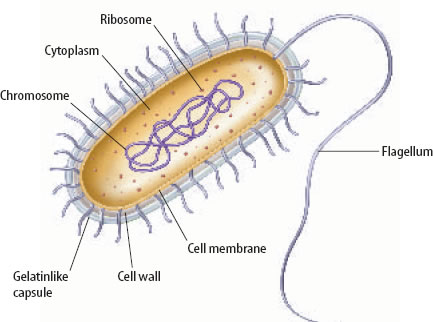 GLIVNA CELICA


RASTLINSKA CELICA


ŽIVALSKA CELICA
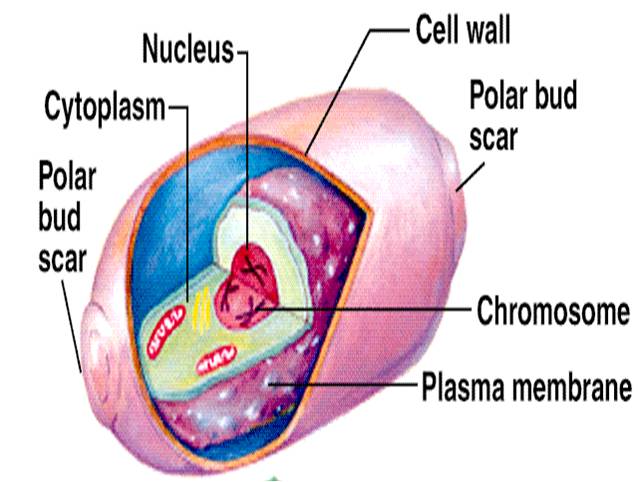 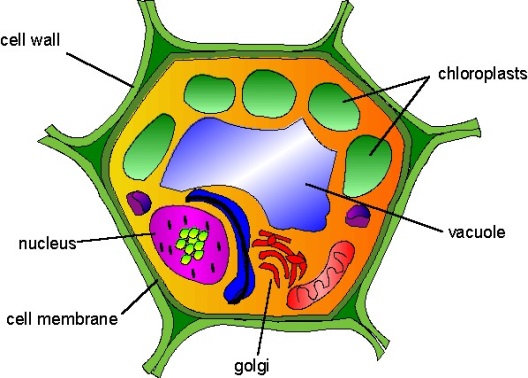 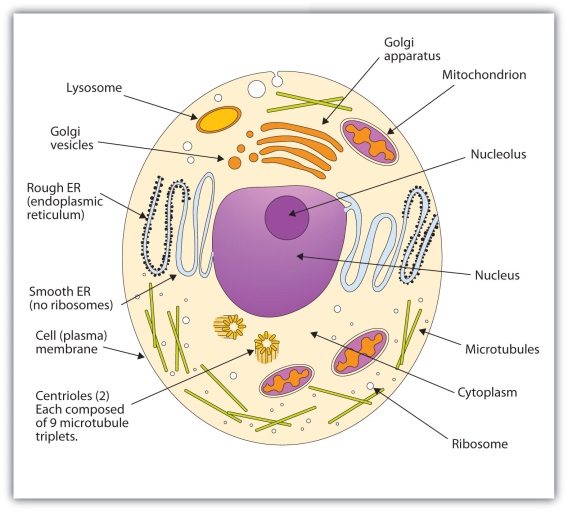 virusi < bakterije < živalska celica < rastlinska celica VIRUSI
kapsida – belj. ovoj
NK (DNK ali RNK)
razmnoževanje le v živih celicah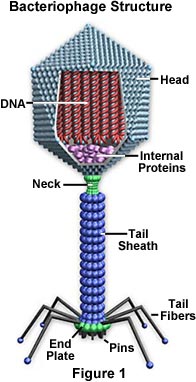 Celice imajo omejeno velikost zaradi razmerja med površino in volumnom.
Večja površina, večje razmerje -> boljša difuzijavečceličnost
nastanek: 1. celica raste in potrebuje več jeder
                  2. združitev enoceličnih
pomen:  1. delitev dela med celicami (SPECIALIZACIJA – celica opravlja le določene naloge in te veliko bolje, DIFERENCIACIJA – celice se razlikujejo med seboj (del ostane nedeferenciranih – za obnovo celic))
                2. omejitev velikost hrane pri enoceličarjih (endocitoza, difuzija)
                3. energijsko bolj varčneVODA
fizikalne last. : tališče 0°C, vrelišče 100°C, visoka spec. toplota (4200J) = toplota, ki je potrebna da segrejemo 1kg snovi za 1°C, parni tlak
kemijske last.: polarna (tvori vodikove vezi (plin-0, trdno-4, tekoče-3-4 vezi), lahko disocira (-> OH-, H3O+)pomen: 
*biokemijske reakcije (metabolna voda – je prosta -> lahko vstopa v mnoge kem. reakcije):
 hidroliza (voda vstopa)-je reaktant, kondenzacija (voda izstopa) –je produkt 
*topilo
*vir O2 pri fotosintezivodikove vezi:
-DNK
-H2O
-polisaharidi (celuloza – Glcn 
-ohlajanje (toplota se porablja za prekinjanje vezi)
-dvig vode po rastlini (ksilemske  cevi) (ksilem –org. snovi, fluem – anorg. snovi)BIOGENI ELEMENTI – življenjetvorni 
*MAKROELEMENTI (nad %) – C,H,N,O,P,S
*MIKROELEMENTI (pod 1%) – Na, K (živčni impulzi), Ca (krčenje mišic, rast, strjevanje krvi), Fe (Hb), Cl (HCl), Mg (klorofil), I (hormoni ščitnice)OH/SLADKORJI/SAHARIDI
organske molekule iz C,H,O
a) pomen 
-energetsko bogate molekule (organizem jih najhitreje izkoristi za energijo)
-oporna vloga v organizmu (hitinjača, celična stena,..)
b) delitev
*enostavni sladkorji/monosaharidi
3C atomi – trioza
4C atomi – pentoza (RIBOZA – v RNK, ATP, NAD,.. in DEOKSIRIBOZA – v DNK)
6C atomov – heksoza (GLUKOZA = grozdni sladkor = krvni sladkor – iz 6 členov, FRUKTOZA = sadni sladkor – iz 5 členov)
*sestavljeni sladkorji
-oligosaharidi (2-99)
disaharidi (2 sest. enoti): saharoza = trsni = pesni = kuhinjski sladkor (Glc + Fru)
                                             laktoza = mlečni sladkor (Glc + Gal)
                                             maltoza = sladni sladkor (Gl c + Glc)
-polisaharidi (netopni v vodi)
~škrob (polimer Glc) – podenota: amilaza (topna), amilopektin (zaloga energije, npr. krompir, riž,..): zaloga energije!
~celuloza (polimer Glc) – encim celulaza (termiti, zajci, prežvekovalci)
v naravi: -cel. stena pri rastlini
                -lasna vlakna
                -bombaž
zgradba: več vzporednih nerazvejanih verig (trdnost vlaken -> oporna vloga)
~glikogen = živalski škrob (polimer Glc) – jetra, mišice – zaloga energije
~hitin (hitinjača členonožcev in gliv), neprebavljiv za človeka
zgradba: ravna nerazvejana molekula, osnovna enota: glukozaminvez med dvema sladkorjema je glikozidnaGLIKOKEMIČNI INDEKS (GI)
-živila z visokim GI: predvsem mono in disaharidi; krvni sladkor hitro naraste, hiter občutek lakote (čokolada, gosti sok, sadje,..)
-živila z nizkim GI: polisaharidi, prebavljajo se dlje, zato je občutek sitosti dolgotrajnejši (riž, polnozrnata živila,..)laktozna intoleranca (LI)
10-15% Evropejcev
simptomi: diareja, krči, sluzavo blato (NI BRUHANJA!!! -> alergija na mleko)MAŠČOBE/LIPIDI
topne v org. topilih (etanol, CCl4,..)
spojine rastlinskega in živalskega izvora, ki imajo na alkohol (glicerol) vezane maščobne kisline (MK)vloga: -rezervna oblika energije (velika energetska vrednost)
            -termoizolacija pri živalih 
            -hormoni (steroidni hormoni – estrogen, progesteron, testosteron)
            -varovanje notranjih organov
            -gradijo celične membrane (fosfolipidi)zgradba:
osnova: trigliceridi (C3) – na glicerol so zaestrene 3 MK (z estersko vezjo) 
večinoma (razen steroidov) so estri (alkohol + višja MK)
1. enostavni lipidi (trigliceridi)
a) maščobe: -masti : trdno agr. stanje, nasičene MK – samo enojne vezi, večinoma živalskega izvora (izjema arašidovo, kakavovo maslo), npr. loj, svinjska mast,..
                       -olja: tekoče agr. stanje, nenasičene MK (tudi 2 in 3 vezi), večinoma rastlinskega izvora (izjema ribje olje), npr. olivno, bučno, laneno, sončnično olje,..
b) voski: čebelji vosek (satovje) in rastlinski vosek (kutikula – preprečuje izhlapevanje vode)2. sestavljeni lipidi
a) fosfolipidi
esterska vez med alkoholno in fosforjevo kislino, ter dvema molekulama višje MK
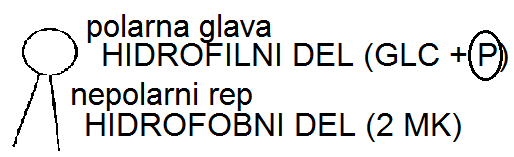 pomen: -gradijo cel. membrane (lip. dvosloj)
               -transport (privlačijo vodo in jo prenašajo čez celico)b) glikolipidi: namesto fosfata je na glicerol vezana sladkor
gradniki bioloških membranc) steroidi: ciklična zgradba iz 4ih obročev
-holesterol: lipid živalskega izvora, nastaja v jetrih, izhodišče za nastanek vitamina D, iz njega nastanejo spolni hormoni, omejuje tekočnost membran
*LDL holesterol (»slabi«) – se kopiči na stene žil (arterioskleroza)
*HLD holesterol (»dobri«) – omogoča, da se holesterol iz žil in tkiv odstranjuje in vrača nazaj v jetraenergijska vrednost:
1g beljakovin – 4 kcal
1g OH – 4 kcal
1g maščob – 8,2 kcal BELJAKOVINE / PROTEINI
vloga:
-gradniki celic
-encimi (biokatalizatorji)
-hormoni (rast in razvoj, inzulin)
-protitelesa (antitelesa)zgradba: velike sestavljena molekule / biopolimere
51 – več 10 000 aminokislin
aminokisline: enotna zgradba
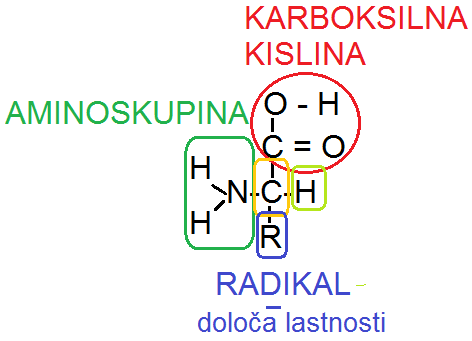 razlikujejo se po radikalih (v naravi je 20 različnih radikalov -> 20 različnih aminokislin) 
– gradniki C, H, N, O, S
za človeka je 8 aminokislin ESENCIALNIH (osnovnih, nujnih) – dobimo jih s hranotvorba peptidne vezi:
C – N
med seboj povezujejo aminokisline
C iz COOH in N iz NH2 se povežeta, odcepi se H2O
število N-C  število aminokislin2-9 AK -> oligopeptidi
10-50 -> polipeptidi
+50 -> proteini / beljakovine*inzulin – najmanjša beljakovina (51 aminokislin)OBLIKA – KONFIGURACIJA	
globularne  - KROGLASTE (vključene v zgradbo celic)
fibrilarne  - NITASTE (v kožnih celicah – sestavni del roževine,  mikrotubulih, mikrofilamentih)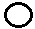 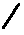 primarna zgradba
osnovna zgradba (določa zaporedje/sekvenco aminokislin)
določa obliko in delovanje beljakovin
povezani so s šibkimi vodikovimi vezmi ali močnimi ionskimi in kovalentnimi vezmi
sekundarna zgradba
določi osnovno obliko molekule v prostoru
-vijačnica (heliksa) – H- vezi
-β prepognjen list 
terciarna zgradba
celotna prostorska oblika (3D)
vezava v klopčič
+nebeljakovinski deli
kvartarna zgradba
več polipeptidnih verig
npr. hemoglobin
za sestavljene beljakovine
esencialne (8) in neesencialne (12) – same se izdelajo v jetrih
+T  razpad vezi : beljakovina se okvari (denaturira):
*povraten proces (reverzibilen)
*nepovraten proces (ireverzibilen)
preidejo v trdnejše stanje – zakrknejo (koagulirajo)NUKLEINSKE KISLINE	
omogočajo prenos dednih sporočil iz biomerov (manjše enote) – nukleotidi 
-ostanek P kisline
-sladkor pentoza (riboza, deoksiriboza)
-organske dušikove baze (adenin, gvanin, citozin, timin, uracil)dinukleotidi: pomembni v metabolnih procesih
npr. nikotinamid-adenin-dinukleotid (NAD+) – sprejema in oddaja e- in p+v nukleinskih kislinah so vse bistvene inf. o celični zgradbi in njenem delovanju – dedne informacijeorganske molekule v živih sistemih – biološke makromolekuleBIOTSKE MEMBRANEbiološke membrane = vse membrane v celici
membrana je meja, preko katere se dogaja ogromno komunikacije -> celica je odprt sistem ; ni ostre meje , celico ločuje od okolja
zgradba: fosfolipidi (glavni gradniki membr.), beljakovine (kanali, receptorji), OH (zunanja stran)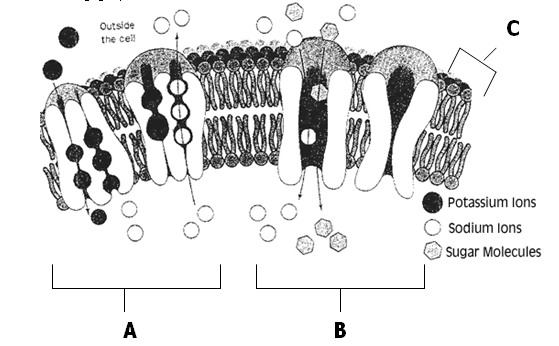 plazmalema = zunanja cel. membrana
*ločuje celična okolja
*omogoča komunikacijo med okoljem
*določa prehajanja snoviizbirno prepustne membrane (selektivna permeabilnost): prehod molekul membrano
-skozi dvosloj(majhne, nenabite molekule)
-skozi kanal (ioni (zaradi hidracijskega ovoja), večje nabite in velike molekule (aminokisline, monosaharidi,..)
-ne gredo (škrob, celuloza,..)manjša je molekula, lažje gre skozi,
bolj je nepolarna, lažje gre skozi, 
bolj je nenabita, lažje gre skozipasivno (PT)z večje na manjšo koncentracijo 
energija se ne porablja
v smeri koncentracijskega gradientaskozi dvosloj, kanale in s pomočjo prenašalcev (»carrierjev«)-difuzija = prehajanje mol., ionov, delcev iz področja z višjo konc. teh snovi na področje z nižjo konc. teh snovi; prehod dihalnih plinov
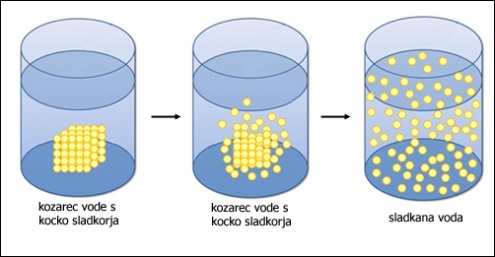 -osmoza = gibanje molekul topila v smeri od višjega vodnega potenciala skozi polprepustno membrano v raztopino z nižjim vodnim potencialom – posebna oblika difuzije;
odvisna od razlik v OSMOTSKEM TLAKU (odvisen od količine/konc. topljenca) med celico in njeno okolicovodni potencial = sila, ki omogoča vodni tok skozi membrano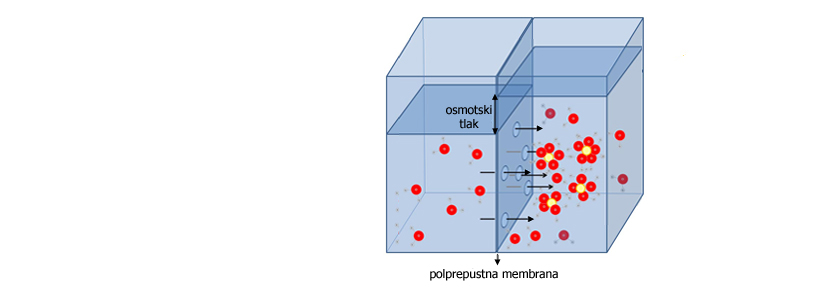 PLAZMOLIZA (reverzibilen pojav) = krčenje protoplasta in njegovo odstopanje od cel. stene zaradi hipertoničnega okolja, v katerem celica izgublja vodo; npr. okisana solata
DEPLAZMOLIZA = proces, obraten plazmolizi, celica je v hipotoničnem stanju, voda vdira vanjo, protoplast se potisne nazaj ob cel. steno –> turgescentna celica (turgorski tlak – turgor)*hipotonično okolje – nižja konc. raztopljene snovi (več vode)od tiste v celici, zato voda prehaja v celico; živalska celica v takem okolju lahko poči (citoliza), rastlinska pa ne
*hipertonično okolje – višja konc. raztopljene snovi od tiste v celici, zato voda izhaja iz celice; ta lahko DEHIDRIRA (npr. pršut, med, ..)
*izotonično okolje – enaka konc. vode in raztoplj. snovi kot celica – transport enega in drugega je v obe smeri enak aktivno (AT)proti konc. gradientu
iz manjše na večjo koncentracijo 
proti naravni težnji porablja se energija v obliki ATP molekulčrpalke (NaK-črpalka) in s pomočjo membran (uvihavanje, izvihavanje)ENDOCITOZA je proces, pri katerem celica vnese snov prek celične membrane v svojo notranjost
fagocitoza, pinocitoza -> membrana se zmanjša 
celice s cel. steno ne morejo izvajati endocitoze
uvihavanje cel. membrane, ki obda org. molekulo
EKSOCITOZA  je vrsta transporta snovi iz celice v zunajcelični prostor
nerabne snovi, celični produkti (encimi, hormoni,..), membrana se povečanpr. prehajanje skozi steno krvnih kapilarCELIČNI ORGANELI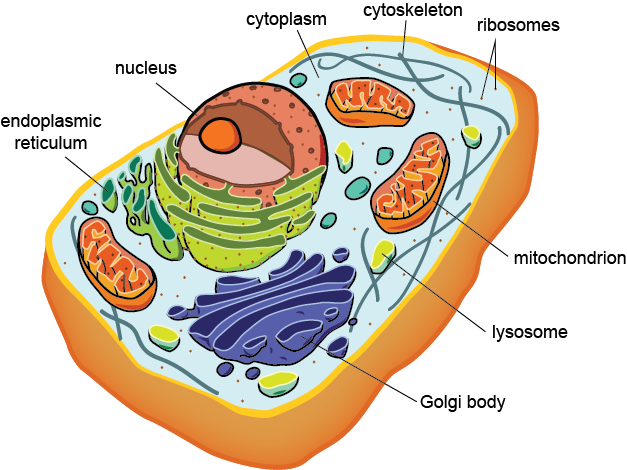 KLOROPLAST
plastidi, kjer poteka fotosinteza
2 membrani (notranja nagubana v tilakoide -> grana)
znotraj je stroma z DNK, ribosomi, škrobna zrna, encimi,.. 
2r = 5 μm

MITOHONDRIJ
2 membrani: zunanja – gladka, notranja – nagubana v kriste 
na notranjih membranah so encimi dihalne verige
znotraj je matriks (z DNK, ribosomi, encimi,..)
vloga: celično dihanje, pri katerem nastaja ATP
2r = 2-8μm

RIBOSOM
zgradba: RNK (40%) in beljakovine
mesto sinteze beljakovin
iz dveh podenot (manjše in večje)
v mitohondrijih, kloroplastih, prokariontskih celicah, jedru, prosto v citoplazmi, na GER
2r = 14-18 nm (edini v nm!!)


ENDOPLAZMATSKI RETUKULUM (ER)
sistem membran – cevaste ali sploščene cisterne
-zrnati/ granularni (GER): na površini ima ribosome (sinteza beljakovin)
-gladki: brez ribosomov; metabolizem lipidov, OH, hormonov (v prečnoprogastih mišicah- krčenje)

GOLGIJEV APARAT (GA)
blizu jedra, en ali več v celici
vloga: dokončna priprava snovi, ki se bodo izločile iz celice (nevrotransmitorji, hormoni, encimi,..) in dokončna priprava membran za obnovo plazmaleme (cel. membrana)
iz sploščenih cistern 
2r = 1μm
VEZIKEL (mehurček) – odceplja se od cisterne in potuje skozi cel. membrano

VAKUOLA
le rastlinske celice
vsebuje celični sok
membrana = tonoplast
vloga: stalno ali začasno odlaganje snovi (odpadne snovi in sekundarni metaboliti (eterična olja, barvila, strupene snovi,..)) = DEPO odvečnih snovi 


LIZOSOMI
vezikli s prebavnimi encimi
enojna membrana
le živalske celice
nastanek: odcep od GA
vloga: prebava znotraj celice
fagosom + lizosom -> prebavna vakuola = sekundarni lizosom
1r = 0,2 – 0,5 μm
NITASTE STRUKTURE
-BIČKI IN MIGETALKE
9x2 + 2 mikrotubula
v citoplazmo so zasidrani z bazalnim telesom
-CENTRIOL
le za živalsko celico
2 v bližini jedra
vloga: nastajanje niti delitvenega vretena

CITOSKELET
celično ogrodje
vloga: opora celici (predvsem živalski – rastlinske imajo cel. steno)
JEDRO (NULEUS)	
2 membrani (zunanja povezana z ER), vmes so pore 
centralno v celici
oblike: -delovno (kromosomi despiralizirani -> kromatin) – interfaza
             -delitveno (kromatin je spiralizairan v kromosome) – mitoza
vloga: -nosi DNK
            -sodeluje pri regulaciji procesov v celici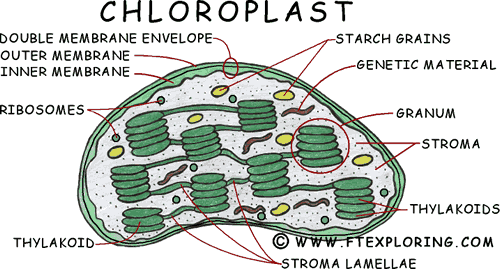 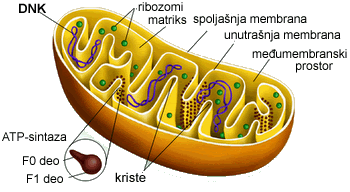 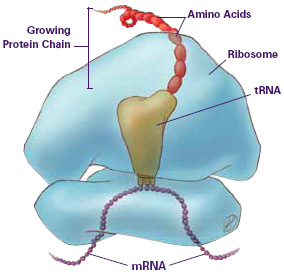 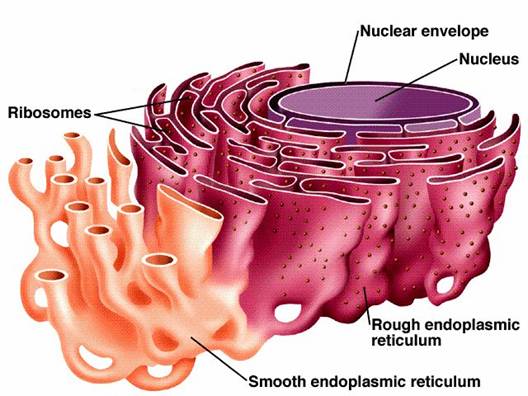 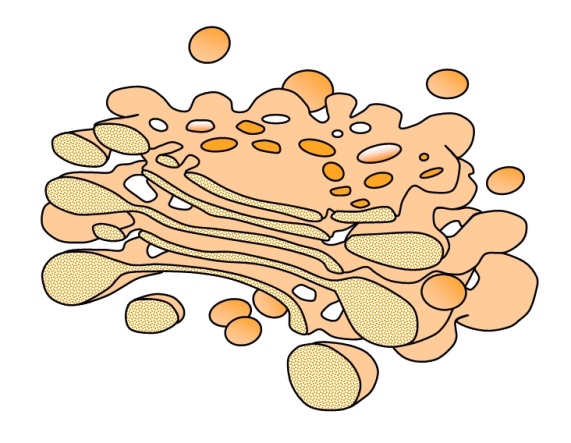 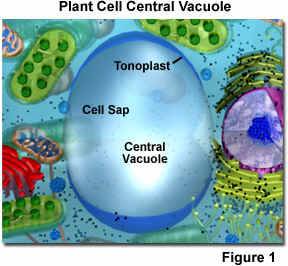 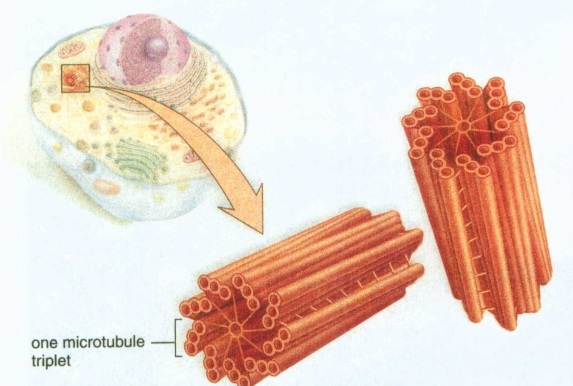 

JEDRCE (NUKLEULUS)
2r = 2-5μm
znotraj jedra
podenote ribosomov (sintetizaranje sestavnih delov)
nima membrane
CELIČNA MEMBRANA = PLAZMALEMA 
zunanji del celice, iz lipidnega dvosloja in beljakovinskih molekul
»plavajo« v lipidih – model tekočega mozaika

CELIČNA STENA
rastlinske, glivne in bakterijske celice
vloga: ščiti protoplast, mu daje oporo in obliko celici 
prepustna za vodo in v njej raztopljene snovi
plastovita:
-osrednja lamela: najbolj notranja plast cel. stene (pektin – lepilo)
-primarna cel. stena
-sekundarna cel. stena : najbolj zunanja in najdebelejša plast
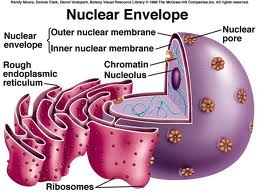 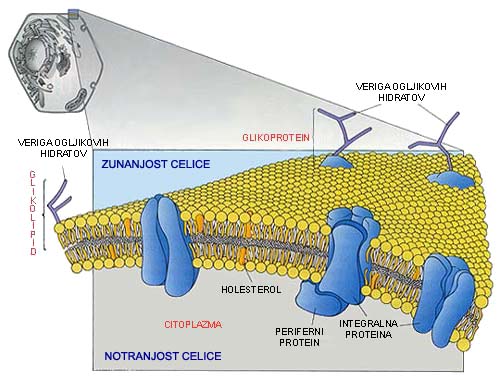 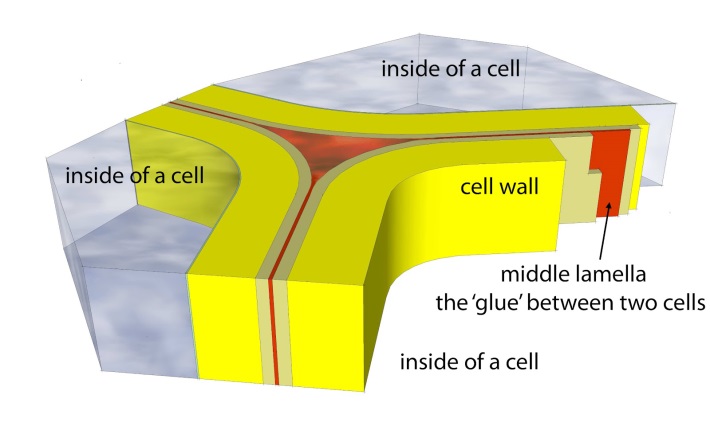 citosol = tekoč del citoplazmePRESNOVAZGRADBA IN DELOVANJE ENCIMOV IN DRUGIH BELJAKOVINaktivacijska energija (Ea) je najmanjša energija, ki je potrebna, da reakcija stečekatalizatorji znižujejo energijske pregrade (v reakciji sodelujejo, vendar se pri tem ne spreminjajo in ne porabljajo)katalizatorji v živih bitjih = biokatalizatorji
-med njimi najvažnejši ENCIMI
njihova funkcija je odvisna od njihove oblike
podlaga (substrat) – snov, s katero reagira encim
encim + substrat -> kompleks encim-substrataktivno mesto (center) – del encimske molekule, ki se prostorsko ujema s substratom
koencim – nebeljakovinski del molekule, sestavni del aktivnega mesta (vitamin, mikroelementi)lastnosti: -specifičnost (delujejo le na določen substrat) 
                 -njihovo delovanje je odvisno od temp. in pH
                 -se ne porabljajopomembni so pri: -presnovi (vsi procesi izgradnje/razgradnje v celici) 
                                 -prebavi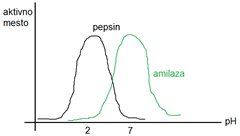 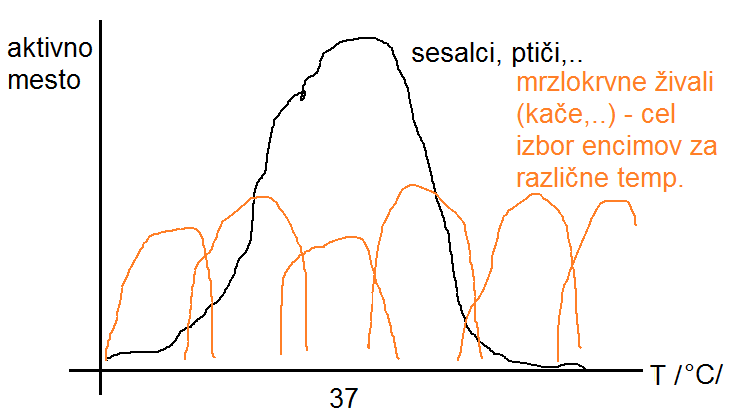  kol. subst. >> kol. encima!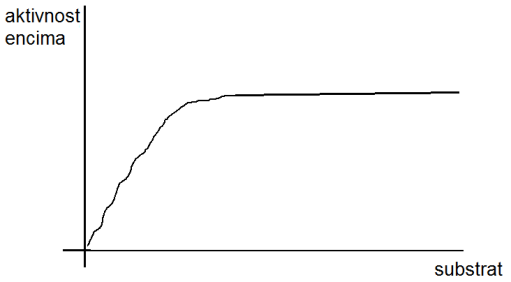 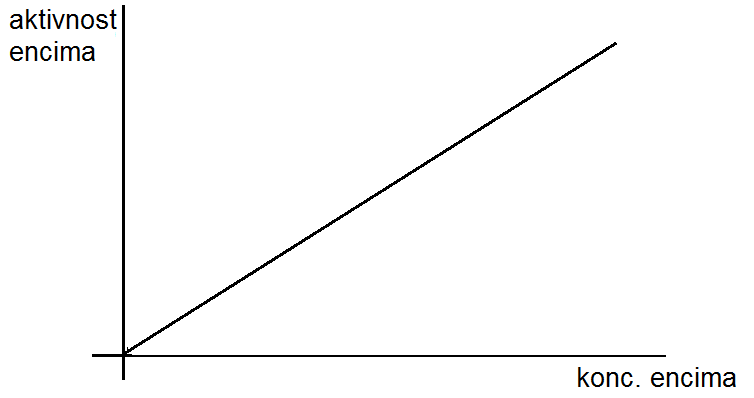 DENATURACIJA encima: -povratna (npr. povišana TT, alkohol,..)
                                            -nepovratna (kot jajce na vročo ponev) = koagulacija                                                                                                                                                                                                                                                                                                                                                                                                                                                                             ENERGIJSKO BOGATE SNOVInajpogostejši vir energije za celice so beljakovine in lipidirazgradnja (katabolno): vrenje, celično dihanje
izgradnja (anabolno): fotosintezapresnova – zaporedje encimsko vodenih reakcij z majhno energijsko in snovno spremembo v vsaki od reakcijGLIKOLIZA IN VRENJEGLIKOLIZA je kemični proces razgradnje sladkorjev v enostavnejše spojine ob sproščanju energije
-poteka v citoplazmi celice
-pomen: nastaneta 2 piruvata, sprostita se 2 molekuli ATP, odcepijo se vodikovi atomi za dihalno verigo (vir energije)celica lahko energijo iz večjih energetsko bogatih molekul izkoristi šele takrat, ko jih razgradi, na manjše
reducent-snov, ki pri reakciji e- odda 
oksidant-snov,ki pri reakciji e- sprejmeR-->O – oksidoredukcijske reakcijeprenašalci H+ - molekule, ki spadajo med dinukleotide
NAD+ - nikotinamid adenin dinukleotid glukoza – najvažnejši vir energije 
glikoliza = razgradnja sladkorja (glukoza -> 2 triozi -> piruvat -> ATP) 
*H+, H- -> org. spojina – VRENJE (frementacija) – brez o2! = anaerobne metabolne poti (manjši energijski izkoristek)
*H+,H- -> anorg. spojina – CELIČNO DIHANJE (celična respiracija) – aerobne metabolne potielektronski prenašalci:
~O2 – aerobno cel. dihanje
~anorg. snovi (npr. sulfat) – anaerobno cel. dihanjeanaerobne poti – v citoplazmi
aerobne poti – v mitohondrijih (20x večji izkoristek)VRENJE
je postopna nepopolna encimska razgradnja organske snovi v anaerobnih razmerah; sprosti se relativno malo energije1.  glikoliza: nastanek 2 ATP, 2 NADH/H+, 2 PIRUVATA
2. pretvorba piruvata v: -etanol + CO2 – alkoholno vrenje
                                            -mlečno kislino – mlečnokislinsko vrenje (v bakterijah, v mišicah (ko ni O2)odvisno od encimov, katero vrenje bo poteklo!mlečnokislinske bakterije:
-v ustih
-mlečna industrija
-v nožnici (antimikotiki – zavirajo rast gliv)CELIČNO DIHANJEje postopna popolna (do CO2 in H2O) encimska razgradnja organskih snovi v aerobnih razmerah; iz molekule glukoze se sprosti toliko energije, da nastane 38 molekul ATP
poteka v mitohondrijihC6H12O6 + 6O2  6CO2 + 6H2O + E(ATP)molekule dihalne verige = oksiredukcijska veriga (molekule, ki namesto NADH+H+ prenašajo e- do kisika) so na notranjih membranah mitohondrijev – do sem prenesejo H- atome NAD+ molekule, da pa se to lahko zgodi, mora potekati poseben del energijskega metabolizma – KREBSOV CIKELpo verigi prenašalcev, za katero velja, da je vsaka naslednja molekula boljši oksidant, preskakujejo e-, ob tem se sprošča energija, ki se v končni fazi porabi za nastanek ATP (34).5 faz celičnega dihanja
1. glikoliza – začne se v citoplazmi
2. prehod piruvata v mitohondrij
3. nastanek aktivirane ocetne kisline - acetilkoencim A (visokoenergijski e-)
4. Krebsov cikel (2x – 2 piruvata) – cikel citronske kisline (v matriksu)
produkti: 2x3 NADH/ H+
                 2x2CO2
                 2xATP
                 2xFADH2 
odcepljanje vodika!!
5. dihalna veriga=veriga prenašalcev (v kristah) – vsak je boljši oksidant, zadnji je O2
ob vsakem preskoku se odda nekaj energije (za prečrpavanje protonov  H+ v medmembranski prostor)KREBSOV CIKEL
-piruvata se preden vstopita v Krebsov cikel razgradita na spojini z dvema C- atomoma in sprosti se C02
-spojina z 2 C-atomi se nato veže s koencimom A in nastane Acetil koencim A
-ta vstopi v Krebsov cikel, nato pa se spoji s 4C spojino in nastane 6C spojina- citronska kislina
pomen: sprosti se energija, nastaneta 2 ATP, sprostijo se vodikovi atomi za dihalno verigo, sprošča se ogljikov dioksidATP-aza = encim preko katerega H+ gredo v kriste  - naredi ATP (ko se na ADP veže P)H2O je stranski produkt (z nastankom vode se končajo procesi sproščanja energije) – je končni produkt dihalne verigeacetilkoencim A + oksalacetat -> CITRONSKA KISLINA (6C atomov)
prenos energije iz preostanka sladkorne molekule na molekule NAD+ !citokromi = prenašalci e-od celotne proste energije, ki jo ima 1 mol glukoze, ostane le 38 molekul ATP (razsipna energije = entropija)zaloge ATP v celicah zadostujejo samo za zelo kratek čas, energija teh molekul se porablja skorajda sproti
velika količina ATP -> povišan osmotski tlak (zato celice shranjujejo energijo v velikih polimerih in maščobah – založna (rezervna) tkiva)1. del:          Glukoza                               Glikoliza                                                +  2 ATP                              2 piruvata  +  2 NADH2              2.del:    Acetil koencim A (aktivirana ocetna kislina)                               (2 ogljika)           	3. del: Krebsov cikel			           2 CO2                                                          NADH2    ATP        FADH2FOTOSINTEZA6CO2 + 6H2O –UV-> C6H12O6 +6O2 + 6H2O
je proces, pri katerem rastline pretvarjajo svetlobno energijo v kemično, ki pa omogoči pretvorbo CO2 in H2O v sladkor rastline, modrozelene cepljivke, bakterijeavtotrofni organizmi – sposobni so zgraditi za življenje potrebne org. molekule s pomočjo svetlobe in kemične energije:
FOTOSINTEZA- energijo, potrebno za avtotrofno asimilacijo, dobijo organizmi od Sonca (v obliki fotonov- rdeča in modra svetloba)
KEMOSINTEZA- energija nastaja v kemičnih reakcijah razpad vode na O2 (se izloča) in H2 (NADP –> NADPH+)ATP in NADPH+ sta nujno potrebna za vezavo CO2 v sladkor (svetloba ni več potrebna – temotna reakcija fotosinteze)KLOROPLASTI
fotosintetski aparat rastlin
2 membrani, tilakoidi, brezbarvna stroma = matriksv tilakoidih so molekule asimilacijskih barvil:
-molekule klorofila a (modrozelen), klorofila b(rumenozelen), klorofila c, klorofila d (a, b – vse rastline, c, d – samo alge) a:b = 3:1
-druga barvila: karotenoidi (oranžni karoten, rumeni ksantofil,..) –  pomožna barvila
~absorbirajo tisto svetlobo, ki je klorofil ne
~dajo barvo cvetovom in plodovom 
~varovanje klorofilov (na močni svetlobi razpadejo) pred močno svetlobofotosistem: 200-300 molekul klorofila skupaj
zelene rastline nimajo barvil za absorbcijo zelene svetlobe (zeleno odbijajo)
najbolj vsrkajo rdečo in vijolično svetloboSVETLOBNA FAZA = od svetlobe odvisne reakcije = primarne reakcije 
prenos energije od fotona k glavnemu klorofilu v reakcijskem centru fotosistema
fotoelektronska transportna veriga= sprejemne in oddajne molekule v tilakoidnih membranah
H+ --> NADPH+H+neciklična transportna veriga = transportna veriga, ki omogoči cepitev vode in nastanek NADPH+H+
ciklična transportna veriga =proizvod ATPfotoliza vode = razpad vode s pomočjo svetlobe
-dovajanje e- NADPH (nadomestijo tiste v klorofilu)H2O ->O --> O2
        ->2H+ --> CO2 --> Glc
        ->2e- --> NADPH/H+TEMOTNA FAZA = od svetlobe neodvisne reakcije = sekundarne reakcije = CALVINOV CIKEL 
encimi! 
v matriksu kloroplasta (stroma)
proizvod:  sladkor fruktoza -> glukoza -> škrob (vsaka 6 mol. fruktoze zapusti cikel, ostale pa se pretvorijo nazaj v ribozadifosfate - regeneracija) Rubisco encim (najpogostejša belj.) je encim, ki omogoča vezavo CO2 na RuDP (5C atomov) iz zraka, nastane snov s 6C atomi, ki razpade na 2 fosfoglicerata
vežeta se 2 NADPH2 (prineseta vodik)na fotosintezo vpliva:
-konc. CO2
-temperatura
-voda
-mineraliLiebigov zakon minimuma  - veriga je tako močna, kot je njen najšibkejši člen
če je en dejavnik kritičen, vse ostalo pa dobro, FS ne bo poteklasvetlobna kompenzacijska točka  = svetlobna jakost, pri kateri je fotosinteza enaka dihanju
-ob zori in ob mraku
-ko je svetloba izredno močna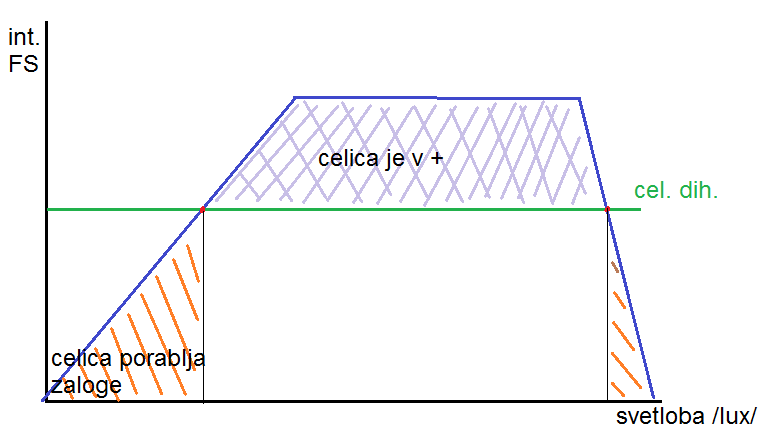 substrati: CO2, H2O
produkti: glukoza, O2 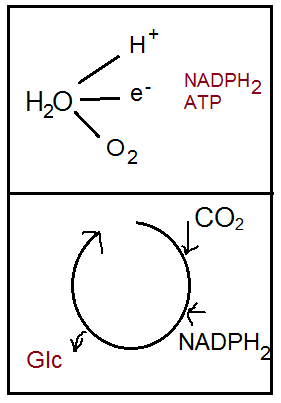 PRESNOVNE POVEZAVEheterotrofi: org -> org 
                       anorg->org  
-živali, glive, bakterijeavtotrofi: anor->org
-rastline, alge, cianobakterije
-FS (vir energije je svetloba)
-kemosinteza (vir E so kemijske reakcije – oksidacija anorg. snovi)prokarionti:
-3,5 milj. let
-presnovno raznoliki (imajo vse metabolne procese): vrenje, FS, cel. dih., kemosinteza, vezava dušika iz zraka,..biotehnologija – uporaba organizmov/njihovih delov:
*produkti (inzulin, rastni hormon, eritropoetin,..)
*izboljšanje organizmov (GSO)1. svetlobna faza: O2 -> celično dihanje
                                ATP, NADPH2 -> 2. temotna faza: Glc --->celično dihanje -> ATPGlc -> škrob (Glc)n – zaloga = netopen  – ne vpliva na osmotski tlak hranilo (več kot hrana) – nekaj kar hrani tvoje življenjske procese
presežki: - rastline: škrob, (lipidi)
                  -glive: glikogen
                  -človek: lipidi, (glikogen)CELIČNA SIGNALIZACIJA, TRANSPORT IN REGULACIJA CELIČNIH PROCESOVNUKLEINSKE KISLINEomogočajo prenos dednih sporočil
iz biomerov (manjše podenote) – NUKLEOTIDI 
*ostanek P kisline
*sladkor pentoza (riboza, deoksiriboza)
*organske dušikove baze (adenin, gvanin, citozin, timin, uracil)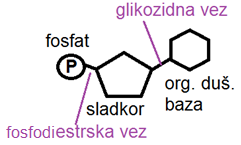 dva nukleotida se povežeta s fosfodiestersko vezjo
dinukleotidi – pomembni v metabolnih procesih (npr. NAD+ sprejema in oddaja elektrone in protone)
v nukleinskih kislinah so vse bistvene inf. o celični zgradbi in njenem delovanju – dedne informacijeznačilnosti:
*org. dušikove baze: -derivati: ~purina (2 obroča): adenin, gvanin
                                                       ~pirimidina (3 obroči): timin, citozin, uracil
MOLEKULE DNK
znanstvenika J. Watson in F. Crick -> baze v DNK s v parih
DNK – iz dveh vzporednih verig nukleotidov (povezani prek dušikovih baz)
adenin- timin (2 H-vezi)
citozin – gvanin (3 H-vezi)
obe verigi se vijačno ovijata ena okrog druge v nasprotni smeri (antiparalelno) – oblika DVOJNE VIJAČNICE
molekule DNK se med seboj razlikujejo po številu nukleotidov in njihovem zaporedju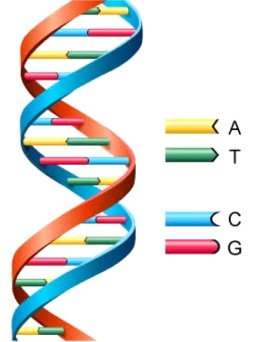 MOLEKULE RNK
1 veriga nukleotidov
namesto timina ima uracil
sladkor riboza

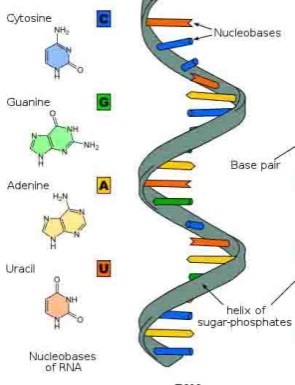 PODVAJANJE DNK 
semikonzervativna replikacija = polstarinska delitev (pol je stare, pol je nove verige)
pred delitvijo celice, se DNK podvoji
1. vezi se prekinjajo -> veriga se razpira 
2. na proste baze se zaporedoma vežejo prosti ustrezni (komplementarni) nukleotidi iz citoplazme 
3. nastaneta popolnoma enaki verigi DNK (hčerinska DNK)
potrebna je energija 
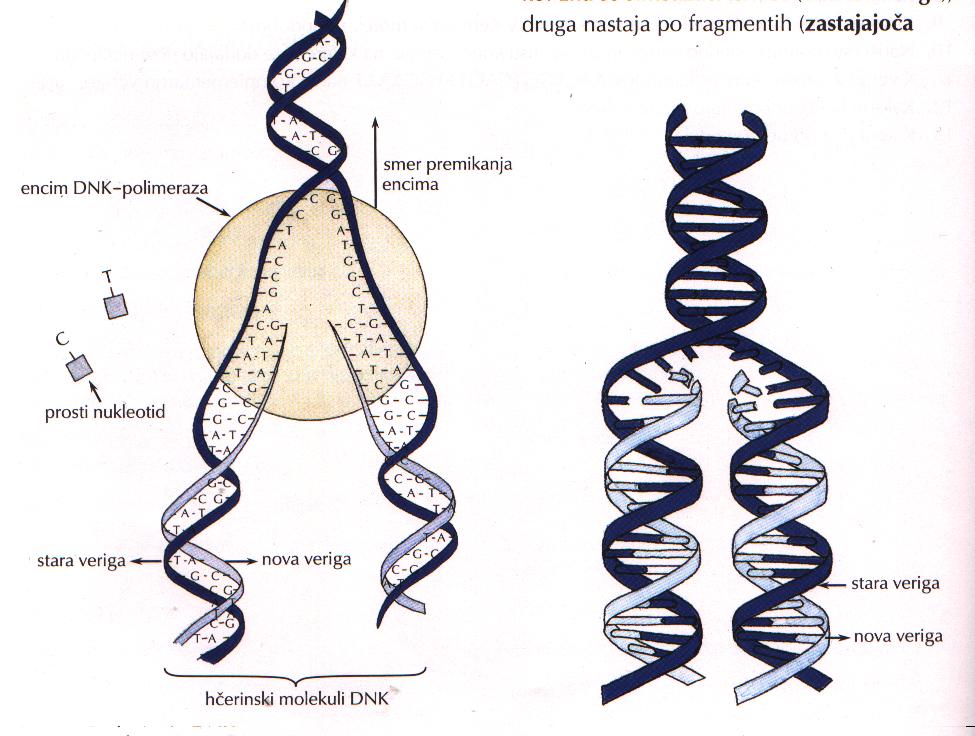 novi verigi ne nastajata popolnoma enako:
-ena veriga je vodilna veriga
-druga veriga nastaja po fragmentih(delčkih) - ki jih poveže encim ligaza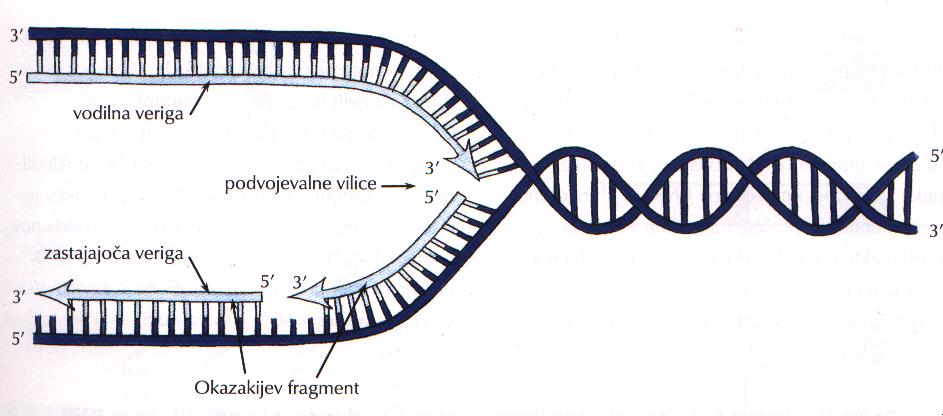 encimi:
-topoizomeraza (odvije dvojni DNK)
-helikaza (razklene verige – prekine H vezi)
-DNK-polimeraza (dodaja ustrezne nukleotide, vendar ne na obeh verigah enako; eno verigo popolnoma zapolni, drugo pa samo po delčkih – okazakijevi fragmenti; ker DNK-polimeraza prostorsko ne zmore obojega)
-primaza (na manjkajočih mestih naredi RNK – komplementarno DNK)
-ligaza (poveže kose DNK v enotno verigo) SINTEZA BELJAKOVIN
kodirana navodila se morajo najprej prenesti do ribosomov, nato pa še razvozlati – dekodirati; pri tem sodeluje več RNK
katera beljakovina nastaja, je odvisno od zaporedja nukleotidov v DNK
kodon = zaporedje 3 nukleotidov
gen= zaporedje kodogenov (zapis za eno beljakovino)
genom = vsi geni v celiciPREPISOVANJE/TRANSKRIPCIJA = nastajanje mRNK
- veriga DNK se razpre, na prosta mesta na bazah se začnejo vezati komplementarni nukleotidi RNK (namesto timina uracil)
-prepiše se en gen
-mRNK se odcepi od DNK in skozi poro jedrnega ovoja preide v citoplazmo, kjer se veže na ribosom – vezavo omogoča ribosomska RNK (rRNK) – sestavni del ribosomov

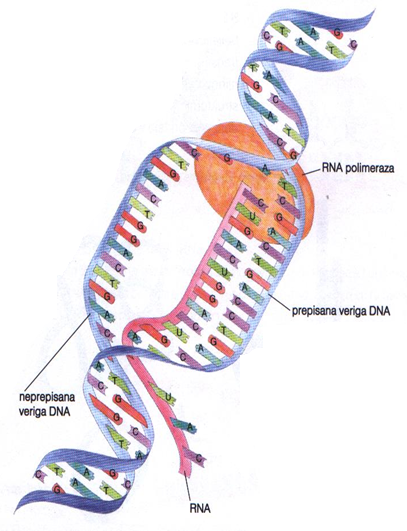 PREVAJANJE/TRANSLACIJA – proces, ko se kodirano sporočilo iz zaporedja nukleotidov prenaša v zaporedje aminokislin in se pri tem prevede (dekodira)

-aminokisline v ribosom prinese prenašalna RNK (tRNK) 
kodon – mesto, komplementarno kodogenu,  v ribosomu
antikodon – trojica nukleotidov na tRNK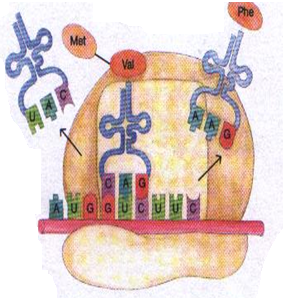 degeneriranost genetskega koda – več trojic nukleotidov zapisuje isto aminokislino zaključni = terminacijski = stop kodon (tudi nesmiselni kodon) je zaporedje treh nukleotidov v molekuli DNK ali RNK z informacijo za zaključek sinteze polipeptidne verigestanje v celici po končani sintezi beljakovin:
-ribosomi: razpadejo na 2 podenoti
-mRNK: razgradi se na posamezne nukleotide
-tRNK: ostane v citoplazmi
-molekule nastale beljakovine (protitelesa, hormoni, encimi, osnovni gradniki,..)genetski kod:  vsi zapisi, kodirani v DNK
-univerzalen
-degenerirannaloge DNK:
-dedna snov, ki se prenese na potomce
-informacija za beljakovine (tudi encime), ki jih potrebujejo sprotiDEDOVANJECELIČNI CIKELdelitev celiceGENSKO URAVNAVANJE/SPREMINJANJE DEDNE SNOVIMUTACIJE
neusmerjene, naključne, nepopravljive (imunski sistem) spremembe DNK
na telesnih celicah = SOMATSKE – se ne prenesejo na potomce
na praspolnih celicah = ZARODNE – se prenesejo na potomce
dejavniki, ki jih povzročajo – mutageni 
*fizikalni (sevanja,..)
*kemijski (različne snovi,..)
*biološki (cirusi)
sprememba zgradbe in količine DNK
-spontane mutacije – naključne, brez zunanjega vzroka (nosilci evolucije – SELEKCIJA!)
-inducirane mutacije – umetno izzvane, zaradi mutagena
osebki, ki imajo zaradi mutacija nove značilnosti, so mutanti oz. mutirani osebki1. genske mutacije (točkaste) – spremembe na genu (zapis za 1 beljakovino)
-zamenjava (substitucija) nukleotida 
-vrinjenje (insercija)         premik čitalnega papirja
-izpad (delecija)                  
hude posledice!
premik čitalnega papirja2.  kromosomske mutacije
-odlom dela kromosoma  (delecija)
-podvojitev dela kromosoma (duplikacija)
-zamenjava  dela kromosoma (inverzija)
-premestitev dela kromosoma na drug kromosom (translokacija)3. genomske mutacije
sprememba celotnega genoma, lahko se pomnoži število kromosomov, ali pa kakšen izpade; 
če se med mejozo kromosomi ne ločijo -> diploidne celice + haploidne celice -> triploidne celice
poliplodija (celice so večje od normalnih) 
večina smrtnih (trisomija 13.,18. in 21. kromosoma (47 kromosomov) – preživijo)letalna mutacija – tista, ki povzroči smrtgensko zdravljenje – popravljamo ali nadomeščamo okvarjene gene z gensko tehnologijo – dodajanje normalno delujočega gena ali novega gena, ki omogoči popravilo napake gensko svetovanje- izračun verjetnosti določenih genskih okvar pred spočetjem otrokagenski testi - izračun verjetnosti določenih genskih okvar ko je otrok že spočet – odvzem plodovne tekočinekariotip – neurejeno stanje
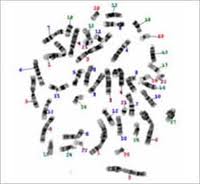 karigram – urejeno stanje
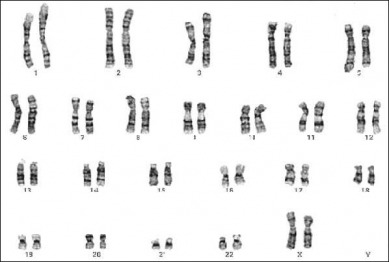 BIOTEHNOLOGIJA
Je veda, ki združuje naravoslovna in tehnološka znanja. Je vsaka tehnika, pri kateri uporabljamo žive organizme ali njihove dele za izdelavo ali spreminjanje proizvodov, izboljšanje rastlin in živali…Leta 1978 so izdelali rekombinantni inzulin (človeški gen za inzulin so vgradili v bakterijo e-coli in ta je poleg svojih produktov začela proizvajati tud inzulin).tradicionalna (pivovarstvo, sirarstvo, vinarstvo, kisanje zelja, žgane pijače,..  –kvasovke, MK bakterije)moderna (prenos genov – uporaba rekombinantne DNK, celičnih kultur,..)uporaba biotehnologije:
-zdravstvo: cepiva, zdravila, hormoni (inzulin, eritropoetin (spodbuja nastanek eritrocitov), rastni hormon,..), spodbujevalci ovulacije,..
-kmetijstvo (mlečna kultura, kvas, rastline z izboljšanimi lastnostmi)
-znanost (modelni organizmi)
-industrija (encimi, antibiotiki)
-čiščenje voda (odvzem organskih sestavin). razgradnja nafte, plastika,..izboljšanje organizmov lahko dosežemo:
*s križanjem osebkov z želenimi lastnostmi – umetni izbor (samo med zelo sorodnimi organizmi)
-estetsko? (ribe z velikimi očmi)
-praktično (volna, nova zelenjava)
*s prenosom genov genski  inženiring je vsako delo z geni; »in vitro« spreminjanje genov in njihov vnos v organizme –> gensko spremenjeni organizmi (GSO) oz. transgeni organizmi  (GMO)
+ hitreje od naravne evolucije (ni treba čakati, da se rodi)vnos genov:
človek
-s pomočjo virusov ali bakterijskih plazmidov (z restrikcijskimi encimi razrežemo DNK, jo vstavimo v drug genom in tako nastane rekombinantna DNK)
-elektroporacija (z elektrošokom razmaknejo membrane, da lahko vanje vbrizgajo druge snovi)
-biolistika (izstreliš dele DNK v celico z Volframovo nitko)
-mikroinjuciranje (z ozko cevko v celico)naravno
-transformacija (vnos gole NK v bakterijsko celico)
-transdukcija (virus v bakterijo)
-konjugacija (horizontalni pretok dedne snovi  preko pila – kopija plazmida)
 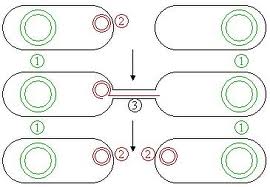 zadržki pri uporabi GSO:
~zdravstveni (alergije, spremenjeno izraženje lastnih genov)
~naravovarstveni (medsebojno križanje)
~etični (vegetarijanci!)nadzor nad GSO: delo v zaprtih prostorih, ugotavljanje vpliva na okolje pri sproščanju GSO v okolje, oceniti vpliv GSO na ljudi, ..  glavni cilji rekombinantne DNK v kmetijstvu:
*odpornost na herbicide (snov, ki uničuje rastline) 
- uničiti plevel
- prbl. 75% rastlin
*odpornost na rastlinske bolezni
-virusi, bakterije, glive
*odpornost na žuželke (insekticid)
-najbolj razširjena
*odpor na sušo 
-kutikula, razširjen koreninski sistem,..
*toleranca na visoko vsebnost soli
*toleranca na poplave
*povečana hranilna vrednost rastlin
*toleranca na mraz
*daljša življenjska doba sadja in zelenjave
*povečana produkcija rastlinskih sekundarnih metabolitov
*povečana produkcija okrasnih in prehranskih rastlinKLONIRANJE
klon je  skupina genetsko enakih celic ali genetsko enakih organizmov, ki so potomci ene same celice ali organizma
kloni v naravi: gomolji krompirja, pritlike jagodnjaka, nespolno razmnoževanje enoceličarjev (bakterije, parameciji), enojajčni dvojčki, zarodni brsti pri liliji
umetni kloni: potaknjenci, ovca Dolly, namnoževanje kulturnih/okrasnih rastlinpoznamo:
-celično kloniranje: iz ene starševske celice dobimo na hranilni podlagi genetsko enake celice
-kloniranje genov: ustvarimo večje število kopij posameznega gena
-tkivno kloniranje (kožni nadomestki pri opeklinah, zamenjava krvnih žil,  popravljanje kosti, hrustanca,..)
-molekulsko kloniranje: pomnožujemo molekule DNK (PCR – metoda pomnoževanja :  forenziki, diagnostika genetskih bolezni, mumije, fosili,..)
-kloniranje osebkov: ustvarjanje genetsko enakih osebkova)TERAPEVTSKO KLONIRANJE
vir : *zarodek (etika!!!) 
- uničijo ga na stopnji blastociste, matične/izvorne celice gojijo naprej na posebnih gojiščih 
-vzgojiti želena tkiva za presaditev  (razvoj organa)
        *celice popkovnične krvi (ob porodu jo zamrznejo v tekočem dušiku)b) REPRODUKTIVNO KLONIRANJE (etično sporno)
izdelava potomca, ki je genetska kopija starša
ovčka Dolly (1996) – po 6ih letih poginila zaradi artritisa
starost genov!
+ pridobivanje genetsko enakih živali za poskuse v laboratorijih
+pridobivanje živali s posebnimi lastnostmi v kmetijstvu
+ohranjanje ogroženih vrst
-debele, kratkožive, odpovedujejo jim jetra – bolnematične celice: nespecializirane, sposobne se razviti v katerokoli tkivo 
-embrionalne  (iz zarodka)
-odrasle NAČINI DEDOVANJAa)molekularna (DNK)
b)humana (dedovanje)
c) populacijska
f) menderska ( klasična)POPULACIJSKA GENETIKA
populacija - ista vrsta, omejeno območje 
Hardy-Weinbergovo načelo:
p+q = 1 (alel, gen)
p2 +2pq + q2 = 1 (organizmi)p – frekvenca/pogostost dominantnega alela A
q – frekvenca/pogostost recesivnega alela avelja, če:
~ni mutacij
~ni selekcije (spreminjanje frekvence organizmov)
~ni migracij
~je populacija dovolj velikaMENDERSKA GENETIKA
gen=del DNK, zaporedje 3 nukleotidov, nosi zapis za eno beljakovino (2 alela)
genotip=genski zapis: Aa,xy,..
homozigot – organizem, ki ima enaka alela (AA, aa)
heterozigot (Aa)monohibridno križanje – osebka se razlikujeta le v 1 lastnosti
dihibridno križanje – osebka se razlikujeta v 2 lastnostih Mendel – poskusi na grahu1. MENDROV ZAKON = enakost potomcev v F1
vsi potomci v F1 so fenotipsko in genotipsko enaki
izrazi se le dominantna lastnostPunnettov/ kombinacijski  kvadrat 

                                          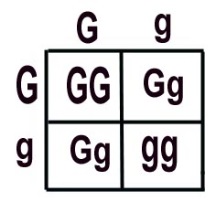 2. MENDROV ZAKON 
zakon o razdvajanju lastnosti v F2 (pojavijo se tudi organizmi z recesivno lastnostjo)
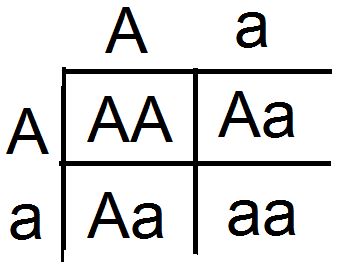 g:  1:2:1
f: 3:1dominantno-recesivno križanjeintermediarno križanje -noben alel ni dominanten
-kodominanca (oba sta dominantna) – npr. krvna skupina
-odolin 
BbBb – bel
BrBr – rdeč
BbBr – roza g: 1:2:1
f: 1:2:1indifikacija – spremembe, ki se pojavijo, a se ne dedujejo (npr. sončenje)vezani geni – vedno se preneseta skupaj – rekombinacija med njima ne poteča – RAZMERJE JE DRUGAČNO (ni 1:2:1) 
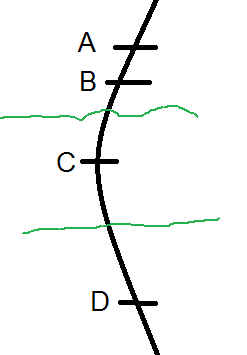 testno križanje (ugotavljajo genotip) – kadar ne vejo, ali je AA ali Aa
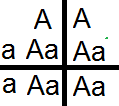      50% recesivnih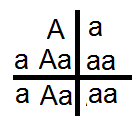 nov alel nastane z mutacijami obstoječihfizično sta gen in alel enaka, alel je različica genamonogenska lastnost: 1 gen določa 1 lastnost
poligenska lastnost: lastnost, ki jo določa več genov (npr. dedovanje oči)1-44 : avtosomi kromosomi
45-46: spolna kromosoma (xx/xy) – npr. hemofilija, barvna slepota (na x kromosomu, recesivno)barvna slepota:
alel za normalno razločevanje je mutiran
ženske: 
xx- zdrava
xx – zdrava, a prenašalka
xx – barvno slepa
moški:
xy-zdrav
xy – barvno slephemofilija:
xx – zdrava
xx – zdrava, prenašalka
xx – bolna (smrt)lahko šibko ali močno izraženoEVOLUCIJANASTANEK IN RAZVOJ ŽIVLJENJA-stvarjenje: kreacionizem = stvaritev:
kreacionisti: verjamejo v Boga, življenje je staro 6 mio let, osebki nimajo nič skupnega
-iz vesolja (z meteoriti)
-iz neživega (F. Redi) - abiogeneza

-iz živega – biogeneza 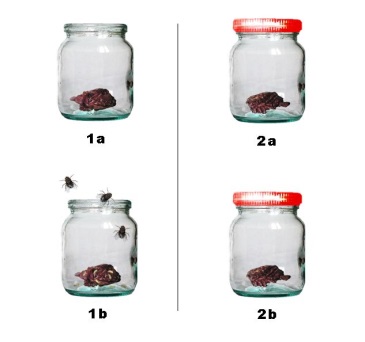 Zemlja 4,6 milijard let
CO2, NH3, CH3, N2, H2, H2O, CO      O2
sprošča se ogromno energije – plini razpadajo v radikale  
strele, UV, dež -> prajuha, ohlajevanje -> skorja     simulacijski poskusi Miller-Ureyev poskus:   
zaprt steklen sistem (mešanica plinov, iskrice, segreta voda  - pusti da kroži -> nastajajo organske spojine)  - KEMOEVOLUCIJA

RAZVOJ ŽIVLJENJA 
bioevolucija – od nastanka življenja dalje 
3,5 milijarde let prokariontska celica -> 2,1 miljd let evkariontska celica-> 1,2 mljrd let večcelični evkarionti  (iz kolonij, z združevanjem bolj ali manj enakih celic, z združevanjem različnih celic) -> 0,5 mljrd let prehod na kopno 
heterotrofi - > avtotrofi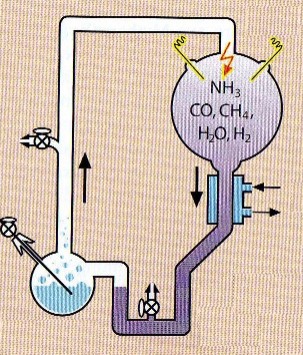 pojav mnogoceličnosti:
1. sincicijska (sincicij – večjederno stanje) teorija
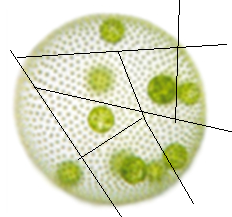 2. kolonijska teorija (z združevanjem)
specializacija (drugačne vloge), diferenciacija (drugačne oblike)dokazi o skupnem izvoru:
-enak genski kod (ista AK) - univerzalen
-podobna kemijska  zgradba (nukleinske kisline)
-ATP

J.B.Lamarck (17. stol.):
-kreacionist
-opazil spreminjanje organizmov -> obstaja evolucija
-osamosvojil pojem biologijaC. Darwin (19. stol):
-iz teologije na naravoslovje
-ladja (delal zapiske povsod, kjer so se ustavili)
-opazovanje
1. osebki so si med seboj različni
2. veliko jih ima mnogo potomcev
3. dobrine (prostor, hrana) so omejene
4.  boj za obstanek – preživijo le najboljšiMEHANIZMI EVOLUCIJE-brezov pedic (metulj)
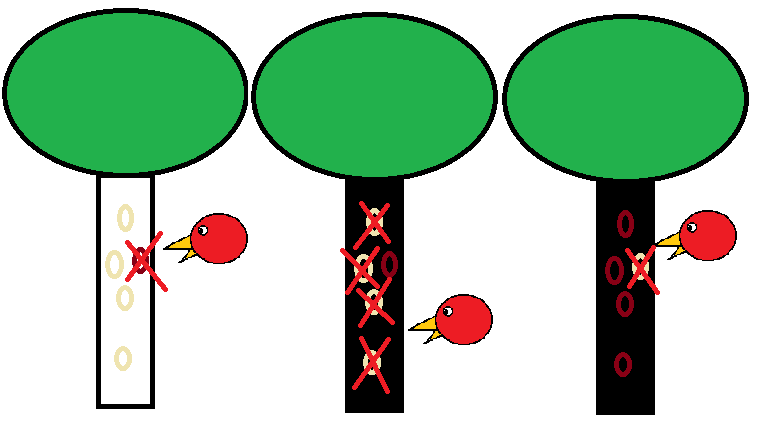 mutacije!
velik pritisk okolja!vpliv na fenotip: genotip, okolje, prejšnji fenotipi (suh->debel)okolje določa katera lastnost je prednost in katera ne!genski slad populacije = vsi geni v populaciji-odpornost na pesticide 
mutacije – druge pesticidi pobijejo, mutirani izgubijo konkurencohomologni  organi: skupen izvor, a zaradi prilagajanja različnim okoljem postanejo različni (roka človeka, prhut netopirja, plavut delfina – vsi sesalci)
divergentni razvoj: razvoj organov, ki imajo skupen izvor, a postanejo različnianalogni organi: različen izvor, a zaradi prilagajanja podobnim okoljem postanejo podobni (prhut netopirja, krilo ptice; hidrodinamičnost morskih živali,..)
konvergentni razvoj: razvoj organov, ki imajo različen izvor, a postajajo podobni nepovratnost razvoja: nekaj kar se je že razvilo, se ne more ponovno pojaviti – nikoli se ne ponovijo iste razmere, iste mutacijekoevolucija: vzporeden razvoj dveh vrst (spremembe v eni vrsti spodbujajo evolucijo druge) -gostitelj neprestano razvija nove načine obrambe pred zajedavci, zajedavec pa se sproti prilagaja tem načinomprogresivni razvoj: od bolj preprostih oblik k bolj kompleksnim; napredni razvoj
dvobočna simetrija: ena sama os razdeli telo na 2 enaki polovici (npr. človek) – hitre živali, plenilci – mišice, živčevje, čutila – dobro razvitaregresivni razvoj: nazadnjaško/poenostavljeno (se ne razvija)
zvezdasta simetrija: več osi – pritrjene, počasne živali (npr. trakulja, proteus,..)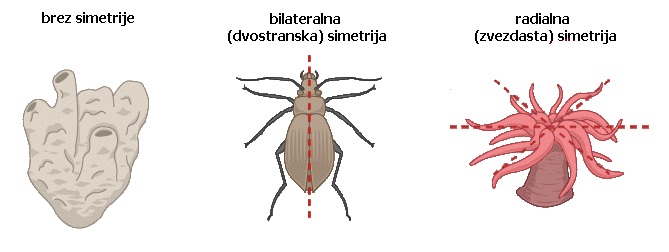 čezmerno potomstvo/hiperprodukcija – preživi le toliko potomcev, kot je staršev, ostali umrejospeciacija  - nastajanje vrst
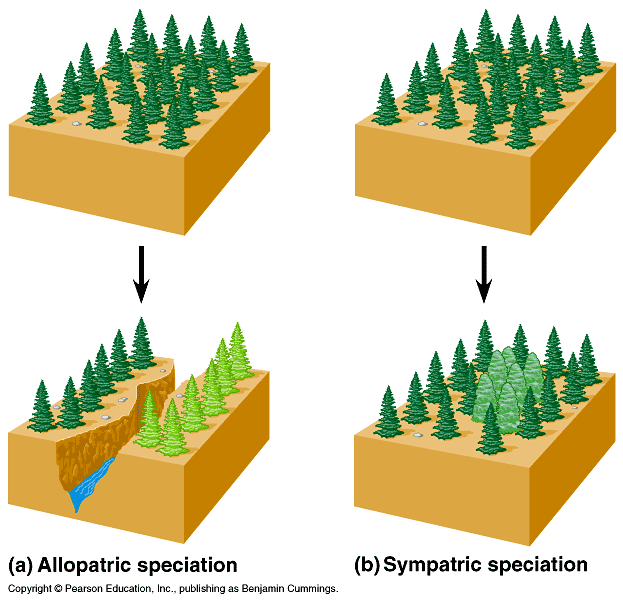 *geografska osamitev: fizična pregrada (avtocesta, lava,..)
*ekološka osamitev: preoploditvene pregrade - velikost, čas dozorevanja, prostorska ločitev,.. (čivava – doga,..)Predoploditvene razmnoževalne pregrade (nastanejo pred nastankom zigote z združitvijo spolnih celic)
- razlike v zgradbi telesa: osebka morata imeti ujemajoče spolne organe (ključ-ključavnica)
- razlika v procesu oploditve: semenčica in jajčece se ne moreta združiti, zaradi med seboj nepovezljivih beljakovin na površini spolnih celic
- razlika v vedenju: samica zavrne samca druge vrste, če se vede drugače (utripanje, oglašanje, gibanje..)
- razlika v času razmnoževanja: npr. rastline, čas cvetenjavrsta : -biološka def.: je populacija , katerih predstavniki se med seboj plodijo in imajo plodne potomce
            -morfološka def.: organizem z telo podobno zgradbo
            -ekološka def.: znotraj vrste so tisti osebki, ki imajo enako ekološko nišo
            -evolucijska def.: osebki iste vrste so tisti, ki so si dovolj genetsko podobnidokazi za evolucijo:
-fosili (paleontologija) – radiometrično datiranje (določanje starosti z izotopom C14)  
starost =število razpolovnih dob * razpolovna doba
-oblika, zgradba
-zarodki (dlje sta si zarodka podobna, bolj sta si organizma sorodna)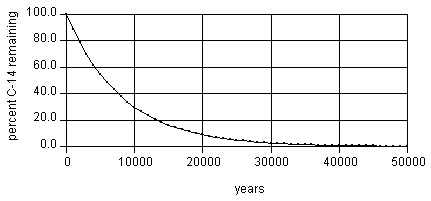 endemiti – organizmi, ki živijo le na določenem območju (črni proteus, trilobit,..)pasterizacija – uničenje le nekaterih mikroorganizmov (obstojnost živil)
sterilizacija – popolnoma uničenje mikroorganizmov in njihovih spor (tvorijo jih v ekstremnih razmerah – suša,..)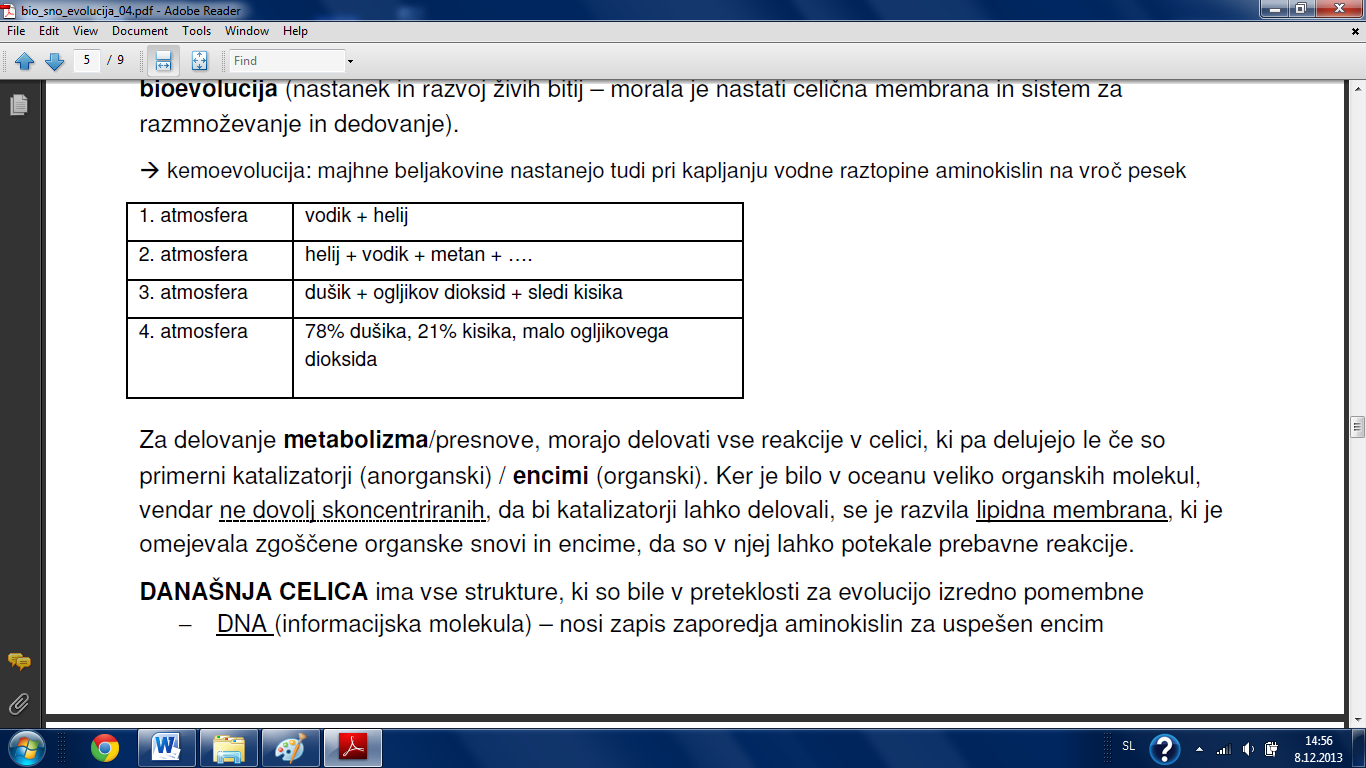 EVOLUCIJA ČLOVEKARAZVRŠČANJE ORGANIZMOV V SISTEMEhierarhičnost: višje kot gremo po sistemu, manj so si organizmi sorodni
1,8 milijona opisanih vrst (z latinskim imenom)
še 10-100 milijonov vrst neodkritihC. Woese
-postavil 1. evolucijsko drevo, v katerega je razvrstil VSE znane organizme na osnovi zaporedja nukleotidov v rRNK
-opazil je, da so najbolj raznolika skupina enoceličarji evolucijsko drevo (stalno se spreminja)

sorodnost opredelimo z bližino skupnega prednika 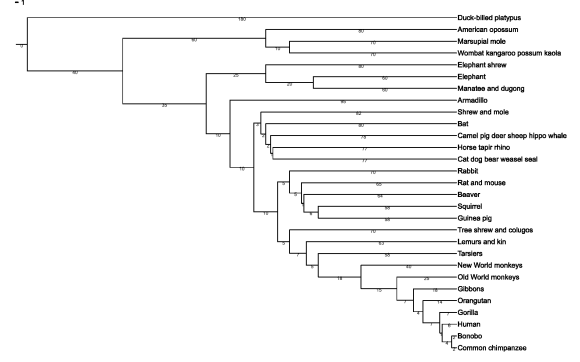 C. Linee 
-poznal 12 000 vrst (jim dajal imena)
-dvojno poimenovanje (binarna nomenklatura) – ime vrste iz 2 besed0
L. /Rannunculus repens/ -ripeča zlatica
1. – rodovno ime (vedno z veliko)        ime 
2. – vrstno ime                                         vrstesistematske enote:
-vrsta – spicies = sp = osnovna sistematska enota; edina naravna enota, vanjo sodijo organizmi, ki so tako sorodni, da se med seboj plodijo in imajo plodne potomce
-rod
-družina
-red
-razred
-deblo
-kraljestvo
-nadkraljestvo (domena)določevalni ključi:
-slikovni                                   -opisni (dvovejnati/dihotomni) – 2 možnosti 
      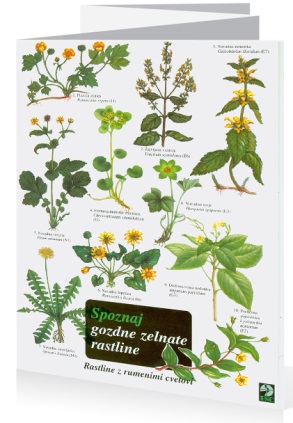 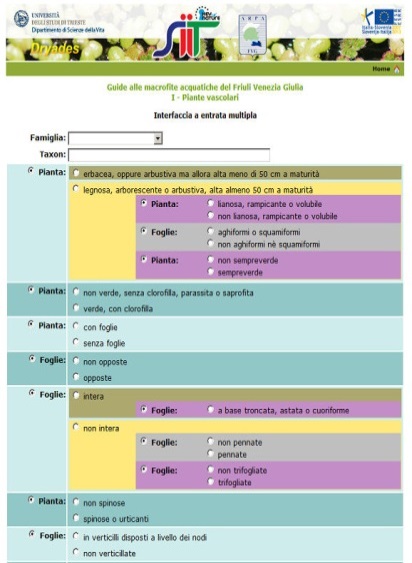 

PROKARIONTI
brezjedrni organizmi
bakterije in arheje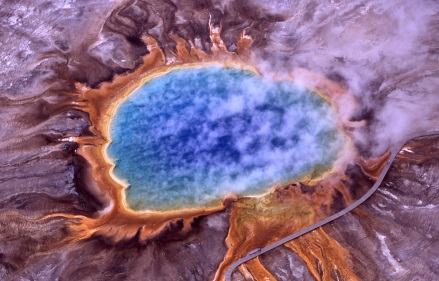 1. ARHEJE 
prokarionti, bolj sorodni evkariontom,  kot bakterijam (DNK je ovita okoli histonov)
stara, majhna skupine
nekaj μm
ekstremne razmere 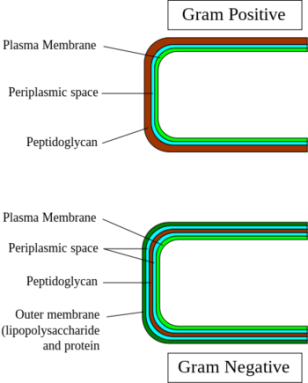 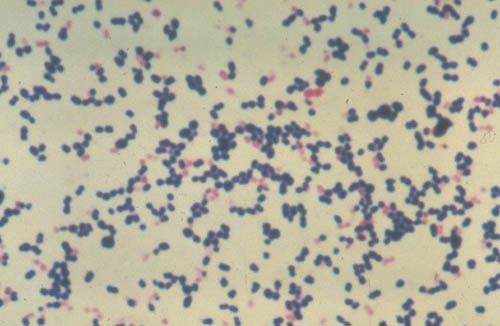 2. BAKTERIJE
ni histonov
ena krožna DNK + plazmidi
le ribosomi (ni GA, ER,.)
najbolj raznolika presnova
celična stena (murein) – peptidoglikan : 
*po Gramu negativno – rdeče obarvane (večinoma patogene)
*po Gramu pozitivno (debela cel. stena- peptidoglikan) – vijolično obarvane  
lepljiv ovoj (karies)
bički
cepitev (nespolno razmn.): delitveno vreteno NE sodeluje  veliko mutacij!
endospore: tvorijo jih v neugodnih razmerah (suša), okoli njih se naredi ovoj
*ni spolnega razmnoževanja
*prenos dedne snovi  horizontalno (prenos plazmida)
 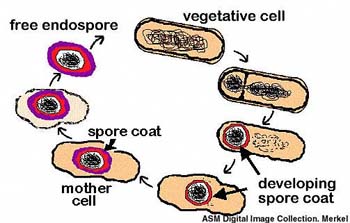 -konjugacija (prenos preko pila)
-transformacija (vnos gole NK v bakterijo)
-transukcija (z virusom)
 oblika: *koki (diplokoki , streptokoki , stafilokoki )
             *bacili 
             *spirile 

PRESNOVA:
a) heterotrofi
*gniloživke (saprofiti)
*zajedavske (paraziti) – bolezni –> patogene
*v sožitju (simbioza)- človek: prebava, vitamini--
                                      rastlinojedci (dolgo prebavilo): celulaza (encim za razgradnjo celuloze) – izločajo jih bakterije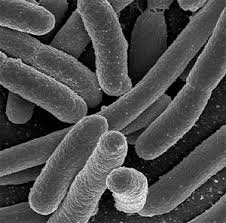 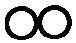 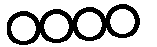 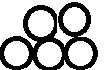 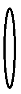 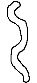 E.coli (Escherichia) – predstavlja velik del črevesne flore    b) avtotrofi
*fotosintetske (vir E je svetloba): cianobakterije (modrozelene cepljivke) : v lišajih, vodah (strupi, cvetenje: WC, farme  nitrati, fosfati (hrana za cianobakterije) –> hranil zmanjka --> propadanje (gnitje) --> porablja se kisik!!)
*kemosinetske (vir E je kemijska reakcija)
oksidacija H2, K2S, NH3… (npr. nitrat..)aerobi: kisik! -- > celično dihanje
anaerobi: obvezni: brez kisika  vrenje
                   neobvezni- fakultativni: kisik -> cel. dihanje, ni kisika -> vrenje pomen bakterij
~kroženje snovi
~simbionti
~patogene bakterije:
*tuberkuloza (luknje nastanejo na pljučih) 
*kolera, tifus (črevesna bolezen)
*gonoreja = kapavica (gnojni izločki na spolovilih), sifilis (prizadene vse organe) -spolno prenosljive bolezni 
*legionarska bolezen (legionella sp) – voda, klima  pljuča – zelo huda bolezen (podobno kot pljučnica, prizadene vse organe)
*lymska borelioza 
*škrlatinka
*kuga
*gobavost
*botulizem!! (napihnjene konzerve) – botulin (najmočnejši strup na svetu) – ohromitev mišic
*salmoneloza (salmonella sp) – surova jajca, majoneza, sladoledi..
~industrija (mlečna – mlečno kislinske bakterije)
~siliranje trave, koruze (vrenje) 
~antibiotiki (kemijske snovi)
~čiščenje voda, nafte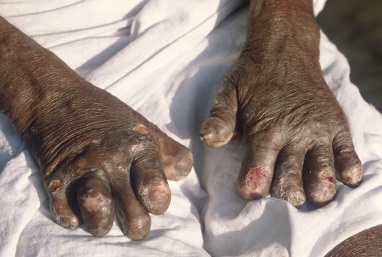 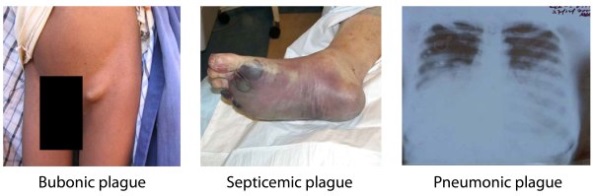 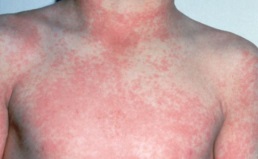 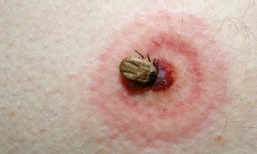 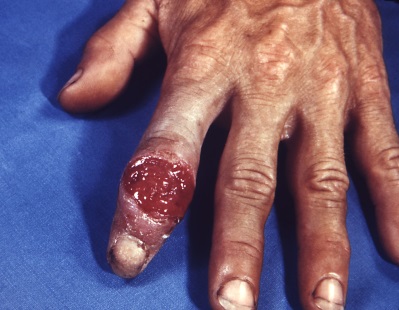 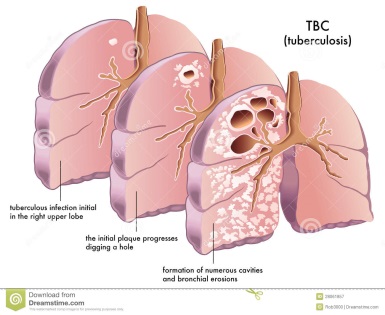 EVKARIONTI
3. PROTISTI
vsi enoceličarji, ki se jih ne da uvrstiti v ostala kraljestva
praživali, enocelične/večcelične alge
zelo raznolika skupina
4. GLIVE
glikogen (rezervna snov)       bolj sorodne živalim kot rastlinam 
celična stena iz hitina
iz hif (tanke nitke)
prehranjevanje (heterotrofi):
1) GNILOŽIVKE = saprofiti (na odmrlem) – zunanja prebava 
(encimi skozi hife ven, potem vsrkajo nazaj); marmelada, kruh, na stenah, listni odpad, štor,..  
podgobje= micelij 
~plesni 
2) ZAJEDALSKE = paraziti (na živem: -na rastlinah: ~peronospora (bolezen vinske trte)
                                                                                          ~sneti: na cvetovih  
                                                                                          ~rje: na listih

                                                                 -na živalih in človeku: MIKOZE:  ~glivice
                                                                                                                          ~mikrosporija = mačja bolezen: potepuški mački in psi, na laseh – se lomijo                                             ~Sori / afte (stres!)
  bolezni (so patogene- zdravljenje: antimikotiki (uničenje – fungicid)) 
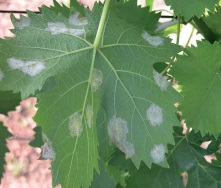 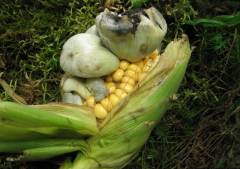 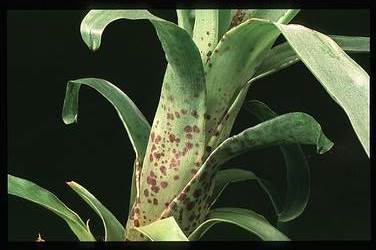 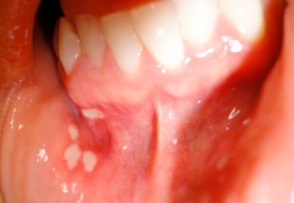 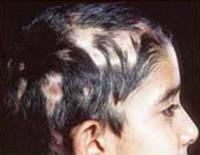 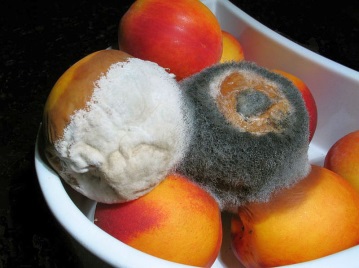 3) v SIMBIOZI oz. sožitju: 
-mikoriza (gliva + višja rastlina (praprotnica / semenka))
večina rastlin v gozdu
pomožni koreninski sistem za rastline
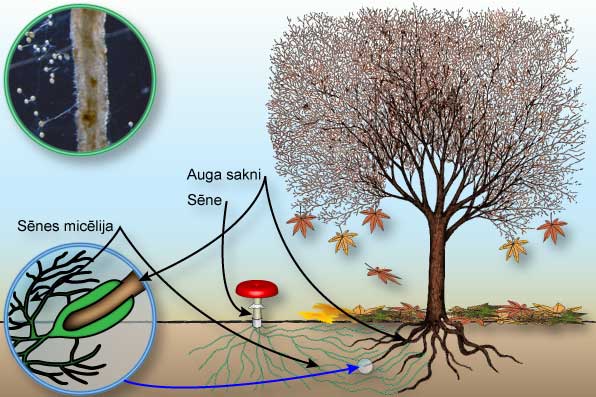 -lišaji (gliva + alga /modrozelena cepljivka)
     
morfologija: 
*skorjasti (na drevesu, se ga ne da odstraniti brez da ga poškoduješ)
*listasti
*grmičasti = bradovci (95% telesa izpostavljen zraku, v zelo čistem okolju)
!! delež telesa,ki je izpostavljen zraku 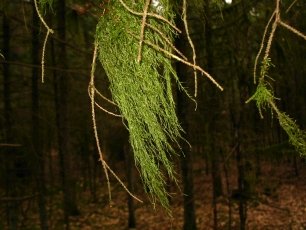 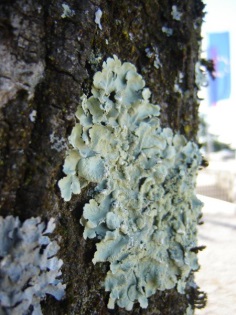 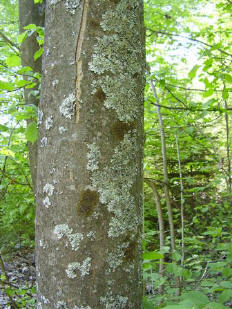 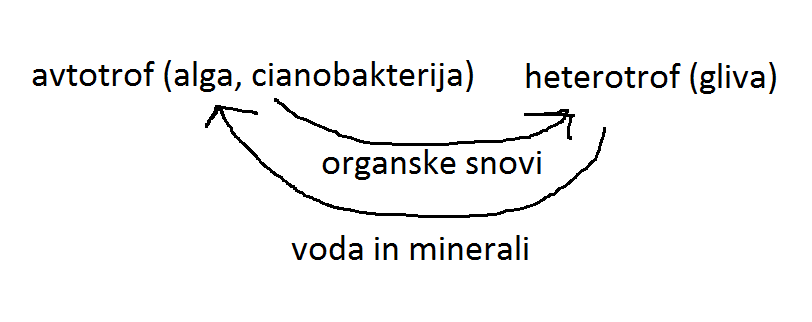 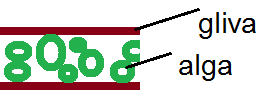 rastejo zelo počasi
bioindikatorji: vsi  organizmi, katerih prisotnost / odsotnost nekaj pove o okolju
-hrana (jeleni,..)
-zdravilni lišaj 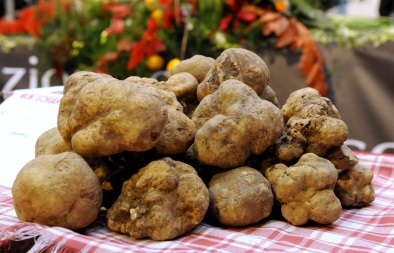 telo: *enocelične (npr. kvasovke)
         *večcelične (iz hif)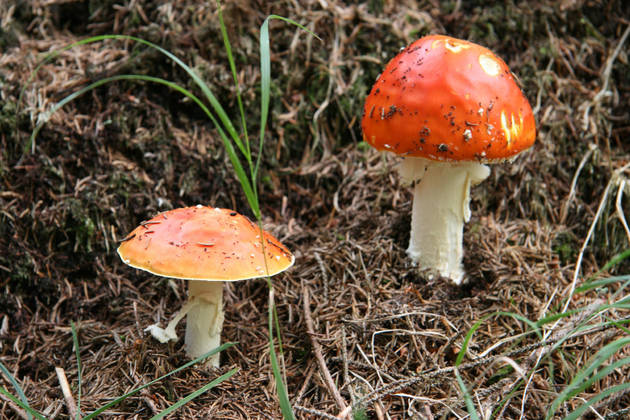 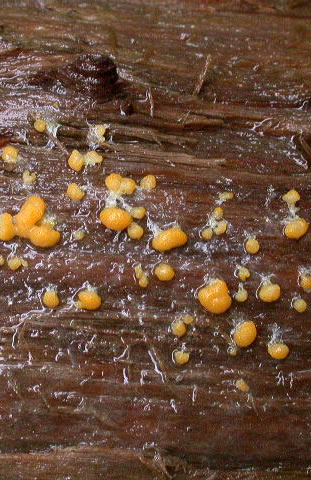 sistem: 
*SLUZAVKE 
steljka = telo, ki še nima tkiv in organov (preplet enakih celic) 
 *PRAVE: - nižje (plesnivke)
                  - višje (tvorijo razmnoževalne strukture – trosnjaki): ~zaprtotrosnice (gomoljike = tartufi)                                                                                                                                     
                                                                                                                ~odprtotrosnice = prostotrosnice 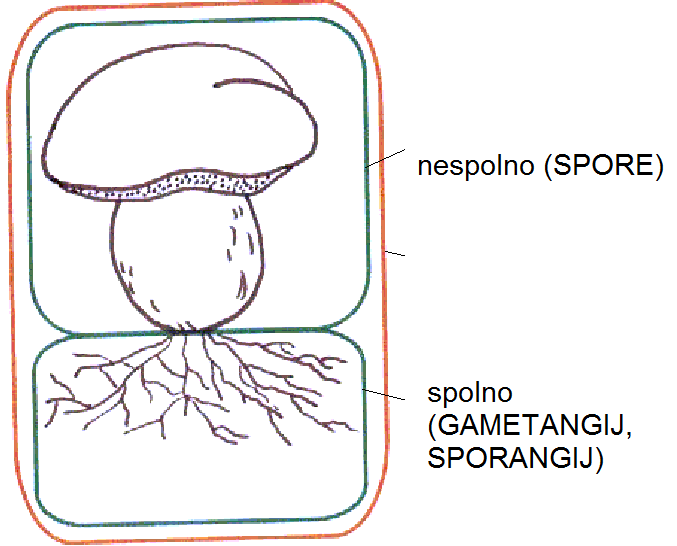 5. RASTLINE 
kopenski večcelični evkariontski organizmi, ki vršijo fotosintezo
izvor: iz zelenih alg (enaka bi-ke sestavo)
kloroplasti, cel. stena, vakuolaBRSTNICE
brst = telo, ki ima tkiva in organe
praprotnice in semenke
tkiva: -tvorna = meristemi (rastni vršiček stebla, rastni vršiček korenine, kambij (tvori ksilem in floem)
           -trajna: *asimilacijska (FS): ~stebričasto
                                                            ~gobasto 
                         *krovna (zgornja in spodnja povrhnjica (celice) + kutikula (voski))
                         *oporna (ksilem, turgor)
                         *osnovna (kar zapolnjuje vse ostalo) – parenhim
                         *prevajalna (žile – kambij, floem –organske snovi, ksilem- voda in minerali (samo navzgor!))

DVOKALIČNICA         ENOKALIČNICA
organi:
vegetativni organi (list, steblo, korenina) in generativni organi (cvet)                       
*list
naloge: FS, cel. dihanje, transpiracija (odvajanje H2O skozi listne reže) – izmenjava vode
   listne reže
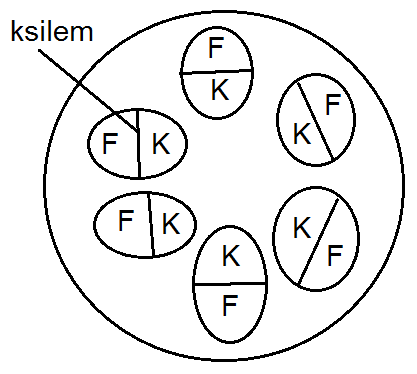 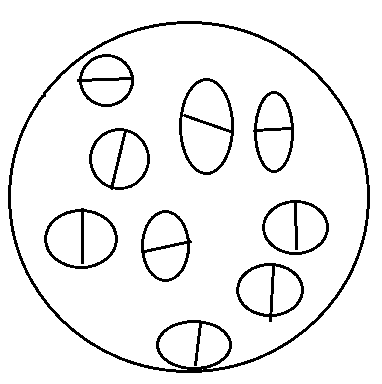 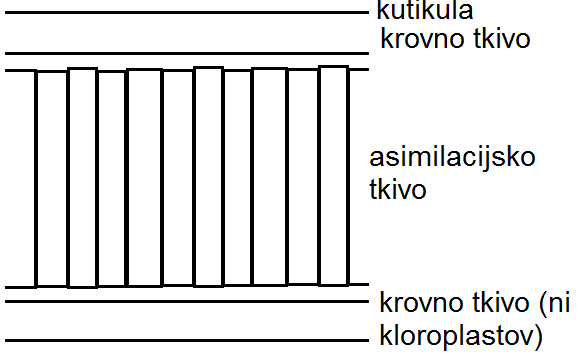 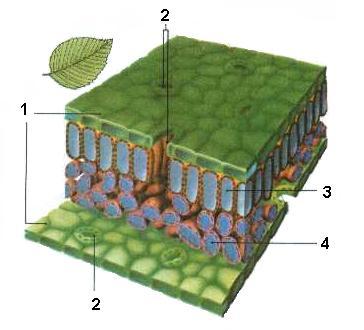 *steblo
žila – iz več cevk
enokaličnice – dovršena
dvokaličnice – nedovršena (kambij prisoten vedno – žila ne neha rasti)
saharoza- sladkor, ki se prenaša po floemu (v floemskem soku)transport:
floem: iz sitk, organske snovi (saharoza)
jeseni: navzdol (saharoza -> škrob)
spomladi: navzgor
ksilem: odebeljene cevi, anorganske snovi
iz korenin v listeOLESENITEV
golosemenke, večina dvokaličnic (listavci)
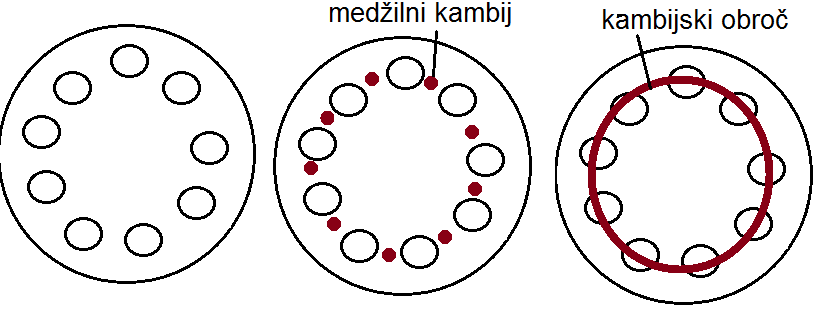 kambrijski obroč: navznoter: sekundarni ksilem = les,
                                navzven: sekundarni floem = ličje (iz sitk)branika – prirast lesa v 1 letu
lubje – vse kar je zunaj kambrijskega obroča (ličje + plutni kambij + pluta – suberin (varuje pred izgubo vode, pred zajedavci,..))vloga: opora, transport vode in mineralov
*korenina
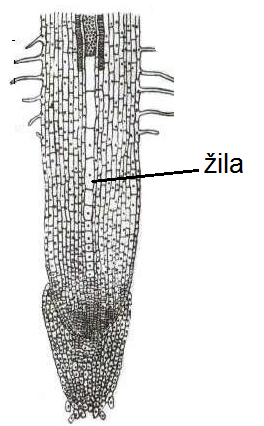 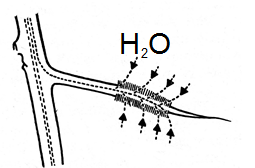 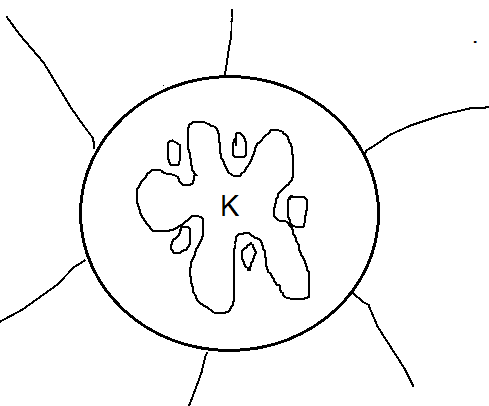 sesalna sila: vsaka celica je bolj hipertonična (koreninski laski)
tlačilna sila: podtlak potisne vodo v 
kohezijske sile: dvig vode po ksilemu
sesalna sila lista (zaradi transpiracije lista- odvajanje vode skozi listne reže)listne reže:
v spodnji povrhnjici (lokvanj – v zgornji)
nekaj 10 do nekaj 100/mm2
št. rež    / [CO2] iz dveh rež zapiralk (polnost z vodo – odvisno od tega se bo odpirala / zapirala)
bolj polni vode –> bolj se odpre
      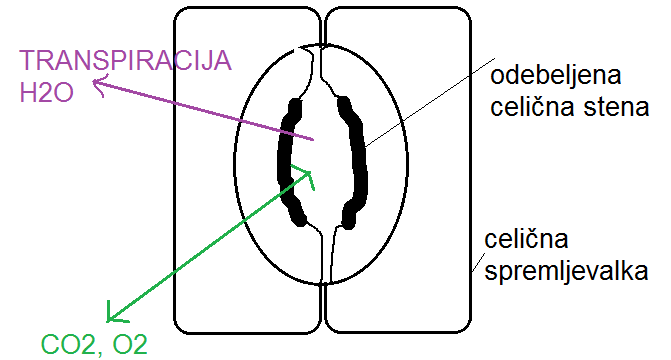 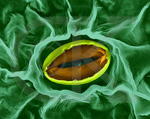 reže ima odprte, da sprejema pline + (hkrati izgublja vodo -)
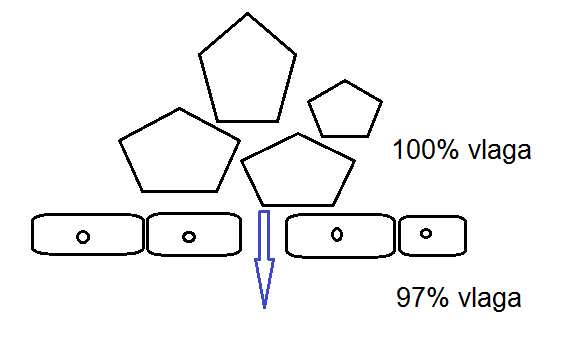 gutacija – aktivno/intenzivno odvajanje vode (ker je preveč blage in transpiracija ne more potekati)

*cvet
~GOLOSEMENKE
-seme je prosto na plodni luski
-večinoma vetrocvetke 
-moški in ženska – ločena
 
žensko socvetje – storž           moški cvet (rumen prah)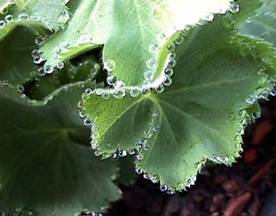 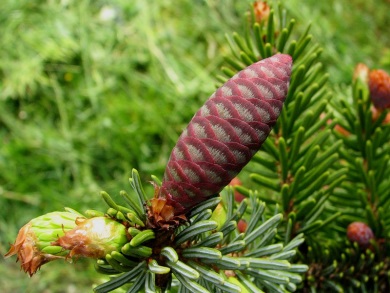 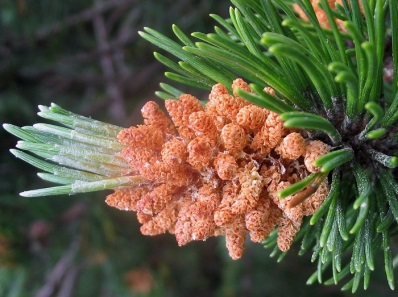 

~KRITOSEMENKE
seme imajo skrito v plodnici
novosti: -PLOD (razvije se iz plodnice)
                -CVET
največja, najobsežnejša skupina (5/6 vseh) 
enokaličnice – enojno cvetno odevalo (vsi cvetovi enaki – tulipan)
dvokaličnice – dvojno cvetno odevalo (čašni in venčni listi)METAGENEZA = menjava generacij (spolna – nespolna)
rastline, glive, ožigalkarji
diploidna (spolna) –> haploidna (nespolna) –> diploidna  (spolna) –> haploidna (nespolna) –> …
sporangij – strukture na sporofitu, kjer nastajajo spore 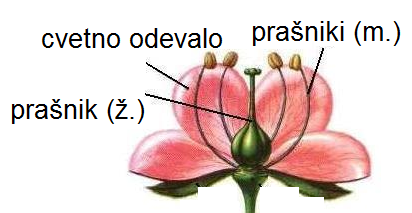 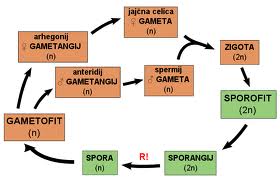 mahovi: 
-na vlažnih prostorih (zelo razvita tkiva, za razmnoževanje)
-imajo rizoide (koreninski laski na spodnji strani rastline) – za pritrjanje na podlago 
-za spolno razmnoževanje potrebujejo vodo (prenesejo ž. sp. celico na moško)
-prevladujejo gametofiti (ves čas so prisotni) 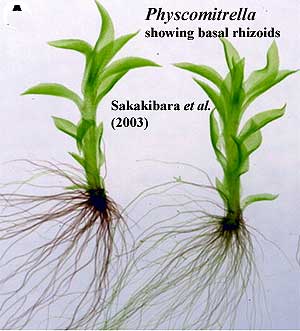 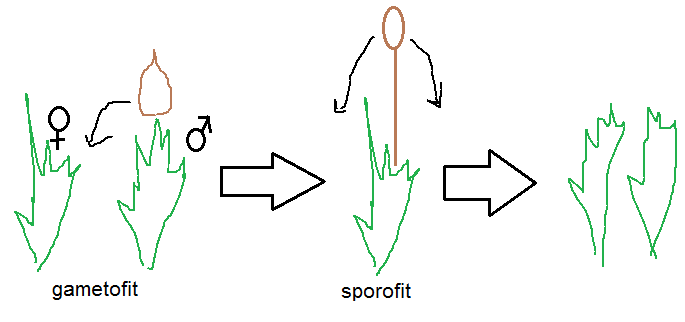 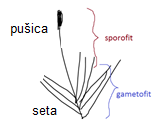 
nimajo tkiv in organov
slepa vrsta – iz njih se ni razvilo nič novega
morfološko: ~jetrnjaki (lezejo po podlagi, ob rekah, kjer je zelo vlažno)
                       ~lističarji (*šotni mah – spodaj ves čas gnije)
                                         *pravi lističarji – sporofit: rumenorjav, »parazit«, spolne celice
                                                                        gametofit: zelen (fotosinteza)pomen:	
*zaloga vode v gozdu
*življenjski prostor (enoceličarji, stonoge, pajki..)
*hrana za živali
*šota (kurjava)praprotnice:
1. prave kopenske rastline
so brstnice (imajo tkiva in organe)
prevladuje sporofit, voda za razmnoževanje (vidimo spore na spodnji strani)
trosišče – iz sporangijev 
gametofit (zelen, majhen, dvospolen)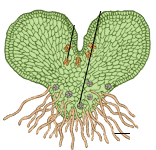 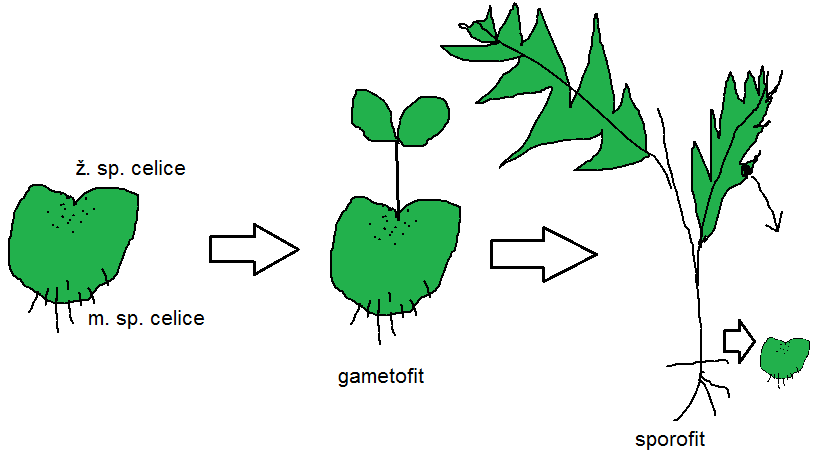 psilofiti – prarastline (160 mio let nazaj)  premog
sistem: 
*lisičjakovci: dvovejnati, 5-15cm, trosonosni klas
*presličevki – preslice: trosonosni klas, kolenčasta rast, lahko ločena sporofit in gametofit
*prave praproti: na spodnji strani lista so trosišča (skupek sporangijev)semenke: 
najbolj uspešna vrsta 
voda za razmnoževanje ni več potrebna (veter ali žuželke) – tudi suhi predeli
ime po semenu
SEME
naloge:
*preživi neugodne razmere
*razširjanje po prostoru (vsebuje mlado življenje – kalček)
zgradba:
*ovoj (iz ovoja)
*hranila (iz 3ploidne celice)
*kalček = embrio = zarodek (iz zigote)
*vsebuje zaviralne hormone (zavirajo kalitev)  - mraz jih uniči (DORMANCA SEMEN)metageneza kritosemenk
seme skrito v plodnici
v prašniku z R! nastanejo pelodna zrna (cvetni prah), ki jih zanese na pestič, nastane 2-3 celični m. gametofit (pelodov mešiček) in 2 moški spol. celici
zarodkov mešiček se 3x deli  8-jedrna 7-celična struktura (6 jajčnih celic + 2 polni jedri)
jajčna celica + moška sp. celica -> ZIGOTA = kalček (sporofit)
2 polni jedri + moška sp. celica ->3n -> nekajkrat se deli -> SEKUNDARNI ENDOSPERM (hranila)

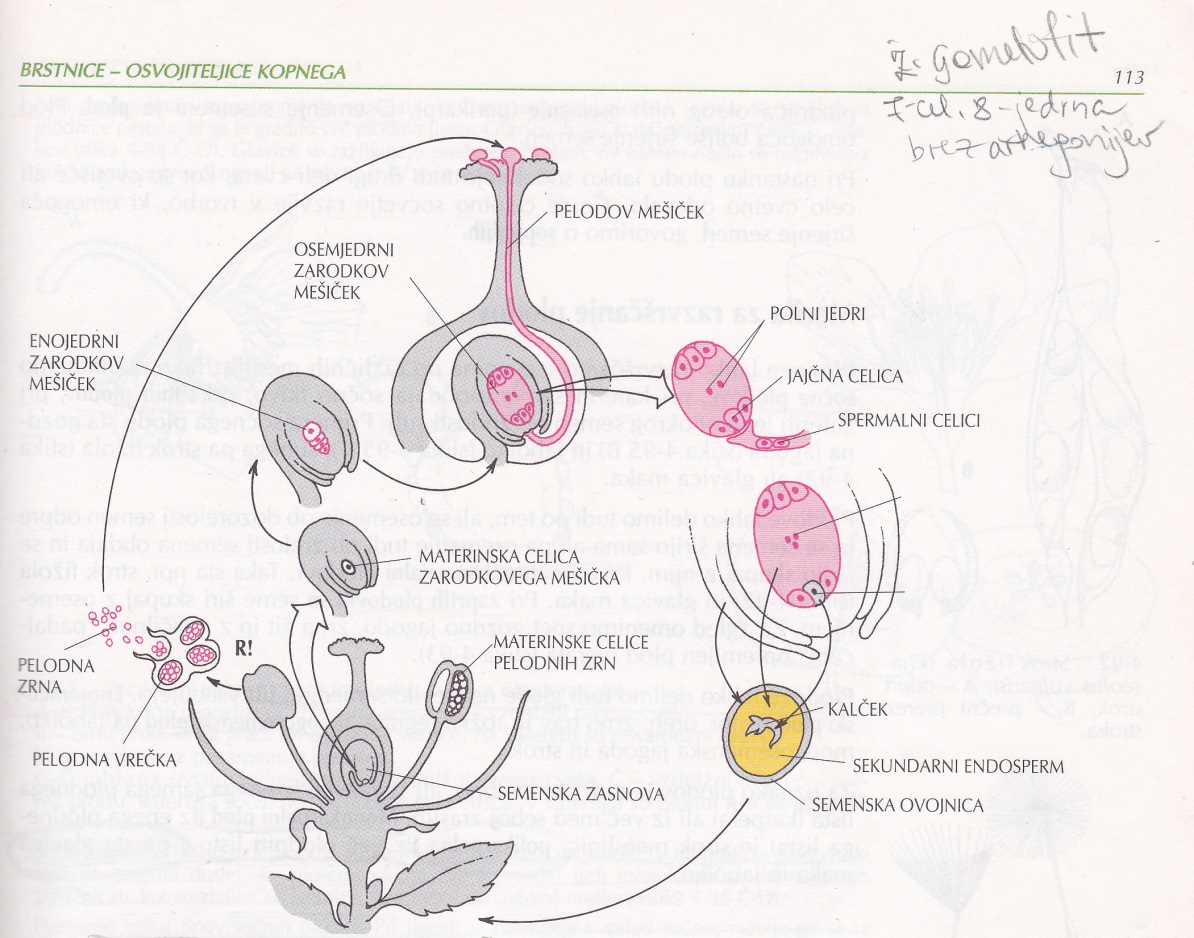 CVETNI PRAH = pelod
a) vetrocvetke: lahek, zelo veliko ga je, ni hranljiv, ni lepljiv
     cvet: ni velik, ni dišeč, ni barvit
b) žužkocvetke (čebele, čmrlj, metulji) : hranljiv, lepljiv, ga je manj, večji
     cvet: večji, barvit, dišeč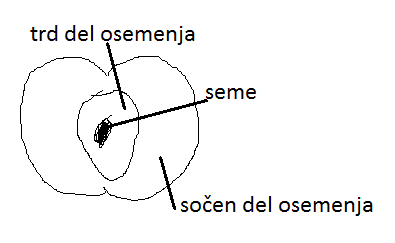 PLOD = seme + osemenje
iz plodnice
delitev:                                                                                                               
a) eno / več semenski (breskev / jabolko)                                                
b) suh / sočen (strok fižola / hruška)
c) zaprt / sejalen (jabolko / makova glavica) ~jagoda – ima sočne dele z ogromno semeni (paprika, paradižnik, limona, buča, borovnica,..)
~pečkat plot (jabolko, hruška, kutina)
~koščičast plod (češnja, marelica, sliva, oliva..) razširjanje semen
        *z vetrom – ANEMOHORIJA (golosemenke)
        *z živalmi (ptice, srnjad) – ZOOHORIJA
                          -živali pojedo seme
                          -prime se dlake ali perja
         *z vodonespolno razmnoževanje:
-s trosi
-brstenje -> nastane brst (se odlomi, odpade, nastane nov osebek)
-vegetativno (gomolji, čebulice, pritlike, potaknjenci) – kloniranje!*pritrjenost: sposobna izdelati vse ! (fotosinteza)
*pred izgubo vode:
-manjši listi
-dlačice (zmanjšan učinek vetra – izsuševanje)
-zapiranje rež opoldne
-kutikula, voski
-ugnezdenje listne reže
*ekstremne razmere: skrajšajo življenjski cikel na obdobje ugodnih razmer (zvončki)
*zima:
-odpad listov (sneg -> lomljenje vej)
-umik hranil v korenine
-kopičenje snovi, ki znižujejo zmrzišče 
*premalo svetlobe: daljše, blede,..
*objedanje: trni, bodice, strupiHORMONI
uravnavajo rast in razvoj rastlin
delujejo v zelo majhnih količinah
posamezne rastne in razvojne procese uravnava več hormonov hkratirastlinski hormoni:
-avksini 
nastaja v rastnem vršičku, v semenih in pelodnih zrnih
potuje navzdol proti koreninam (deluje šele po vezavi na receptor)
pospešuje: rast celic, nastajanje korenin
zavira: rast stranskih popkov, odpadanje listov in plodov)
-giberelini
nastaja v razvijajočem se kalčku
potuje v ostale dele semena
pospešuje: kalitev semena, razgradnjo škroba, pritlikavost rastlin
-citokinini
nastaja v koreninskih vršičkih, razvijajočih se plodovih
potuje v druge dele rastlin
pospešuje: celično delitev (za nastanek tkivnih kultur), prenovo rastlin, sintezo proteinov
zavira: staranje rastlin
-abscizinska kislina (ABA)
inhibitor (zaviralec delovanja encimov)
nastane v listih, poganjkih, plodovih, semenih in vršičkih korenin
pospešuje: staranje, odpadanje listov in plodov
zavira: rast in razvoj, kalitev, brstenje, celično delitev, rast celic
-etilen
plin 
nastane v zrelem plodu
pospešuje: odpadanje listov in plodov, zorenje plodov 
zavira: rast stranskih popkov, rast v dolžinosintetični regulatorji rasti:
herbicidi: - totalni (enokaličnice in dvokaličnice)
                  -selektivni (le na ene)

kratkodnevne:  cveti, ko je dan kratek
dolgodnevne: cveti, ko je dan dolg (večina)od dolžine dneva je odvisna količina nekega hormona (daljši kot je dan, več hormona bo nastalo)
ponoči se neke molekule pretvorijo v druge, podnevi pa obratno; količina ene in druge molekule rastlini pove dolžino 6. ŽIVALI 
večcelični heterotrofni evkarionti
-nimajo celične stene  gibljivost (veliko večja)
REGRESIVNOST: več osi, ki razdelijo telo na dve enaki polovici (možgani, živčevje – slabo razvito)
PROGRESIVNOST: dvobočna simetrija: samo 1 osŽIVALSKI SISTEMSPUŽVE
iz bičkarjev ovratničarjev (filtratorji - precejanje)
-nimajo tkiv in organov – niso prave živali
-so celo komenske
-večcelične
regresivnost
iz 3 plasti

iglice: iz apnenca  apnenjače
           iz kremena  kremenjače 
nudijo jim oporo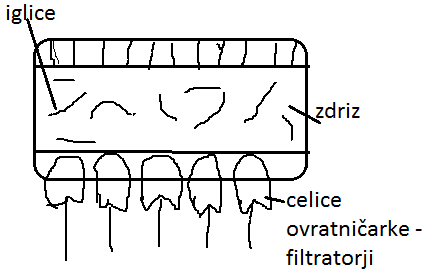 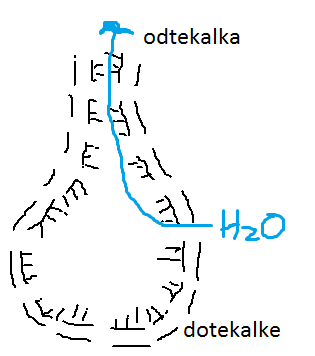 Morski in sladkovodni (bolj malo) predstavniki
moške in ženske spolne celice spustijo v vodo (jih je ogromno)
velikost: 1  --> 40 cm
posamezne ali v kormih ( kolonija)
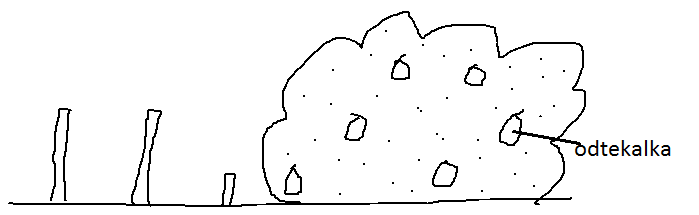 NEČLENARJI
OŽIGALKARJI
1. prave živali (tkiva+ organi)
regresivnost
večinoma v morju, v sladkovodnih rekah (hidra = zeleni trdoživ – do 0.5cm)
telo: 
*POLIP

nespolno razmnoževanje!
dihanje skozi telesno površino
*MEDUZA
pogosto spolno razmnoževanje!
čutila: za ravnotežje (ob strani klobuka)
*** morska osa: najbolj strupena
        portugalska ladja: na površju ( do 20m)
ime po ožigalkah ( lov, obramba )
mrežasto živčevje
koralnjaki
polip
imajo v svojem telesu alge
družinski ali posamični
1) kameni koralnjaki (osnova iz apnenca – so trdi)  koralni grebeni, atoli ( €, biodiverziteta..)
2) morske vetrnice: voščene, rdeče, stražne (simbioza z rakom samotarjem) 
*** gorgonije
klobučarji
meduza + polip
trdoživnjaki 
hidra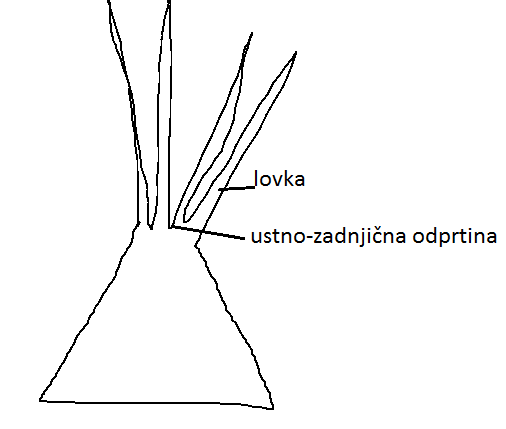 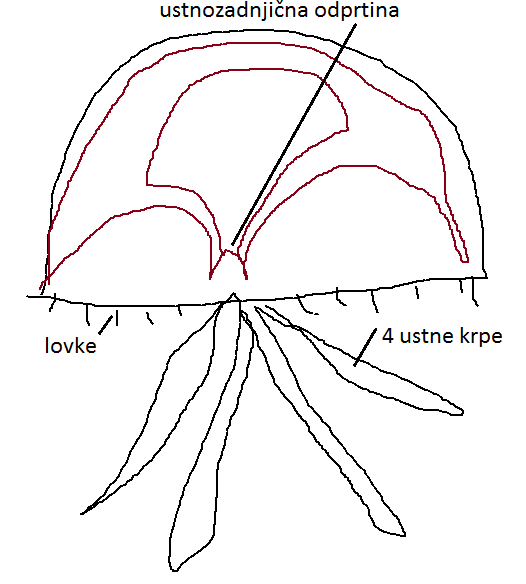 PLOŠČATI ČRVI
mm  20 m
sploščeni
2 bočno somerni

vrtinčarji
prostoživeči ( mrhovinarji)
1-2 cm
1. oči!! (čašaste:  tema – svetloba) – najbolj preproste
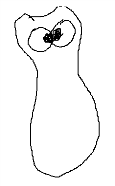 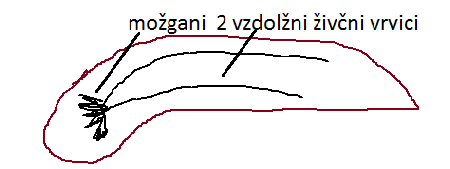 sesači = metljaji
dvospolniki = hermafroditi
zajedavci (v jetrih, črevesju, notranjih organih..)
ogromno potomcev
trda povrhnjica (psevdokutikula) – varuje pred prebavnimi encimi
 
trakulje
do 20 m
telo: *pripona ( s priseski in kaveljčki se pripne)
          *vrat
          *odrivki (na koncu se trgajo, od spredaj na novo nastajajo – ogromno spolnih organov!)
svinska trakulja  
-gl. gostitelj- človek
-vmesni gostit. – svinja  (ima mehurnjak – v mišici, srcu, možganih, jetrih..)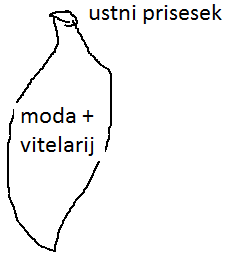 vsrkajo hrano skozi svojo telesno površino (nima prebavila!)PROTONEFRIDIJ (izločalo) – nečlenarji
=sistem cevk, ki zbira urin po celem telesu in ga na enem mestu izloča PRILAGODITVE NA ZAJEDALSTVO
-poenostavljena zgradba
-hiperprodukcija potomcev
-psevdo kutikula (lažna povrhnjica) – pred prebavnimi encimi
-2 gostitelja
-strukture za pritrjanjeVALJASTI ČRVI
1. se pojavi ANUS (boljša prebava)
dihanje skozi celotno telesno površinogliste
*90% prosto živečih
mikroskopsko majhne (ponavadi  v vodi)
pomembne za kroženje v naravi
*10% zajedavci
tudi  večje (do 3 dm) – kutikula!
~človeška glista (zelo debela kutikula)
~podančica (otroška glista) – zvečer leže jajčeca pri anusu
~lasnica = trihina  trihinovo meso
kotačniki
žive niti

NITKARJI
bele nizke
prvič se pojavi krvožilje (sklenjeno)
določene strukture se ponavljajo (spolni organi, barvni znaki..)
iz njih se razvijejo mnogočlenarji

MEHKUŽCI
telo: *glava: oči (mehurčaste), možgani (zelo razviti) , strgača (razen školjk)
          *trup – drobovnjak
          *noga: polži – podplatasta
                        školjke – sekirasta 
                        glavonožci – lovke (sipa in ligenj – 8 + 2, hobotnica 8) – lov, premikanje
                                            - lijak/ sifon (stisne vodo ven)plašč – kožna guba (tvori lupino)
*polži – brez lupine (lazar) ali imajo 1
*školjke – 2 lupini
*glavonožci: -sipa: sipina kost (opora, hidrostatski organ)
                       -ligenj: lignjevo pero
                       -hobotnice: /
krvožilje: nesklenjeno, razen glavonožci
hitoni
z nogo naredi podtlak, da se pritrdi
***slonovi zobčki
bokoživčnjaki
polži
dvospolniki, dihajo s prekrvavljenim plaščem
školjke
zelo močne mišice- pade v krč
filtratorji!
dve odprtini, da se lahko prehranjuje
dihajo s škrgami, z njimi se tudi prehranjuje
biseri: umetni in naravni
pritrjenost: premikajo se ,prilepljene
***prstaci- vrtajo v skalo
glavonožci
papagajev kljun (zelo močan)
črnilna zveza
spreminjanje barv in oblik (ameboidne)
skrb za potomce!!
***amoniti (izumrli)
       nautilus (brodnik) –preko 100 lovk
MNOGOČLENARJI
KOLOBARNIKI
enakomerna členjenost
diha s kožno površino (ves čas vlažen – plast vode)
krvožilje: sklenjeno = zaprto (vse znotraj žil)
živčevje: lestvičasta trebušnjača
mnogoščetinci
pritrjeni in prostoživeči 
tudi sladkovodni
s ščetinami se odrivajo od podlage
iz prinožic (parapodij) so se razvile členjene okončine
maloščetinci
***tubifeksi (bioindikatorji)
       deževniki ( 8 ščetin)
jedo zemljo
mišice: se vleče sam za sabo
2 vrečki polne vode- celom (hidrostatski organ)
tanka kutikula- z njo diha
dvospolniki
metanefridi = posamično izločalo (po 2/člen)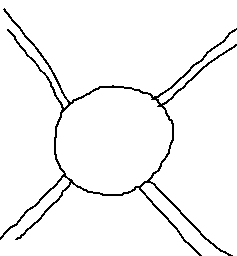 sedlo izloča sluz (izmenjata si moške spolne celice)
pomen: rahlja zemljo 
               zrači zemljo
               meša zemljo (nekaj kar je bilo spodaj, na vrhu spusti ven)
pijavke
zelo drobne (mm) – roza
lahko tudi na kopnem
sredstvo proti strjevanju krvi
prisesek od spredaj in od zadaj
do 20 cm

ČLENONOŽCI
členi se združujejo v odseke = regije (glavoprsje + zadek)
členjene noge
hitinjača (pritrjališče mišic, mehanska zaščita)
oči: 1) sestavljene (iz omatidijev – vsak el vidi del slike => vidijo hitreje)
        2) pikčaste (po navadi 3 na vrhu glave)
dihajo s: -trahejami – zračnicami (sistem zelo razvitih cevk)
                -škrgami (raki)
krvožilje: nesklenjeno
živčevje: vrvičasta trebušnjača
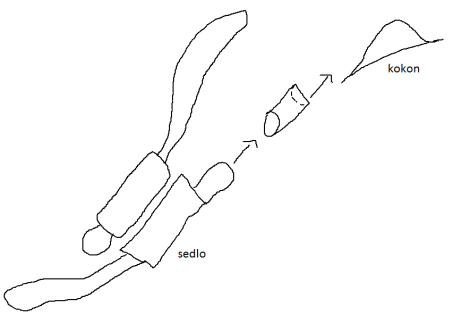 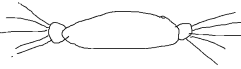 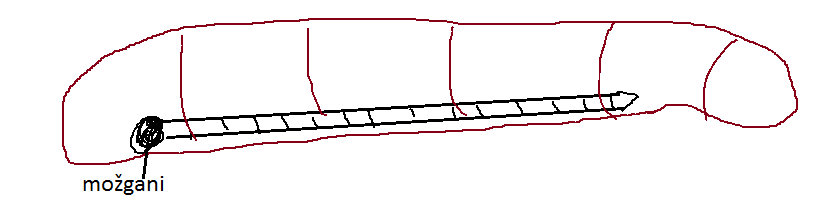 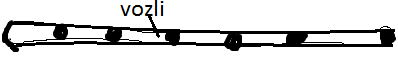 malpighijeve cevke (izločalo) – izločajo vse skupaj (aktivno)

raki
2 para tipalnic
voda (kopno)
~nižji = listonožci: *vodna bolha (2,3 mm, hitinjača iz 2 delov, med listonožce, velike tipalnice –plavanje, tipanje, PARTENOGENEZA = deviškorodnost = posebna vrsta razmnoževanja (razvoj iz neoplojenega jajčeca – tui pri paličnjakih, listnih ušeh))
~višji:
*potočni rak (bioindikator, od 8-20 cm)
*rarog (zelo dolge trepalnice)
*jastog (ogromne klešče – prve noge)
*vitičnjak (na kitu) 
*mokrice = prašički (kopenski, s škrgami!) 
5 parov hodilnih nog (1 par klešč)
repna plavut
glavoprsje + zadek
pajki
kopno
glavoprsje + zadek
2 para pipalk (za prehranjevanje, razmnoževanje)
 
*škorpijoni
*pajki: prehranjevanje: zunanja prebava 
*suhe južine: glavoprsje + zadek sta povezana! ogromne noge 
*pršice: doma: astma! 
               v naravi: ~mikroskopsko majhne (kroženje snovi v naravi)
                                ~klopi: »žaga« v tkivo
stonoge
glava + trup
*strige 
1 par tipalnic
dnevne živali, plenilci
*kačice = dvojnonoge
mrhovinarji, nočne živali
žuželke
entomologija – veda o žuželkah 
telo: glava (sestavljene oči, tipalnice, čeljust), oprsje, zadek
tipalnice: tip, izločanje feromonov (da pride samček)
3 pari nog
krilate: po navadi 2 para kril
pokrite s čutnimi dlačicami (smer in jakost vetra)
oglašanje (stridulacija): označuje svoj teritorij, privablja partnerja
čutilo za sluh: bobnični organ (na nogi, zadku)
preobrazba= metamorfoza
1)popolna
jajčece  ličinka  buba  odrasla žival (druga prehrana, drug izgled)
2) nepopolna
jajčeca  ličinke (6,7)  levitev  odrasla žival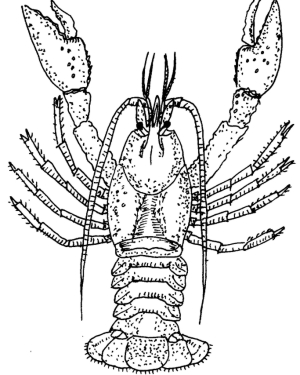 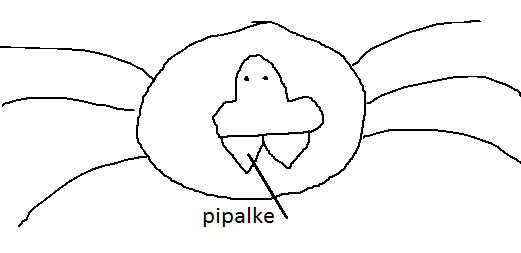 ličinka = larva
odrasla = imagonekrilate
že od začetka (evolucijsko) brez kril
*skakači (furka –da se odrine)
*srebrna ribica
krilate
nepopolna preobrazba
*enodnevnice
*kačji pastirji (ličinka živi v vodi – velik plenilec)
*vrbnice 
*ravnokrilci: -kobilice
                       -murni
                       -bramor
                       -paličnjaki in živi listi (partenogeneza)
*strigalice
*ščurkokrilci: -ščurki
                         -bogomolke
                         -termiti (socialne žuželke) 
*uši
*kljunate žuželke: -stenice
                                  -škržati
                                   -listne uši (partenogeneza)
                                   -kaparji
                                   -slinarice (bela pena pod cvetom, listom..)

popolna preobrazba
*mrežekrilci: -volkec
*mladoletnice
*metulji: ima gosenico, odrasli- opraševalci
*hrošči: 2 para kril (pokrovke- zaščita)
               -koloradski hrošč
               -rogač (gosenica bolj zaokrožena in kosmata)
*kožekrilci (kožnata krila): -čmrlj
                                               -ose (domovanje = osir)
                                                -mravlje
                                                -čebele : nektar (medičina) + cvetni prah
               matični mleček  ličinka  matica
               ČEBELJI PLES: ko odkrijejo novo pot (vrsta, smer, oddaljenost)
*dvokrilci (zadnji par kril zakrnel- le za ravnotežje): - komarji
                                                                                            -košeninar (kot velik komar)
                                                                                            -muha
                                                                                            -obad
                                                                                            -zolji (pod kožo ličinke)
*bolhe
MALOČLENARJI
VODNI SISTEM: dihanje, izločanje, premikanje
-zaključi se z brazdnimi nožicami
IGLOKOŽCI
morske lilije
10 lovk

morski ježki
ko se umiri, spusti nožice do tal, s katerimi se  prehranjuje, izločuje

kačjerepi

morske zvezde
regeneracija! (ponovna tvorba organov)
zelo močen želodec (lahko odpre školjko)

brizgači
ob nevarnosti vrže ven prebavilo

STUNARJI
hrbtna struna (horda)- palčka na hrbtni strani (podpira telo)
hrbtenjača- cevasto živčevje-  na sredini je kanal
škržno črevo: za dihanje in prebavljanje
sklenjeno krvožilje
rep
BREZGLAVCI
nimajo glave, možganov, okončin in srca
nastali iz prednikov predstrunarjev
***škrgoustka (v morskem dnu)
PLAŠČARJI
ličinka- podobna strunarjem (struna, cevasto živčevje), prosto gibajoče
odrasla žival – podobna ožigalkarjem, pritrjene (nimajo hrbtne strune in cevastega živčevja)
filtratorji, regresivnost
regresivna skupina
morje
VRETENČARJI
po vretencih
glava, trup, rep
centralno in periferno živčevje
ledvice
notranje ogrodje)
vloge ogrodja:-nudi oporo (pritrjališče mišic)
                         -nudi zaščito
                         -zaloga kalcija
                         -krvotvorni organ (v kostnem mozgu)
srce iz kamric (ločeno le pri krokodilih, ptičih, sesalcih)
pri ribah = razširjena žila
pri dvoživkah= mešata se »dobra« in »slaba« kri
obloustke
nimajo čeljusti, parnih okončin in lusk
usta okrogla
hrbtna struna prisotna celo življenje
***piškur: 20 cm, ni riba!
ribe
30.000 vrst – najobsežnejši vretenčarski razred
členjeno mišičje
leča okrogla – slabo vidijo
drstenje- način oplojevanja
hidrodinamična oblika (bočno sploščene, glava negibljivo vezana na hrbtenico, telo pokriva sluz)
parne in neparne plavuti
vzdušni (ribji) mehur- zelo prekrvavljen,kostnice- hidrostatski organ, pljučarice- pomožno dihalo
pobočnica: čutilo za zaznavanje smeri in jakosti vodnega toka
enojen krvni obrok- le 1x skozi srce
poikilotermi (nestalna TT- od okolja)
hrustančnice
*morski psi- 440 vrst
parjenje!
živorodnost
repna plavut ni simetrična (asimetrična)
nimajo ribjega mehurja- poklopca (morajo plavati,ker če ne, ne more dihat) 
plakoidne (zobčaste luske)
5-7 škržnih rež
***kladvenica 
*skati
kostnice
velika večina rib
poklopec (varuje škrge, vleče vodo mimo škrg)
protitočni sistem – kri in voda tečeta v nasproti smeri (pobočnica – čutilo)
enojni krvni obtok (dvojni – pljuča)
*žarkoplavutarice

*mesnatoplavutarice
latimerija- živi fosil (skupni prednik z dvoživkami)



dvoživke
prvi kopenski vretenčarji (pljuča (iz ribjega mehurja) – dvojen krvni obtok – 2x skozi srce)
poikilotermi: nestalna TT
vsaj del življenja diha s pljuči – dvojni krvni obtok
celo življenje dihajo s kožo (+škrge ali pljuča)
*sleporili
*brezrepi krkoni: žabe, krastače, urhi
zunanja oploditev in osemenitev (mrest)
*repati krkoni: močeradi: navadni (v vodo) in gorski- planinski (v mah) – živorodni
                            proteus = endemit
notranja oploditev in osemenitev
neotenija: ličinka spolno dozori
osemenitev: sproščanje sp. celic: a) v telo samice
                                                            b) zunaj v okolje
regljanje: hitro dviga in spušča ustno dno, zrak potiska gor in dol, ko gre še v vrečki pri ustih, gre nazaj skozi glasilke in zato se sliši zvok
ogroženost: ceste, onesnažene vode, izsuševanje mokrišč
plazilci
prvi povsem kopenski organizmi
koža suha, z luskami- pred izsušitvijo
poikilotermi
stok – kloaka (plazilci, ptiči, stokovci) – črevo, ledvice, spolne celice
zaščiteni v Sloveniji
amniotsko jajce (plazilci, ptiči in stokovci)- vodno okolje -> novi življenjski prostori
*prakuščarji: tuatara- živi fosil, sol izpihava skozi nos
*krokodili
*želve: ploščata rebra, Galapaške želve- visoka starost
*luskarji (levijo se  v celoti): -kače: hrbtno-trebušno sploščena glava, zaznava tresljaje, sikanje                                                                                                                                        (okušanje zraka)                     -kuščarji: bočno sploščena glava, imajo noge
ptiči
iz plazilcev (lobanja, luske na nogah, amniotsko jajce)
homeotermnost- toplokrvnost (veliko energije!)
ptič Arheopteriks (plazilski zanki: zobje, rep iz vretenc, kremplji, luske,
                                 ptičji znaki: kljun, perje)
pretočna pljuča  (+zračne vreče)
stok = kloaka (črevo, ledvice, spolne celice) – plazilci, ptiči, stokovci
vreče, v katerih se zrak segreje
perje: - krovno perje
             -puh
mehanska in toplotna zaščita
odvečnega N2 se znebijo s sečno kislino
*ptice z grodničnim grebenom –letalci (pritrjevališče letalnih mišic)
*ptice brez grodničnega grebena- tekači (noj, kivi, emu)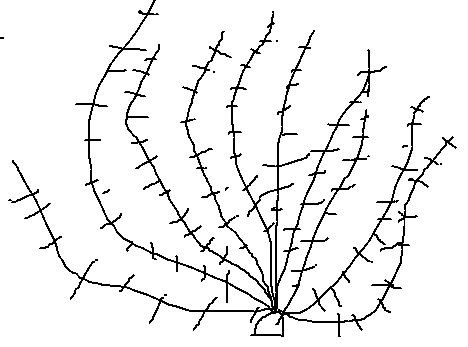 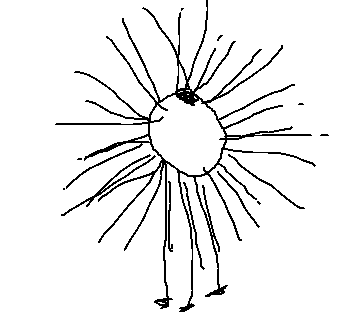 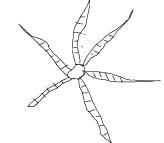 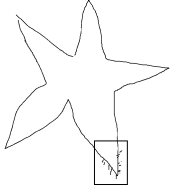 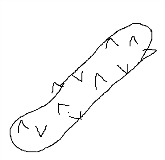 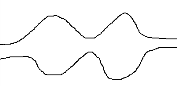 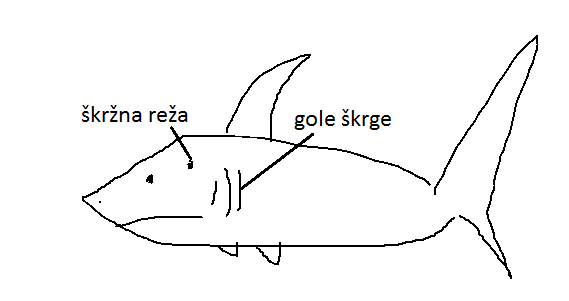 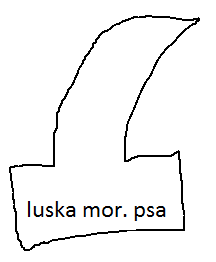 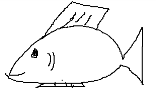 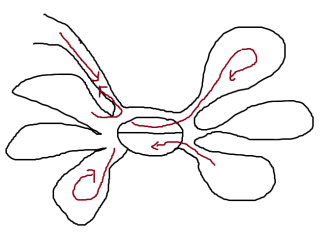 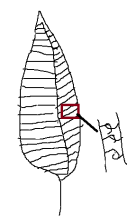 sesalci
znojenje
lojnice
mlečne žleze
trebušna prepona (dihanje)
difereneciirani zobje
dlaka: -nadlanka- resasta (vrhnja, groba, obarvana)
            -podlanka (kot puh)
*stokovci (kljunaš, kljunati jež – amiotsko jajce)
*vrečarji (koala, kenguru, oposum)
*placentalni sesalci (žužkojedi, prvaki, netopirji, luskavci, zajci, glodavci, zveri, sodoprsti in lihoprsti kopitarji, kiti) – placenta / posteljicaprimati = prvaki
~gorile: rastlinojede, plašne, ogrožene
~šimpanz: najmanj ogrožen, rastlinojedi + mesojedi, nevarni, močni
~orangutan („gozdni človek“
~giboni: spolni dimorfizem (=različna barva samca in samice) frontalni vid, na noge (zaradi izsuševanja gozdov), hrbtenica v obliki dvojnega S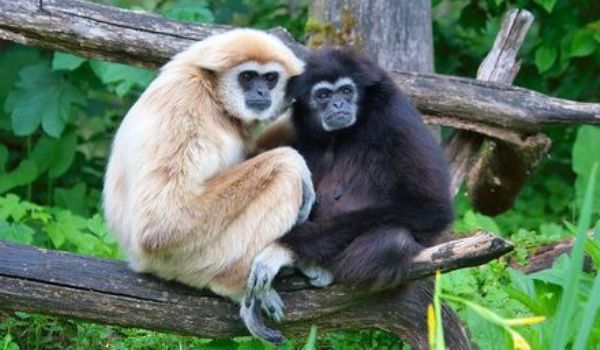 TRANSPORTNI SISTEM
majhna žival – zadošča difuzija (prehajanje z večje na manjšo koncentracijo)
velike živali – transportni sistem (1. nitkarji)
 *sklenjeno = zaprto (kri hitro kroži, kvalitetna  oskrba s krvjo, hitre živali, imajo pulz (utrip))
 *nesklenjeno = odprto (kri kroži počasi, slabše razvite živali)
NALOGE:
-transport dihalnih plinov (O2, CO2, N2), hranil, encimov, odpadnih snovi, toplote, hormonov,..
-regulacija – uravnavanje TT, pH
-obramba – zaščita: trombociti (proti strjevanju krvi), levkociti (obramba)Vrste transportnih tekočin: kri, limfa, hemolimfeHemoglobin (Hb)
-iz 4 polipeptidov in 4 hemov
-centralno vezano železo 
*Hb(O2)4 : oksihemoglobin (4 molekule O2)
*Hb-CO : brez barve, vonja, okusa, bolj pri tleh (noče dol! zastrupitev: -dihanje čistega kisika
                                                                                                                              -menjava krvi
*fetalni Hb : velik privlak do O2 (dojenčki v trebuhu)KRI
V= 5-6 l
pH = 7,4
sestava:  45% krvnih celic, 55% krvne plazme (ko ji odvzamemo fibrinogen, ki sodeluje pri strjevanju krvi, dobimo krvni serum)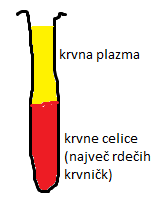 
a)ERITROCITI – rdeča krvna telesca
-nimajo jedra (jedro porabi veliko kisika, bolj upogljivi – lažje se stisnejo skozi kaj9
-velikost: 7 μm
-4-5 milijonov / mm3
-vloga: *prenos kisika: nastanejo v rdečem kostnem mozgu (kosti – pomemben krvotvorni organ), pri plodu pa v vranici in jetrih
-življenjska doba: 120 dni, nato razpadejo v vranici, železo se »reciklira« - za izgradnjo novih eritrocitov, ostanki se porabijo za žolčna barvila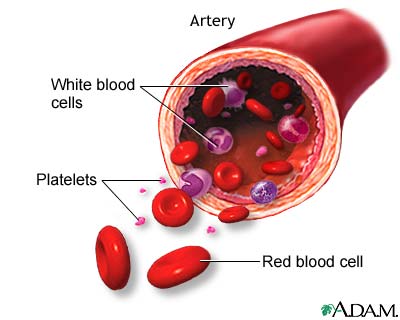 b)LEVKOCITI – bela krvna telesca
-5-10 000 / mm3
-največje krvne celice, poznamo več podtipov (bazilofilci, nevtrofilci,  limfociti, monociti, ..)
-ameboidni (spreminjajo obliko): nahajajo se v krvi IN medceličnini
-vloga: *fagocitoza: požiranje tujkov in lastnih odmrlih in spremenjenih (rak) celic
             *tvorba protiteles: spominske celice zelo dolgoživa, temelj naše imunosti
Protitelesa se vežejo na bakterije in ostale tujka, da jih levkociti lahko požrejo.
Spominske celice ostanejo (imunost na prebolele bolezni- zato ne zbolimo)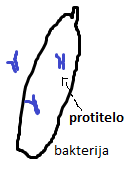 -nastajajo v kostnem mozgu, vranici in limfnih žilahTipizacija kostnega mozga: kakšno kri imaš

levkemija: krvni rak, preveč levkocitov niso uporabni okvara organov (utrujenost, brez energije, slabo počutje, povišana TT..)c)TROMBOCITI – krvne ploščice (nastanejo iz ene celice, nimajo jedra)
-200-300 000/mm3 
-najmanjše krvne celice
-vloga: *sodelujejo pri strjevanju krvi (ob pretvorbi fibrinogena, ki sicer nastaja v jetrih, v lepljivi fibrin, se med te lepljive nitke ujamejo krvne celice, kar vodi v nastanek krvne pogače – če je ta na steni žile, jo imenujemo trombus, če na površini telesa, pa krasta – če se trombus odtrga, nastane embolus)

embolija: krvni strdek embolus se zagozdi in zapre žilo, tkivo ne dobi več krvi in začne odmirati – KAP
hemofilija: je nestrjevanje krvi zaradi pomanjkanja faktorja VIII , dedna (recesivno) – moški!!
tromboza: je nastajanje krvnih strdkov v krvi tudi, ko ni poškodb (kri se strjuje brez razloga)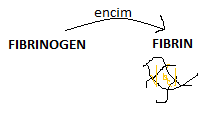 KRVNE SKUPINE
1) ab0- sistem
neprava kri  smrt!
-zlepljenje eritrocitov (glutinacija)
-hemoliza : razpad (popokajo) eritrocitov (antigen A+ protitelo A = IMUNSKI KOMPLEKS)Pri transfuziji moramo dobiti kri z antigeni, proti kateri ne izdelujemo protiteles. 2) Rh- faktor
-85% ljudi Rh pozitivno (faktor D na eritrocitih): DD, Dd Rh+ in Rh -
-15% ljudi Rh negativno (nima faktorja D): dd  Rh –hemolitska bolezen novorojenčkov
mami Rh -      oči Rh +
1. otrok Rh + √ (nekaj krvi pride v mamo – tujek  začne tvorit protitelesa
2. otrok – dobi protitelesa in uniči telesa  umre
! ob rojstvu mami dajo snov, ki prepreči nastanek protiteles.

ŽILE
zgradba: 
-zunanja vezivna ovojnica
-gladke mišice (ne moremo jih krčiti po lastni volji)
-endotel (=sluznica)ARTERIJE = ODVODNICE: vodi kri iz srca*zelo debela mišična stena (gladke mišice)  ELASTIČNE (kri potisne naprej)
*kri šprica iz rane (-> -> ->  utrip)VENE = DOVODNICE: kri v srce*tanjša mišična stena
*kri teče it nje (------->)
*nizek tlak  zaklopke (da kri ne gre nazaj)LASNICE = KAPILARE*7μm
*samo endotel
*izmenjava snovi med krvjo in tkivom
*96 500 km
O2 difundira zaradi razlike
parcialnega tlaka (delni)
limfa (medceličnina): -oskrba celic
                                       -drenaža (odvajanje – v veno)
Limfa je razredčena krvna plazma z levkociti (ne gre vse ven)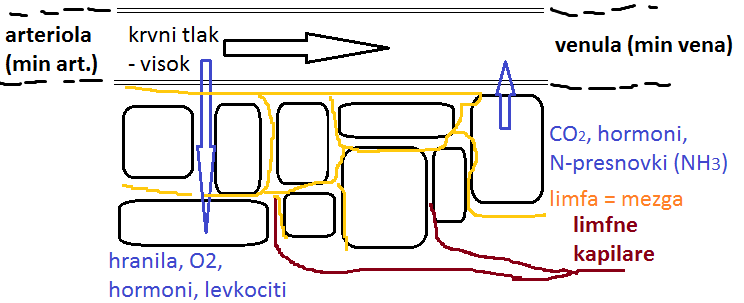 SRCE
velikost kot pest
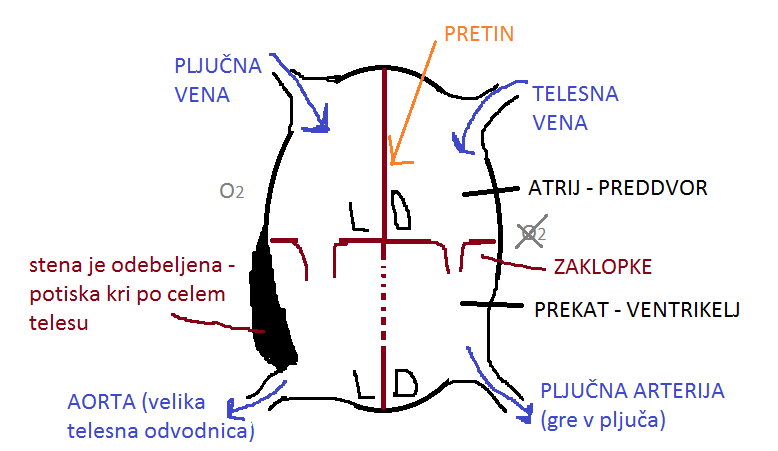 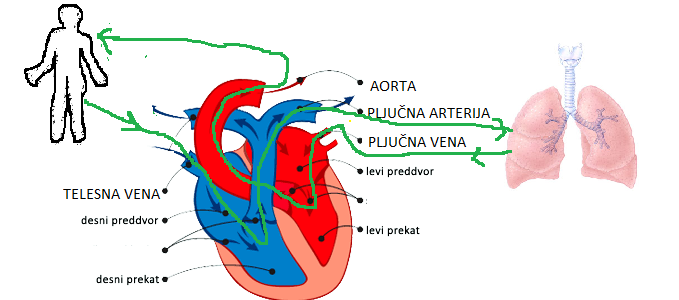 Pri majhnem otroku (plodu) je pretin odprt. Če se ne zapre popolnoma   šum na srcu (sliši se pretok krvi iz enega prekata v drugega)SRČNA KAP = INFARKT: odmiranje tkiva (koronarne –venčne žile)SRČNI UTRIP
60-70x/min (max 200x/min)
plod: 100x/minSkrčitev (sistola) atrijev  kri v prekataSprostitev (diastola) atrijevSkrčitev prekatovSprostitev prekatov»počitek« (nekam mili sekund) – ta čas se max sprosti in napolni s krvjo = obdobje nevzdraženosti1. in 4. se časovno ujemata
fibrilacija – migetanje 

BITJE SRCA
na frekvenco vplivajo:
*RITMOVNIKI (spodbujajo srce k krčenju)
-glavni ritmovnik (»pacemaker«, v steni D atrija)
-podrejeni ritmovniki (sledi ukazom glavnega)-zato se hitro širi 
*AVTONOMNO (samostojno) ŽIVČEVJE:
-simpatik (simpatično živčevje) – poviša frekvenco (omogoči beg)
-parasimpatik – zniža frekvenco (da se srce umiri)
*ADRENALIN (hormon)KRVNI OBTOK
-dvojni krvni obtok (od pojava pljuč dalje)
a) VELIKI = TELESNI KRVNI OBTOK
L ventrikel aorta arteriola kapilara venula  telesna vena  D atrij
JETERNI KRVNI OBTOK
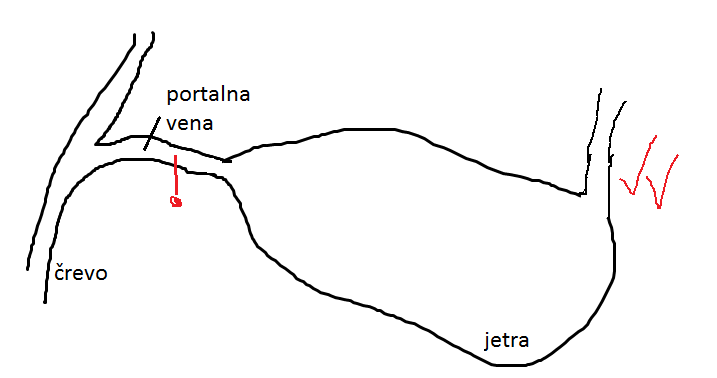 Različna kri zaradi prehrane pride do jeter, kjer jo HOMOGENIZIRAJO, da postane v redu (konstantna).b) MALI = PLJUČNI KRVNI OBTOK 
kri brez O2 v pljuča in potem z O2 v srce
D ventrikel  pljučna arterija  pljuča  pljučna vena  L atrij



LIMFNI SISTEM
skozi njih teče limfa
-skupki limfnih vozlov: žrelnica, nebnica, mandlji (VARNOST! Pri angini se mandlji povečajo – »boj« s tujki  jih odrežejo)
-bezgavke (pri večjih pregibih: koleno, komolec)
-timus – priželjc (zavira spolni razvoj – ko zakrkne  spolna zrelost + tvori levkocite)
-tanko črevo
-limfne žile
-vranica – je samo limfni organ, skozi teče kri
*depo krvi (zaloga) – ko je nekje nujna potreba krvi, pošlje tja kri (nas zaboli)
*nastajanje eritrocitov
*razpad eritrocitov
*notranje krvavitve!!

BOLEZNI
-ANEMIJA (slabokrvnost): koncentracija Hb je pod normalno vrednostjo, torej manj kot 10g na 100ml krvi. Znaki: utrujenost, glavobol, zaspanost, bledica. Pomembno je tudi število in oblika eritrocitov. Vzroki: premajhno število matičnih celic v kostnem mozgu, premalo železa, zaradi so eritrociti majhni, bledi, slabo prenašajo kisik, prehiter propad celic, preveliki eritrociti,..
-KRČNE ŽILE: ima jih 15% odraslih, gre za okvare zaklopk, kri se za njimi zadržuje, deli ven se zvijugajo, kar vidimo kot modre vijuge tik pod kožo. To se pojavi predvsem pri ljudeh, ki veliko stojijo na miru, pomembna pa je tudi dednost, spol, starost. Ena od oblik krčnih žil so hemoroidi, ki so lahko zunanji ali notranji. Tu je pomemben predvsem režim prehrane (meso, začimbe, premalo vlaknin). Dejavniki tveganja : debelost,hormonalne spremembe, nosečnost, menopavza, dolgo stanje na nogah,… Osebe morejo veliko dvigovati noge, se sprehajati, nositi elastične nogavice; poleg estetskih težav so velik problem bolečine v nogah.  
-ARTERIOSKLEROZA: odebelitev in otrdelost žil. Na stene žil se nalagajo obloge, sestavljene iz LDL, odmrlih mišičnih celic, vezivnega tkiva, trombocitov, holesterola, kalcija,.. Bolezen pospešuje nastanek trombusov in embolusov. Dejavniki tveganja : kajenje, hipertenzija (zvišan krvni tlak), moški spol, debelost, telesna nedejavnost, povišan holesterol, slabo urejena sladkorna, dednost. Zdravljenje redko uspešno, možne so operacije, balonska angioplastika, »by pass«
-EKG: je elektrokardiogram oz. zapis električnih sprememb,ki se pojavijo tik pred skrčenjem srčne mišice. Koristen za diagnosticiranje bolezni srca. DIHALA
razvile se iz žrelnega dela prebavne cevi
zunanje (pljuča, dihalne površine) in notranje dihanje (=celično dihanje, z mitohondriji)
02 v vodi 0,7%; slana, visoka temperatura < sladka, nižje temperatura
     v zraku 21%
! parcialni tlak v vodi – protitočni sistem (kri s kisikom se umika)
dihalne površine: - tanke (hitro vsrkavanje kisika)
                                 -vlažne (100% vlaga!) – difuzija teče v raztopinah, plini se morajo najprej raztopiti, da lahko prehajajo v tkivo! – zato pri vretenčarjih v telesu (manj izsuševanja)
                                 -velike (člov.pljuča: 80-120m2) - členonožci: omejena velikost – hitinjača (zun. ogr.)
dihalni gibi (npr. žuželke: krčenje dihalnic-> pospeši pretok dihalnih plinov) 
dihalni pigmenti: plin vežejo in ga spuščajo (ker je slabo topen v krvi –nepolarna molekula) – Hb
*zaradi nevarnosti povečanja osmotskega potenciala (raztopina bi postala preveč hipertonična) se nahaja v celicah (eritrocitih) in ne prosto v krvi (kri bolj gosta – bolj počasi)
hemoglobin – Hb: 
-štiri zavite polipeptidne verige, ki jih skupno imenujemo globin. Vsaka polipeptidna veriga obdaja v sredini nebeljakovinski del molekule, imenovane hem.  Hem je sestavljen iz štirih pirolovih obročev in železa. 

-na eno molekulo Hb se vežejo 4 molekule kisika
-vezava je rahla, odvisna od parcialnega tlaka kisika (če je ta nizek, se kisik lažje sprosti iz Hb, pljuča   par. tlak, mišice, možgani,..   par. tlak), ter od pH (če je ta nizek in s tem okolje kislo, se kisik lažje cepi iz Hb- kjer poteka cel. dihanje, se namreč kisik porablja, nastaja CO2, ki z vodo tvori ogljikovo kislino CO2 + H2O  H2CO3)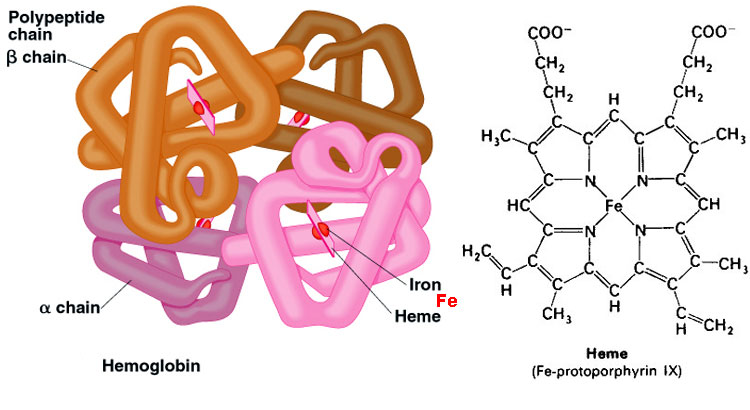 manjši kot so eritrociti, ugodnejše je razmerje med površino in volumnom in hitrejša je izmenjava plinov. Višje kot gremo po sistemu vretenčarjev proti sesalcem, manjši so eritrociti (prilagoditev visokogorskih živali, ljudi – oboji imajo zaradi nižjega parcialnega tlaka kisika v zraku večje število eritrocitov na enoto prostornine krvi kot tisti, ki živijo v nižinah).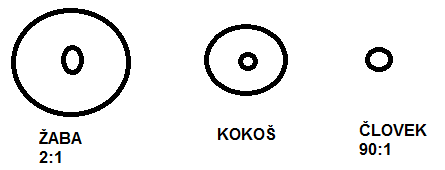 zaradi vezave!
ZGRADBA DIHAL
 
-nosna votlina (ob vdihu se zrak segreje, ovlaži in očisti, pri izdihu pa ogladi in s tem kondenzira (varčevanje z vodo – puščavske živali)
-žrelo (povezuje nosno in ustno votlino)
-sapnik = traheja (se deli na dve sapnici = bronhija, ti dva pa se vejita vse do sapničic = bronhiolov, ki se nadaljujejo v pljučne oz. alveolarne mešičke – pokriti s fosfolipidi, ki zmanjšujejo površinsko napetost in zato se stene mešičkov ne zlepijo – nedonošeni otroci imajo predvsem težave z dihanjem zaradi pomanjkanja teh fosfolipidov, ki delujejo kot površinsko aktivne snovi in preprečujejo zlepljanje alveolov)
 
v grlu so ščitasti ter po dva kolobarjasta in piramidasta hrustanca, nanje se pripenjajo glasilke
glas:-glasnost (jakost tresenja glasilk)
        -višina (dolžina glasilk: krajše  višji glas, daljše  nižji glas)
        -kakovost (velikost grla in žrela)
poprsnica: dvojna mrena, sestavljena iz porebrnice (rebrna mrena) in iz popljučnice (dobrovna mrena), vmes je tekočina, ki blaži trenje med njima ter podtlak, zaradi katerega pljuča sledijo gibom prsnega koša in trebušne prepone (ko se porebrnica z rebri odmakne, potegne za seboj popljučnico skupaj s pljuči) 
vdih: rebra   , prepona 
trebušna prepona: najpomembnejša dihalna mišica = diafragma
v pljučnih žilah je krvni tlak nizek, da ni filtracije krvne plazme (sicer bi prišlo do nabiranja tekočine v aleveolih – pljučni edem)
zaloga kisika v mioglobinu (kopenski vrenenčarji,ki se veliko potapljajo – želve, kiti, delfini, .. ), nahaja se v mišicah
ptice imajo zračne vreče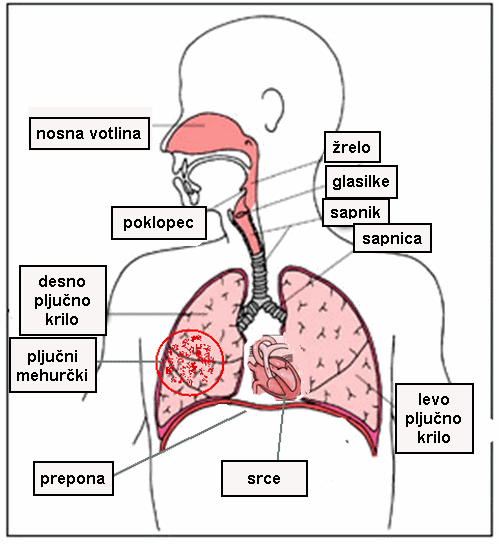 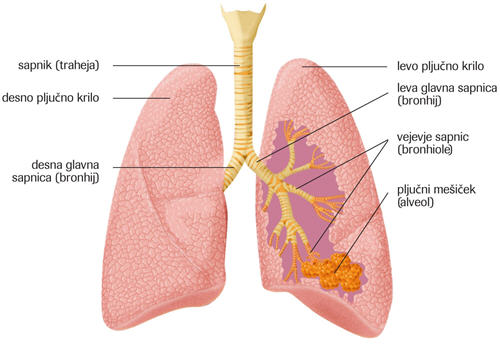 čutila za zaznavanje koncentracijekisika v krvi so v stenah žil blizu srca, čutila za zaznavanje CO2 pa v steni srčnih žil in v možganih. Dihalni center, ki vse nadzoruje, je v podaljšani hrbtenjači (močan udarec v zatilje lahko ustavi dihanje)alkaloza krvi – bazična krvipreveč CO2  zehanje
kolcanje: neenakomerno dihanje (sunkovito dviganje prepone), lahko je bolezensko (draženje prepone)
FIZIOLOGIJA DIHANJA
ob vdihu: zunenje medrebrne mišice so skrčene, rebra se dvignejo, potujejo navzgor, trebušna prepona in jetra se soustijo, tlak v pljučih pade, zrak potuje v pljuča, proces je aktiven
ob izdihu: zunanje medrebrne mišice so sproščene, rebra se spustijo, trebušna prepona in jetra se dvignejo, tlak v pljučih naraste, zrak potuje iz pljuč, proces je pasivendisociacijska krivulja Hb je sigmoidna in kaže, da je Hb nasičen s kisikom, ko je parcialni tlak kisika visok, ko pa ta pade, kisik disociira s Hb, učinek kooperativnosti pove,da je vezava vsake naslednje molekule kisika na Hb lažja
disociacijska krivulja mioglobina, ki po zgradbi ustraza eni podenoti Hb, je hiperbola, mioglobin ima pri vseh parcialnih tlakih kisika večjo afiniteto do kisika kot Hb, zato deluje kot zaloga kisika, kisik sprosti samo ob kritičnem stanju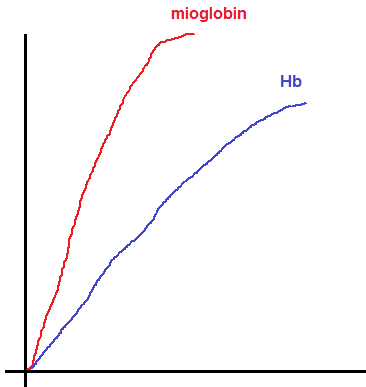 KRI:
85% CO2 kot HCO3-                                                              98% O2 kot Hb(O2)  oksiHb
10% CO2 kot HbCO2 (na globinu)                                       2% O2 je raztopljenega v plazmi (polarna)
5% CO2 je raztopljenega v plazmiIMUNSKI SISTEM
1. zunanja obramba (koža – pH, poroženelost)
2. notranja obramba (sluznica – notranja pregrada, kemijske snovi, kijih izločajo žlezne celice – npr. kislina v želodcu)
obe nespecifični (ne izbirata med tujki)
prirojena imunost
požiranje tujkov, sproščanje snovi proti tujkom
nevrofilci, monociti, velike celice požiralke
preveč mikroorganizmov –> premalo obrambe –> pri vretenčarjih nova obramba – SPECIFIČNA – protitelesa
spodbudijo nastanek protiteles: antigeni
celice ubijalke in spominske celice
aktivno pridobljena imunost – vbrizganje oslabljenih, mrtvih antigenov – CEPLJENJE = vakcinacija – obrambni sistem sam izdela protitelesa
pasivno pridobljena imunost – vbrizganje protiteles (imunoglobulini –Ig) 
iz krvi krvodajalca, tistega, ki ravnokar preboleva
alergija: obrambni sistem se presilovito odzove na neškodljive snovi
avtoimunska bolezen: obrambni sistem napada svoje lastne celice (multipla skleroza, sladkorna bolezen tipa I, nevmatridni artritis)
umetno – se cepiš, naravno – sam zboliš
imunost : odpornost proti vdoru in delovanju tujka
imunizacija: naravno ali umetno povzročanje odpornosti proti okužbamGIBALA
gKROVNE STRUKTURE – KOŽA
Vloge:
-mehansko varuje mehke dele
-omejuje izhlapevanje vode (keratin = roževina – poroženelost)
-čutila za sprejem dražljajev iz okolja (dotik, nizke in visoke temperature, bolečina, pritisk,..)
-termoregulacija (uravnavanje telesne temperature):
*telo je PREGRETO: dlake se poležejo,žile se širijo, več je znoja (vodikove vezi se cepijo)
*telo je PODHLAJENO: dlake se dvignejo, da zadržijo topel zrak, žile se zožijo, da se kri umakne v jedro telesa in ga ohranja toplega, znojenja je manj
-provitamin D  UV  vitamin D (pomemben za absorbcijo kalcijevih in fosfatnih ionov iz hrane v tankem črevesu)
-zaščita pred UV (predvsem UV-B sevanje; UV-C zadržuje ozon) sevanjem (melanin nastane pod vplivom UV in varuje pred njim; UV povzroči spremembe DNK, če te uidejo popravljalnim mehanizmom, so to mutacije; mutagen,ki povzroča raka se imenuje kancerogen)
-izločanje (sečnina, sečna kislina, NaCl)
-protibakterijska in protiglivna zaščita (pH je približno 5,5 – pomen pH v milu) 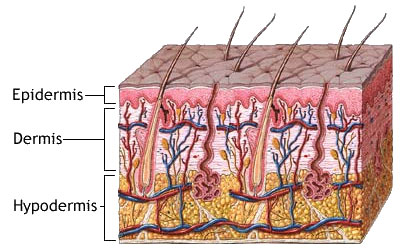 KOŽA SESALCEV
Enoceličarji: zunanji ovoj jih varuje, ščiti, jim daje oporo (pelikula), sodeluje pri gibanju (bički, migetalke)
Vrtinčarji, kolobarniki, gliste imajo kožomišičnico, pri nekaterih sodeluje tudi pri dihanju (spužve, ožigalkarji, vrtinčarji, deževniki, gliste,..)
Vretenčarji: koža je večplastna, je iz povrhnjice in usnjice; v njej se pojavijo derivati kože (luske, dlaka, lasje, nohti, rogovi, žleze,..)Ogrodja delimo na:
-hidrostatsko (najpreprostejše; organizem izkoristi za oporo mišice, s katerimi stisne tekočino v zaprto votlino) – vodno okolje
-zunanje (hitinjača – mehanska zaščita in opora mišicam)
-notranje (sedaj se lahko razvije večja mišična masa) – organi se bi drugače sesedli
PREBAVILA
PRESNOVA = METABOLIZEM so vsi procesi izgradnje in razgradnje v celici.
*OH so glavni vir energije (ne lipidi), saj jih je presnovno lažje razgraditi kot lipide – najhitrejši proces za pridobivanje energije je glikoliza, ki pa potrebuje prav glukozo
*beljakovine in NK pa so gradniki; beljakovine, ki jih užijemo, so predvsem  vir AK, iz katerih potem sami izgradimo določene beljakovineSami ne moremo izdelati t.i. esencialnih snovi: 8 AK, nekaterih lipidov, MK, vitaminov, purinskih in pirimindinskih organskih dušikovih baz, kalcija, fosfatov, cinka, joda, železa, ..SISTEM
enoceličarji: endocitoza (znotrajcelična prebava)
spužve: prebavna votlina z ovratničarkami (vodni tok), endocitoza
nečlenarji: sledi prehod na zunajcelično prebavo (ožigalkarji, ploščati črvi, gliste – anus; pri nitkarjih se prebavilo poveže s transportnim sistemom)Prebavni encimi: 
-proteaza (peptidaza) – cepi peptidno vez (med AK)
-lipaza (esteraza) – MK (lipide in estre)
-karbohidraza (glikozidaze) – OH
-nukleaze (fosfodiestraze) – NK, 
Funkcije prebavne cevi:
*sprejem in mehanska obdelava hrane (ustna votlina)
*prehajanje hrane v eni smeri in shranjevanje (žrelo, požiralnik, želodec)
*prebava in absorpcija hranil (tanko črevo)
*resorpcija vode in mineralov ter iztrebljanje (debelo črevo, danka)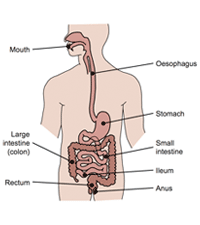 ZOBJE
(ribe, dvoživke, plazilci (želve ne), sesalci imajo zobe)
nekateri plazilci in vsi sesalci imamo zobe v zobnih alveolah (zobnih jamicah)
Zgradba zoba:
-zobna korenina (se pritrja z zobnim cementom v alveolo, vsebuje zobno pulpo oz. mečo z žilami in živci – prehrana zoba in oživčenje zoba)
-zobni vrat (pokriva ga dlesen) – zdravje dlesni!!
-zobna krona (zunaj je SKLENINA iz emajla, ki je najtrša snov v telesu, spodaj je ZOBOVINA iz dentina)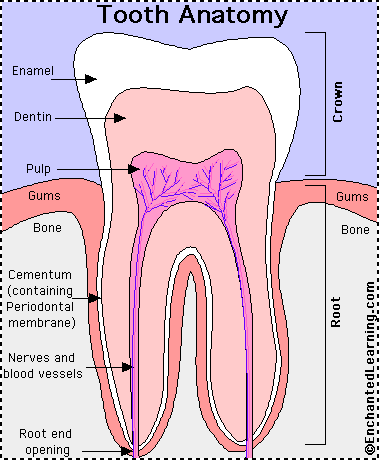 Zobna formula človeka: mlečni (2102) - 20, stalni (2123) – 32
Z evolucijo število zob pada, krepijo se žvekalne mišice
Pri sesalcih je število zob določeno, zobje se menjajo 1x in imajo različne oblike in funkcije (edinstvena značilnost sesalcev so tudi DIFERENCIIRANO ZOBOVJE)Vrste zob:
*sekalci – dletasti, odgriznejo hrano
*podočniki – koničasti, hrano zgrabijo, trgajo
*ličniki (predmeljaki) – hrano meljejo
*kočniki (meljaki) – hrano  meljejoparandotoza – odstopanje dlesni od  zobaSLINA
1,7 litra na dan pri človeku, govedo izloči do 70 litrov na dan
pH je 6-7.4 (spreminja se tekom dneva)
sestava: voda, lizocim (antibiotik), soli, sluz (mukus), odmrle epitelne celice, obrambne celice, encimi
tvorijo jo: 
*enocelične žleze v ustni sluznici (ni encimov)
*mnogocelične slinavke (obušesna, podjezična, podčeljustna), vsebujejo encim amilazo
naloge:
-spira zobe
-vlaži grižljaje za lažje požiranje
-vsebuje prebavne encime
-pri pijavkah vsebuje hirudin proti strjevanju krviJEZIK
z bazo je prirasel na spodnjo čeljustnico in na kost podjezičnico
naloge:
-požiranje hrane
-okušanje hrane
-govor
-potiskanje hrane po ustni votliniŽRELO (farinks)
tu se križata dihalna in prebavna pot
poklopec (epiglotis) je hrustančna tvorba, ki pokriva grlo in s tem vstop v sapnik in je del dihalnega sistema 
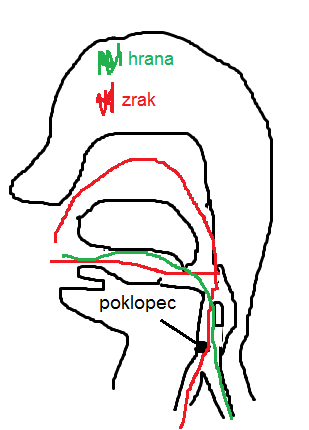 POŽIRALNIK (ezofagus)
premer je 3 cm, dolg 25 cm, peristaltika (izmenično krčenje vzdolžnih in krožnih mišic), leži med sapnikom in hrbtenicoŽELODEC
tu se vrši kemijska, mehanska prebava in kratkotrajnejše shranjevanje hrane
prostornina je 1 do največ 2 litra, ko je poln; ob ustju in ob izhodu sta krožni mišici
v njem ostane hrana 2-4 ureDvodelen (ptiči): žlezovnik, mlin
večdelen (govedo): vamp, kapica, devetogub, siriščnik
enodelen (človek)Zgradba:
-vezivna ovojnica
-vzdolžne, krožne in prečne gladke mišice
-sluznica, ki izloča želodčni sok (2-3 litre na dan)Želodčni sok vsebuje:
*vodo
*sluz (mukus) – da želodec ne prebavi samega sebe
*HCl (pH je 1,5 – 4) – baktericidna, nabreka beljakovine, aktivira encime! , pospešuje peristaltik
*encimi (pepsinogen – neaktivna oblik (pepsin), ki razgrajuje beljakovine; aktiven le v kislem okolju)1/10 Slovencev ima želodčne razjede in sicer zaradi pomanjkanja mukusa, zaradi bakterij,ki izločajo več kisline, zaradi stresa, alkohola, kajenja,.. – ulkusŽelodec izloča tudi hormon gastrin (želodec je endokrina žleza), katerega koncentracija naraste, ko je hrana v ustih, živčne celice prenesejo informacijo do želodca, da pride hrana v želodec in ko pride se začne sproščati hormon gastrin  povečanje količine želodčnega soka (HCl aktivira encime pepsinogen v pepsin  intenzivnejše krčenje mišic želodca in črevesja)
NEGATIVNA POVRATNA ZANKA: ko HCl naraste do neke mere, začne zavirati hormon gastrin
= živčna in hormonalna regulacija
krožna mišica VRATAR sprošča utekočinjeno hrano občasno v tanko črevo
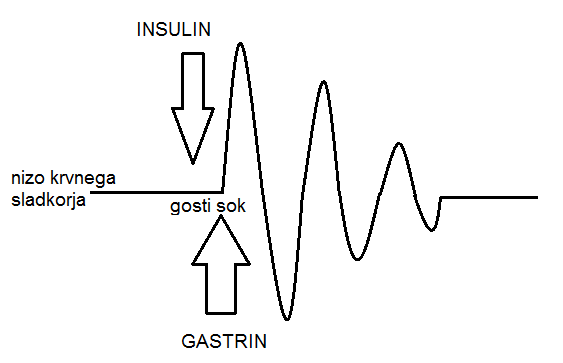 Žolčni kamni: holesterol in ostalo se kristaliziraTANKO ČREVO
6 metrov, glavni del prebave se vrši tu: nagubanost (S=100m2) je tristopenjska (gube, resnice, mikrovili) ; v kri se vsrkavajo AK in monosaharidi, v limfo pa glicerol (), MK, monogliceridi()
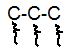 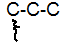 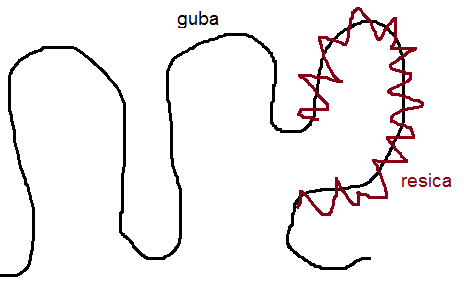 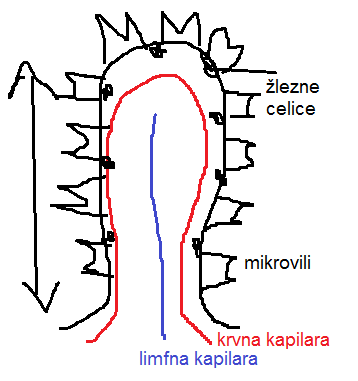 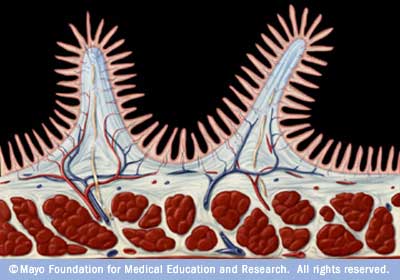 Gibanje črevesja: peristaltika (krčenje in sproščanje vzdolžnih mišic), segmentacija (krčenje krožnih mišic) ter premikanje resic v  vertikali  (da se hrana bolje premeša z encimi)Hrano zadržuje 1-6 ur
pri rastlinojedcih daljše, pri mesojedcih krajšeSestavljeno je iz:
*dvanajstnika – 30 cm
sem vodijo izvodila jeter in trebušne slinavke preko skupnega voda, poleg tega so tu tudi žleze v steni, ki prav tako izločajo encime 
*tešče črevo (jejunum) – najdaljše, izloča prebavne sokove
*vito črevo (ileum) – prebava, absorpcija prebavljenih snovi 
žolč RAZBIJE maščobno kapljico na manjše delčke 


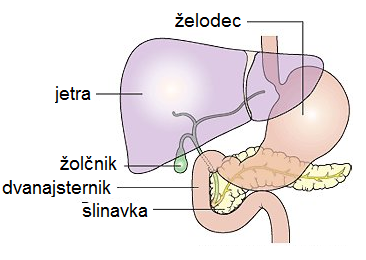 JETRA
največji notranji organ (velikost možganov), 1.5 kg
osnovna gradbena enota je jetrna kepica ali jetrni režnjič
v jetra vstopata jetrna arterija (O2) in portalna vena (kri, bogata s hranili – iz črevesja)
jetra prenehajo delovati, ko je uničenega ¾ organa – regeneracijaNaloge jeter (ne sodelujejo pri prebavi!):
-sinteza encimov (ne prebavnih!)
-uravnavanje krvnega sladkorja (če ga je preveč, se tvori glikogen)
-uravnavanje količino AK v krvi (če jih je preveč, se pretvorijo v glukozo, beljakovine, sečnino)
-sinteza 12 AK (neesencialne AK)
-sinteza sečnine 
-nastanek lipoproteinov, holesterola (pomemben za sintezo spolnih hormonov, hormonov nadledvične žleze, za vitamin D, stabilizacijo membran,..), fosfolipidov, toplote
-sinteza protrombina in fibrinogena, ki sodelujeta pri strjevanju krvi
-tu so fagociti, ki uničujejo bakterije 
-sinteza encimov za razstrupljanje škodljivih snovi (encim alkohola dehidrogenaza razgradi etanol na manj strupene produkte)
-shranjevanje železa, bakra, cinka
-sinteza vitaminov A,D,E,B12, K
-razpad odmrlih eritrocitov
-sinteza žolča, ki je zelenkasto rjav, odvečni se shranjuje v žolčniku; če je odvodna cev zamašena, pride žolč v kri in temu rečemo zlatenica (simptom bolezni). Sestavljen je iz soli, holesterola, žolčnih barvil (izvira iz Hb)
Naloge žolča so,da nevtralizira kislo okolje (ustvarja bazično okolje za delovanje encimov v tankem črevesu) in emulgira maščobe (razbija maščobe na manjše maščobne kapljice)Ciroza jeter: preveč alkohola, živalskih maščob – lahko se samo ustavi, ne moremo popraviti PANKREAS (TREBUŠNA SLINAVKA)
naloge:
-izloča hormona inzulin in glukagon (v kri)
-izloča encime (proteinaze – tripsin (razgrajuje), karbohidraze, lipaze, nukleaze)
-z bikarbonati nevtralizira kislo okolje želodcaDEBELO ČREVO (KOLON)
1.5 metra
hrano zadrži 10 in več ur
naloge:
-prebava (a le z encimi iz tankega črevesa)
-prisotnost mikroorganizmov (sinteza vitaminov B, K, prebava polisaharidov)
-reabsorbcija vode, mineralov, vitaminov 
-oblikovanje fecesa
-izločanje sluzi
SLEPO ČREVO (SLEPIČ)
pomembno predvsem pri rastlinojedcih (0.5m) – za prebavo celuloze
na desni strani
pri ljudeh – struktura brez funkcije
razlitje slepiča  laparaskopija (3 luknjice)DANKA
naloge:
-zadržuje in oblikuje feces (nerabne, neprebavljene snovi, voda, bakterije)
mišica zapiralka (le krožna mišica)DODATEK
mumps – virusna infekcija žlez slinavk (obušesnih); predvsem otroška bolezen; analgetiki proti bolečini (OMR cepljenje)
*celiakija – imunski sistem reagira na gluten (protein), ki ga je zelo veliko v pšenici, rži, ječmenu, ovsu, ni pa ga v rižu in koruzi. Gluten poškoduje sluznico tankega črevesa, zato ni absorpcije hranil, sledi izguba teže, pomanjkanje vitaminov in mineralov, anemija, kožne spremembe. Pomembna je dednost. 
*ciroza jeter – preveč alkohola, živalskih maščob –> povečanje jeter, lahko jo samo ustavimo, ne moremo pa popraviti, pri otrocih se kaže kot svetlo, mastno smrdeče blato, apatičnost, vetrovi, izguba teže – dosmrtno uživanje hrane brez glutena! 
vezivno tkivo se odebeli, zmanjša se sodelovanje med celicami! 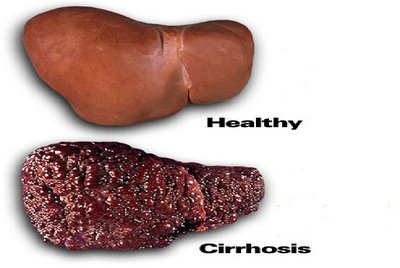 Chronova bolezen – kronična črevesna bolezen, trebušni krči, diareja, krvavitve iz debelega črevesa,  hujšanje (ne more se zrediti)
kila = pruh - trebušna: izbočenje organa (največkrat črevo) ali tkiva skozi šibko mesto, npr. trebušno mreno – zaradi prehitrega dvigovanja pretežkih bremen
                   - dimeljska: del črevesa se izloči skozi dimeljski kanal v mošnjo (npr. zaradi joka)
kolostrum – gosta, rumenkasta tekočina, ki nastaja v materinih mlečnih žlez nekaj dni po porodu, 4 ali 5- ti dan preide v pravo mleko- Vsebuje manj maščob, več beljakovin, mineralov, protiteles, limfocitov, kar je zelo pomembno za varovanje dojenčka pred okužbo.
mastitis – vnetje tkiva dojk zaradi bakterijske okužbe ali zaradi hormonalnih sprememb. Zdravimo z antibiotiki (uničujejo baterije), analgetiki (sredstva proti bolečinam)
zobna plomba – zalivka – iz amalgamov (mešanica srebra, živega srebra, drugih kovin), menjati na 10 let ali iz plastičnih snovi, akrila ali porcelana, kar se uporablja predvsem za sprednje zobe.plak: mešanica bakterij in zobnega kamna prehrana – zaradi nepravilne in neuravnotežene prehrane (ena tretjina ljudi v razvitem svetu je predebelih) se pojavljajo ateroskleroza, srčna in možganska kap, sladkorna bolezen, osteartritis, ciroza jeter, nevritis, pankreatitis, rak požiralnika, hemoroidi, hipertenzija, rak črevesa, jeter, celiakija, astma, ekcemi,..  uravnotežena prehrana pomeni, da uživamo snovi v takih razmerjih, da je to za telo najugodnejše (50-70% OH, 15-20% beljakovin in 5-10% maščob). Pod pojmom pravilna prehrana pa mislimo predvsem na to, KAJ pojemo.
*sladkorna bolezen – inzulina je premalo ali ga sploh ni. Poznamo od inzulina odvisno (mladostno) sl. bolezen (tip I), ko morajo bolniki prejemati inzulin preko injekcij 1-4x na dan, pojavi se pri mladostnikih med 10 in 16 letom, najpogostejši razlog pa je ta, da celice pankreasa propadejo zaradi imunskega odziva na virusne infekcije. A v večini primerov razloga ne poznamo. Druga je od inzulina neodvisna bolezen (tip II), ki je pogostejša, prizadene starejše ljudi, nad 40 letom, inzulin je, a ga ni dovolj. Tu ima dednost večji vpliv, bolnik pa mora uravnavati svojo težo, držati dieto, biti telesno aktiven in jemati zdravila. Inzulin sicer omogoči, da določene celice privzamejo sladkor – ker ga je pri tej bolezni premalo, krvni sladkor naraste, kar vodi v poškodbe organov. Diagnoza nastane na podlagi glukoze v urinu, prav tako nastane glukoza v krvi. Zapleti: retinopatija – okvara vida, nevropatija, nefropatija, gangrena – odmrtje tkiva, ateroskleroza, hipertenzija – povišan krvni tlak, katarakta – siva mrena (pomotni režo).
indeks telesne mase (ITM) –izračunamo ga tako, da delimo svojo težo v kilogramih s kvadratom telesne višine v metrih. 
anoreksija – motnja hranjenja, pretiran nadzor hranjenja, zavračanje vse vrste hrane ali pa le OH, izguba apetita, stradanje, ker se oseba boji, da bi se zredila, ves čas misli na hrano, zbira kuharske recepte, sešteva kalorije, pripravlja hrano za druge, pri čemer se sama hrane niti ne dotakne, pretirano telovadi tudi do več ur na dan. V večini primerov se bolezen pojavi v adolescenčnem obdobju, ni pa nujno.
bulimija – motnja hranjenja, najpogostejše med 15-27 letom starosti, v osredju je strah pred debelostjo. Bolniki neprestano mislijo na hrano, težo uravnavajo z bruhanjem ,diuretiki in odvajali, pretirano ukvarjanje s športom, z namenom da bi zmanjšali težo. Občasno tudi lahko stradajo, so po navadi normalno hranjeni, včasih rudi debeli, redko pa imajo prenizko težo. Oboleli jedo veliko hrane, ki pa jo nato skrivaj izbruhajo.
laktozna intoleranca – praviloma po dojenju izgine sposobnost razgradnje laktoze, a zaradi mutacije gena se ta sposobnost lahko ohrani,  velike razlike med narodi: Slo 60%, Italijani 30%, Kitajci 1%, Nizozemci 100%
metabolni sindrom – skupek bolezenskih znakov zaradi preobilne hrane (debelost, visok krvni tlak, sladkorna bolezen tipa II, več sečne kisline, več holesterola). Problem mastne prehrane je ,da postanejo zaradi preveč maščob živčne celice manj dovzetne na hormon leptin, ki sicer ko naraste zmanjša občutek lakote- posledično smo zaradi uživanja preveč mastne hrane kar naprej lačni.IZLOČALA
naloge: 
-osmoregulacija = ohranjanje čim bolj stalne sestave telesnih tekočin (količina vode, soli,..): kri, likvor, limfa
-izločanje odvečnega (strupenega): dušik!
*NH3: zelo strupen, topen v vodi – zato tudi izločanje vsega skupaj z vodo (ribe, dvoživke)
*sečnina: manj topna CO(NH2)2 (sesalci)
*sečna kislina: najmanj topna (plazilci, ptiči, žuželke) – recikliranje vode                                strupenost
-tvorba hormonov – eritropoetin (za sintezo encimov)- doping (šport- več eritrocitov)LEDVICA
velikost: 10-12cm
najbolj izpostavljen notranji organ (pretepi, nesreče  se natrga  brez 1 ledvice  druga se poveča)
hormon adiuretin (antiduaretični hormon): vpliva na prepustnost nefronov za VODO!
alkohol v krvi  adiuretin se zmanjša  manjša prepustnost za vodo  voda se manj reasorbira v kri  več urina  dehidracija (glavobol, žeja)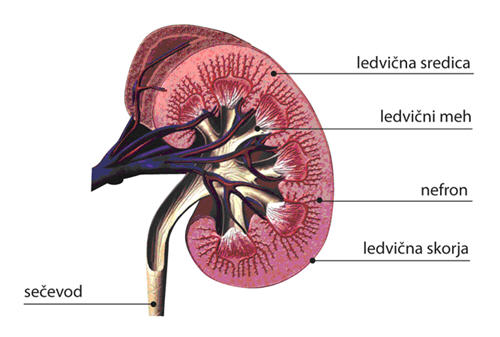 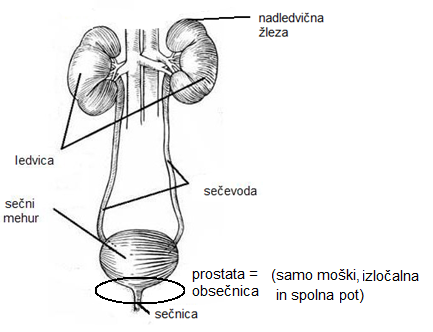 sečevod: 25 cm, gladka peristaltika (potiskajo sečnino proti mehurju)
mehur: V=0.5-1 l
v steni mehurja so mehanoreceptorji (občutljivi na dotik) – čutila  v možgane, začutimo, da imamo pol mehurNEFRON = SEČNA CEVKA
106 / ledvica
                      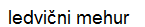 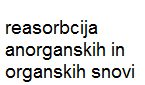 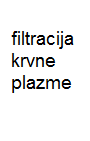 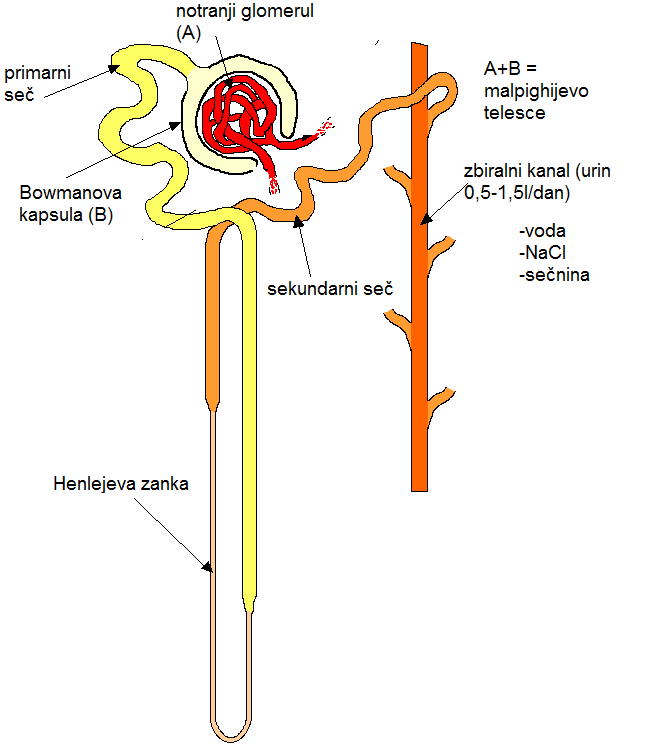 velike beljakovine ne gredo mimo notranjega glomerula, vse ostalo pa
filtracija krvne plazme zaradi visokega krvnega tlaka
reasorbcija – v kri se vrne VSE kar je koristnegaprimarni seč:
150-200l/dan
enak krvni plazmi, razen velike beljakovineDODATEK
1. dializa – postopek čiščenja krvi (ljudje,ki nimajo ledvic, s slabo delujočimi ledvicami)
*hemodializa- v ZD (3x na teden po 3-4 ure)
 
dializat: same dobre stvari, ne sme biti kisline, soli – slabe stvari se bodo asorbirale v dializat
                        -doma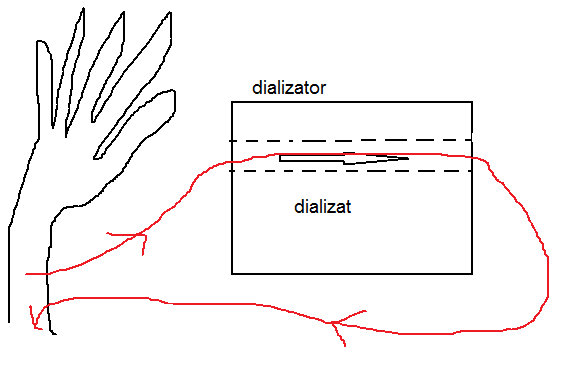 *peritonealna
peritonej = potrebušnica (zelo prekrvavljena)
vbrizgajo si neko tekočino, ko se vanjo absorbirajo slabe stvari, si jo izpumpajo ven2. kamni v sečilih (ledvični kamni)
kolike (krči)!! - zaradi bolečine lahko padejo v nezavest
razlogi: -oksalati (70%) - drobni kristali (rabarbara, kava, zelena zelenjava)
              -vnetja
moški 3x pogosteje
! ponavljanje
diagnoza: stalna bolečina v ledvenem predelu
UZ, Rtg
2r < 0,5cm ga izlulamo
2r > 0.5cm: -drobljenje z UZ
                      -operacija – laparaskopija 3. infekcije
plavalke!, mrzel kamen (levkociti se umaknejo)
bakterije do ledvic – odmrejo
diagnoza: siljenje na lulanje (nič ne izlulaš)
                  pekoče lulanje (kri  zdravnik)HOMEOSTAZA IN REGULACIJA
zunanje okolje – kar nas obdaja
notranje okolje = prostori MED celicami
povratna zanka – »feed back«
*negativna
-prevladuje
-končni učinek je, da se motnja zmanjša; povrne se prvotno stanje – sistem se ponovno uravnovesi 

*pozitivna 
-motnja je vedno večja; sistem se poruši
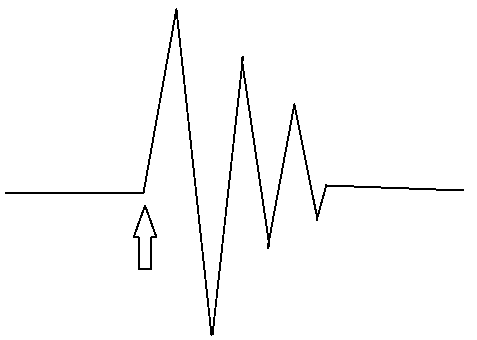 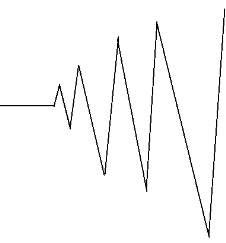 -krvavitev! – (ker izgubimo kri, začne srce biti hitreje)
-porod + (oksitocin – za umetne popadke – skrči maternico): vedno več oksitocina, vedno manjša maternica, vedno bolj stisnjen dojenček NASTAVLJENA VREDNOST je najprimernejša vrednost nekega dejavnika »zapisana« v hipotalamusu 
pove nam kolikšna mora biti npr. TT, krvni sladkor, krvni tlak, parcialni tlak,.. v telesu
primerjanje s trenutno, če ne npr. drgetanje 
HOMEOSTAZA – vsi procesi, ki ohranjajo naše notranje okolje, čim bolj stabilno
HORMONALNA REGULACIJA
hormon – raznolike kemijske substance, ki delujejo le na TARČNE celice (imajo ustrezen receptor – na plazmalemi – polarni hormon, na DNK – nepolarni hormon) in v njih sproži določen odgovor in nato celico zapusti
*žlezni- proizvajajo jih žleze (endokrini (večina) – na vse celice, parakrini – na sosednjo celico, avtorkini – nase)
*živčni – proizvajajo jih živci (hipotalamus – nevrohormoni), nastajajo v GA, negativna povratna zankažleze (vloga):
-presnova (ščitnica, obščitnica, pankreas, nadledvična žleza)
-rast, razvoj, spolnost (gonade, priželjc, češarika)
-hipofiza = vladarica žlez – sodeluje pri regulaciji skoraj vseh procesovznačilnosti delovanja hormonov:
*specifičnost (deluje le na celico z ustreznim receptorjem)
*stalna prisotnost/le po potrebi
*hitra razgradnja po vezavi na receptorizvor žlez:
~iz črevesa (ščitnica, obščitnica, pankreas, adenohipofiza)
~iz ledvičnega tkiva (skorja nadledvične žleze)
~iz živčnega tkiva (sredica nadledvične žleze, nevrohipofiza)HIPOFIZA = MOŽGANSKI PODVESEK <---------- hipotalamus
   

a) adenohipofiza – prednji reženj hipofize (lastna sinteza hormonov pod vplivom nevrohormonov hipotalamusa)
tropini:
*TSH – deluje na ščitnico
*ACTH – deluje na skorjo nadledvične žleze
*RASTNI HORMON  (gigantizem, pritlikavost)
*PROLAKTIN – za tvorbo mleka
*FSH – spodbuja razvoj jajčeca (gonadotropni hormon)
*LH – spodbudi ovulacijo (gon. h.)
*MSH – pigmentacija kože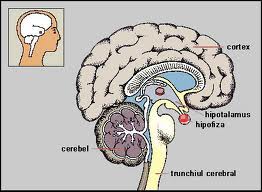 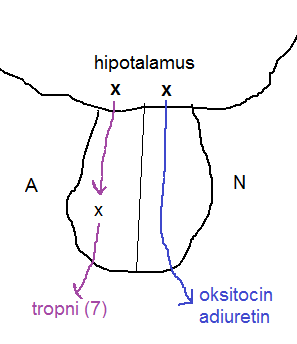 b) nevrohipofiza – zadnji reženj hipofize
*oksitocin – krčenje gladkih mišic maternice ob menstruaciji, porodu, v dojkah pri dojenju
*adiuretin – vpliva na prepustnost sečnih cevkŠČITNICA = TIREOIDEA <------------ TSH

-presnova – metabolizem (ključna žleza pri tem)
-iz 2 med seboj prečno povezanih režnjev s folikli, znotraj je želatinasta snov s hormoni:
*tiroksin – dvigne presnovo
*trijodtironin – če je premalo joda v hrani, hormon ne more nastati –> golša
*kalcitonin – znižuje količino Ca v krvi, tako da pospešuje nalaganje le tega v kosteh in pospeši odstranitev kalcija preko ledvic (urin)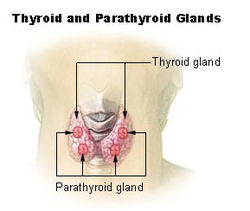 bolezni:
-hipotiroidizem (kretenizem – genska motnja) – pritlikavost z duševno zaostalostjo
-golšavost – ščitnica se poveča, da bi proizvedla vsaj nekaj hormona, ker je v hrani premalo joda 
-hipertiroidizem (bazdovka) – preveč hormonov ščitnice; potenje, izbuljene oči, nemir.. – ženskeOBŠČITNICA = PARATIREOIDEA
2 para teh žlez ob ščitnici
uravnava koncentracijo Ca, P v krvi (znižuje količino Ca v krvi) – parathormon (PTH)
Ca: strjevanje krvi, vzdraženost, krčenje mišic (=krči) – mleko, jajca, mesoNADLEDVIČNA ŽLEZA = SUPRARENALKA <------------ ACTH

a) skorja (=razvoj iz ledvic)
-glukokortikoidi (AK, MK Glc (glukoza)) – zvišuje krvni sladkor
-mineralokortekoidi – uravnavanje koncentracije Na, K v krvi
-spolni hormoni
b) sredica (razvoj iz živčevja)
-adrenalin (hormon stresa) – pospešuje presnovo; glikogen  glukozo – zvišuje krvni sladkor
pospeši srčni utrip, širi dihalne poti, oži žile v koži in prebavilih ter širi žile v mišicah – kri se prerazporeja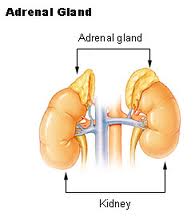 TREBUŠNA SLINAVKA = PANKREAS

osnovne enote: Langerhansovi otočki
izločanje prebavnih sokov – encimov (eksokrino delovanje – ne v kri) v dvanajstnik
hormoni (endokrino delovanje – v kri):
*inzulin (β-celice) – spreminja glukozo v MK, glikogen, pospeši prehod glukoze v celice –zvišuje krvni sladkor
*glukagon (α-celice) – zvišuje krvni sladkor tako, da pospešuje razgradnjo glikogena, AK, MK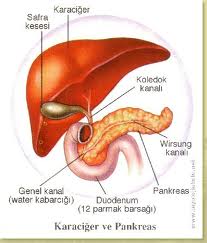 SPOLNE ŽLEZE = GONADE <----------------- FSH, LH
a) ovariji = jajčniki:
 
hormoni: *estrogen (primarni- jajčniki in sekundarni – višji glas spolni znaki, obnavlja sluznico po menstruaciji)
                                                    *progesteron (vzdržuje nosečnost, pripravlja maternico na ugnezditev jajčeca, mlečne žleze na izločanje mleka) – 9 mesecev visok v krvi, drugače splav

b) testisi = moda: hormon: *testosteron (primarni in sekundarni spolni  znaki)
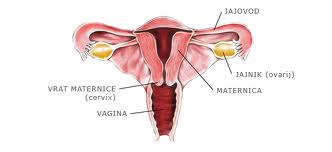 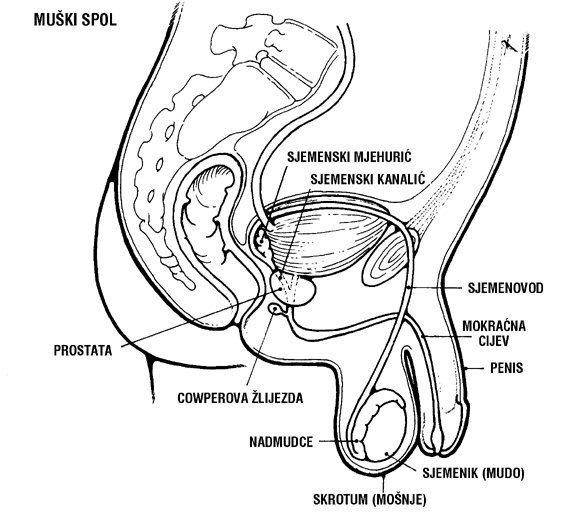 ČEŠARIKA= EPIFIZA

pri višjih sesalcih je pomembna za pigmentacijo kože (melanin) in aktivnost ženskih spolnih žlez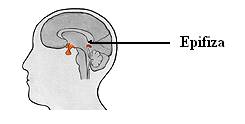 PRIŽELJC = TIMUS

leži za prsnico
pomemben v imunosti (nastajanje levkocitov)
pospešuje rast, apnenje kosti, zavira spolni razvoj pred puberteto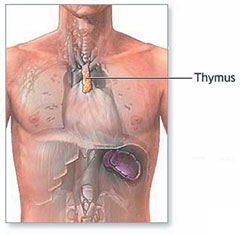 preučevanje hormonov
-ostranijo organ, ki izloča hormon in opazujejo posledice
-spreminjajo, opazujejo bolnike z redkimi motnjami
-koncentracijska taborišča (poskusi)uravnavanje količine vode in elektrolitov v telesu:
adiuretin, mineralokortikoidi, parathormon, kalcitonin
uravnavanje spolnega razvoja:
gonade, skorja nadledvične žleze, češarika, adenohipofiza (FSH, LH)
zviševanje krvnega sladkorja:
adrenalin, glukagon, glukakortekoidi 
zniževanje krvnega sladkorja:
inzulinŽIVČNA REGULACIJA
dražljaj – vsaka sprememba stanja
*nadpražen – nad pragom, vsak, ki je dovolj velik, da sproži nek odgovor (govor)
*pražen – ravno tako velik, da ga zaznamo (šepet)
*podpražen – ne sproži odgovora (tih zvok)vzburjenje – odgovor na dražljaj, »potuje«kombinacija električne (na aksonu, sprememba napetosti, Na+, K+ - potovanje ionov skozi membrano) in kemične (v sinapsi – živčni prenašalci = nevrotransmitorji) spremembevzdražna celica je celica, ki jo je mogoče vzdražiti (ne lasje, nohti, mozeg,..) 
*ČUTILNE (senzorične) – prenese inf. v centralni živčni sistem (možgani) – sekundarne čut. celice
-za vid, okus, sluh, ravnotežje,..
*EFEKTORSKE – »odgovarjajo«
-mišične (se skrčijo)
-žlezne (sprostijo hormon)
*ŽIVČNE = NEVRONI
~čutilne živčne celice – razlika z čutilno = drug izvor – primarne čutilne celice 
-za tip, voh,.. 
~vmesne = internevroni
~motorične = gibalne živčne celice – prenesejo signal do mišicčutilo  čutilna živ. celica  CŽS (preklop na internevron)  gibalna živčna celica  mišicaŽIVČNI SISTEM
a) CŽS (možgani, hrbtenjača) in PERIFERNI ŽS (vse ostalo – možganski (iz možganov) in hrbtenjačni (v hrbtenjačo) živci)
b) ŽIVČNE in GLIA celice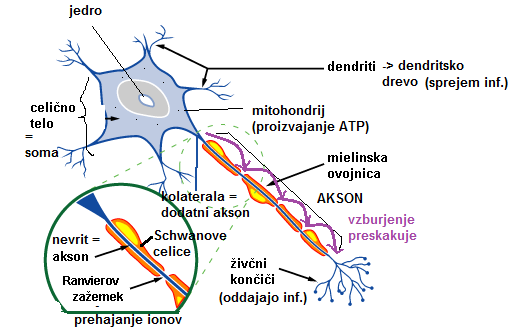 GLIA:
- npr. Schwannove celice
-oskrba živčne celice (npr. s hrano)
-zaloga živčnih prenašalcev
 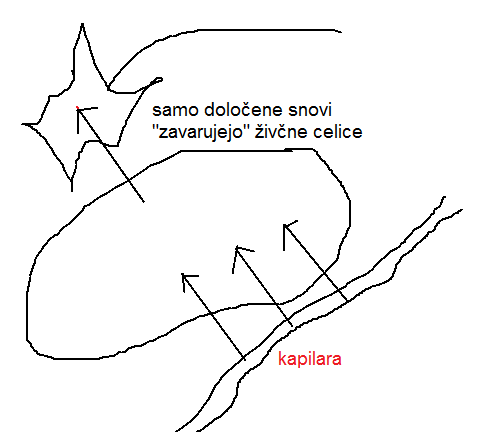 Schwannova celica – okoli aksona

mielinski ovoj je izolator (prepreči,da bi se Na, K izmenjevala povsod)
-samo vretenčarji imajo mielin 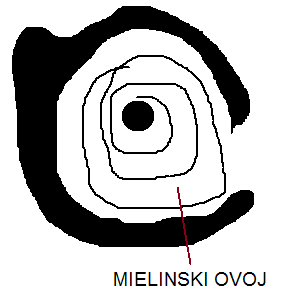 okoli aksona se navijejo Schwannove celice in plast teh celic tvori mielinski ovojSINAPSA –»špranja« med dvema vzražnima celicama
živčna c. – živčna c.
živčna c. – efektorska c.
čutilna c. – živčna c. 
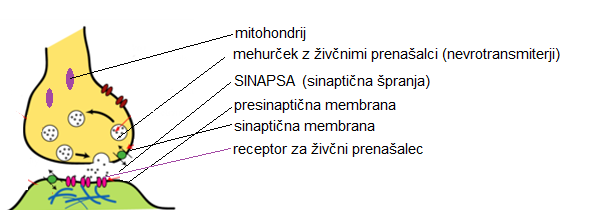 sinapsa med živčno in mišično celico je motorična ploščica (acetil holin = Ach)PERIFERNI ŽIVČNI SISTEM
1. somatski
-oživčuje prečnoprogaste mišice
-zavedno
-središča v velikih možganih
2. avtonomni (drobovni, visceralni, vegetativni,..)
-oživčuje srce, gladke mišice, žleze
-nezavedno
-središča v hrbtenjači in v možganskem deblu
-nadzoruje hipotalamus
-iz simpatika – adrenalin:
*središča so v prsnem in ledvenem delu hrbtenjače
*mobilizira organizem, pospešuje delovanje organov,.. (širi zenice, pospešuje bitje srca, širi bronhije, zavira peristaltiko,..)
-iz parasimpatika - acetilholin (Ach):
*središča so v križnem delu hrbtenjače in v možganskem deblu
*zavira delovanje organov, varčuje z energijo (oži zenice, spodbuja slinjenje, upočasnjuje bitje srca, oži bronhije, pospešuje peristaltiko,..)
-simpatik in parasimpatik delujeta antagonistično (nasprotujoče)
-vsak telesni organ je oživčen z obemakaj sestavlja periferni živčni sistem?
a) možganski živci:
-12 parov (senzorični, motorični, mešani)
-oživčujejo glavo, vrat, organe v prsni in trebušni votlini
b) hrbtenjačni živci:
-31 parov
-vsi so mešani (vsebujejo senzorična in motorična vlakna)CENTRALNI ŽIVČNI SISTEM
hrbtenjača – spina dorsale
živec – snop živčnih vlaken
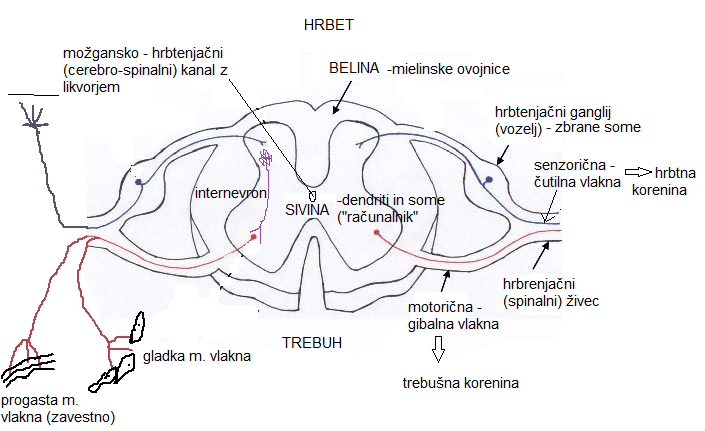 možgani – cerebrum 
živčevje se razvije ektodermalno – iz kože
folna kislina – vitamin B spodbudi razvoj živčevja pri zarodku in izboljša kvaliteto posteljice
slabost na morju: v centru za ravnotežje čutimo premikanje, z očmi vidimo ravno + ne sklad informacij1) podaljšana hrbtenjača: nadzor dihanja (dihalni center), krvnega tlaka, širjenja in oženja žil, srčnega utripa, center refleksov (kašljanje, kihanje, požiranje,..)
2) srednji možgani (povezujejo velike in male možgane), pomembnejši pri nižjih vretenčarjih
3) medmožgani: iz epitalamusa (iz njega izrašča epifiza), talamusa (le preklop) in hipotalamusa (pomemben pri uravnavanju notranjega okolja: tu je sedež nastavljene vrednosti, tipalo (zaznava dejansko stanje), izloča nevrohormone, sedež čustev (agresija, jeza,..)
1 + 2 + 3 = možgansko deblo ( zmešana sivina in belina) v katerem je mrežasta tvorba (filter informacij) = retikularna formacija – omogoči, da se v danem trenutku, ko nas bombardira ogromno informacij, odločimo le za pravo stvar
4) mali možgani: sivina v obliki skorje (zunaj) in kot jedro, belina znotraj; vanje prihajajo informacije iz čutila za ravnotežje (ravnotežje – vsak premik je odklon od ravnovesne lege) v notranjem ušesu in iz drugih čutil v koži, mišicah in sklepih za zaznavanje lege telesa – z velikimi možgani sodelujejo pri usklajevanju gibov (naučeni, natančni gibi) – ko si nekaj zapomniš zraste nova ?sinapsa?  - toliko gubic, da je površina za 7x večja
5) veliki možgani: sivina v obliki skorje in jeder, znotraj belina; L (razumska, znanstvena, matematika, jeziki) in D (posluh, občutek za barvo, prostorska predstava) hemisfera (polovica); v sprednjem delu so gibalni centri, v zadnjem delu skorje pa čutilni centri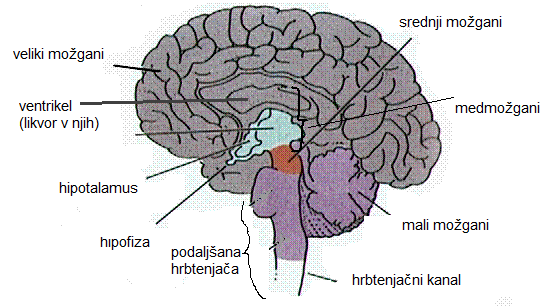 ŽIVČNI IMPULZ
zakon »vse ali nič« - akcijski potencial poteče vedno enako (amplitudno (-70,40), časovno (3ms)), ne glede na to, kako močan je dražljaj
jakost dražljaja pa je zapisana s frekvenco akcijskih potencialov
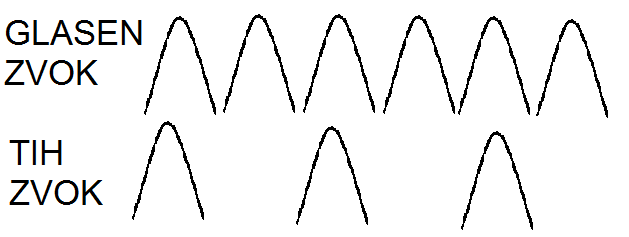 AKCIJSKI POTENCIAL = grafični zapis živčnega impulza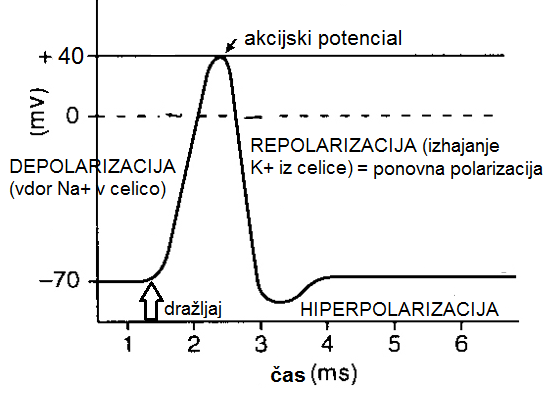 MMP – mirovni membranski potencial (= razlika v napetosti med zunanjostjo in notranjostjo celice, ko ta ni nadpražno vzdražena)Na-K črpalka : prečrpa Na in K na prvotno mesto
pasivni transport!
kalijevi kanali = napetostno regulirani kanalinevzdražena celica
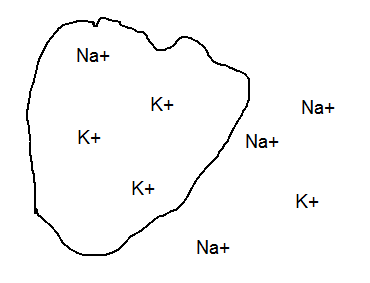 BOLEZNI ŽIVČEVJA
EPILEPSIJA = BOŽJAST = PADAVICA
nenormalno električno dogajanje v možganih
30-60 sekund -> nezavest
delni/parcialni napad – človek »otrpne« za nekaj sekund
aktivnih 40% možganov (pri močnem delovanju samo 2%)TENZIJSKI GLAVOBOL
kot da imaš obroč okoli glave
pogost, neprijeten
razlogi: težave z vidom, veliko računalnika, dehidracija MIGRENA
MOŽGANSKA KAP
MULTIPLA SKLEROZA
PARKINSOVA BOLEZEN
SHIZOFRENIJA
ALZHEIMERJEVA BOLEZENRAZMNOŽEVANJE
ŽENSKI SPOLNI ORGANI
Jajcevoda prenašata jajčeca iz jajčnikov v maternico. Po ovulaciji lahko pride do uspešne oploditve predvsem v prvih  24 urah in v zgornji tretjini jajcevoda. Stena jajcevodov je mišična in pokrita z migetalčnim epitelom, ki z utripanjem migetalk in peristaltiko porivajo jajčece ali zigoto proti maternici. Jajcevod je včasih mesto izvenmaternične nosečnosti (razlogi: plavanje, razlitje slepiča, brazgotine na jajcevodu). Dolžina: 12-15cm. Lijak je odprti konec jajcevoda. Obdam je z resami, ki ujamemo jajčece, ko se izloči iz jajčnika. Tudi tu lahko nastopi izvenmaternična nosečnost. Jajčnika (ovarija) sta mesto nastajanja jajčec (oogeneze) in izločanja progesterona in estrogena – ženskih spolnih hormonov. Jajčnika sta pritrjena na zgornji del maternice z vezjo in široko maternično gubo. Maternični vrat sega v nožnico in do tu se pri spolnem občevanju z ejakulacijo vnesejo semenčice.Maternica je mesto, kamor se ugnezdi oplojeno jajčece, v njej se skozi nosečnost razvija plod, krči njenih mišic pa začnejo porod. Večino maternične stene predstavlja gladko mišičje (miometrij) iz treh plasti, ki zagotovijo porodne krče. Notranja obloga maternice je sluznica (endometrij). Je bogato prekrvavljena in ima dve plasti: Stalna plast tvori začasno notranjo plast (minljivko), ki se med menstruacijo odlušči. Mesečni ciklus je zaporedje sprememb endometrija, ki se pripravlja na morebiten prejem oplojenega jajčeca. Običajno je prostornina maternice okrog 10cm3, med nosečnostjo pa lahko naraste 500 krat – na 5 dm3. Velika pa je 6-7 cm. Nožnica je izhod menstrualnega toka, sprejemnik moškega uda pri občevanju in spodnji del porodnega kanala. Obloga nožnice je bogata s sluznimi žlezami, ki so pomembne pri občevanju in pri porodu. Ta obloga mesečno spreminja stopnjo poroženelosti – videz teh celic je osnova `PAP´ (humani papiloma virus) testa (=bris materničnega vratu) za odkrivanje materničnega raka (počasen, najpogostejši rak ženskih spolnih organov, pregled na 3 leta). Sluznica nožnice vsebuje zrnca glikogena, ki razpada v organske kisline in te povzročajo nizek pH nožnice. Kislost (pH 4, 5) – mlečnokislinske bakterije – zavira rast mikroorganizmov in tudi zavira gibanje semenčic.Velike in male sramne ustnice so glavni del zunanjega spolovila (vulve). Pri spolnem občevanju izločajo sluz, ki zmanjšuje trenje. Med nosečnostjo zaradi zastajanja venozne krvi sramne ustnice pomodrijo, kar je pomembno pri diagnostiki nosečnosti.Deviška kožica (hymen) je tanka sluznična guba, ki obdaja vhod v nožnico in ga delno zapira. Če popolnoma zapira nožnico, jo je treba operativno odstraniti, da je mogoče čiščenje od menstruaciji. Ščegetavček (clitoris) vsebuje brecilo in živce ter je homologen glavici penisa. Mehansko draženje povzroči nabrekanje ščegetavčka in ima pomembno vlogo pri spolnem vzburjenju ženske.MOŠKI SPOLNI ORGANI
Semenjaka izločata alkalno viskozno tekočino, ki prispeva 60% volumna semena. V tekočini je veliko fruktoze (daje energijo za gibanje semenčic) in je pomembna za preživetje semenčic.Cowperjevi žlezi izločata tekočino, ki nevtralizira kisline in sluzast izloček, ki maže penis pri spolnem odnosu. Obmodek je mesto, kjer zorijo semenčice. Te nastajajo v semenskih cevkah in v enem do desetih dneh dozorijo. V obmodku so lahko do štiri tedne, potem pa se resorbirajo. Cevke obmodka imajo gladka mišična vlakna in so obložene z migetalčnim epitelom – potiska semenčice v semenovod. Semenska tekočina (seme) je tekočina, ki se izbrizga iz sečnice ob spolnem višku (orgazmu). Vsebuje semenčice in izločke prostate, semenjakov in Cowperjevih žlez. V enem ejakulatu je prbl 250 mio semenčic, a predstavljajo le 1% celotnega volumna semena, ki je 2 do 5cm3. Različni žlezni izločki nevtralizirajo kislo reakcijo v sečnici moškega ter nožnici ženske in vsebujejo encime za končno aktivacijo semenčic. V semenu je tudi antibiotik – seminalplazmin – ki ubija nekatere bakterije v nožnici in sluz, ki zmanjšuje trenje med penisom in nožnico pri spolnem občevanju.Moda (testisi) so iz tesno zvitih semenskih cevk, ki s sprematogenezo tvorijo semenčice. Intersticielne celice med cevkami pod vplivom hormona LH (iz sprednjega režnja hipofize) izločajo hormon testosteron. Bolj ko je spolna celica zrela, bolj se premika v notranjost (350 mio semenčic).Mošnja (ali modnik) s svojo lego in mišicami, s katerimi dviga moda, uravnava njihovo temperaturo. Ker visi zunaj telesa, lahko vzdržuje približno 3°C nižjo temperaturo od telesne, kar je pomembno za preživetje semenčic. Če je mraz, posebna mišica dvigne moda bližje telesu, da so bolj na toplem, v vročini pa je proces obraten. Semenovod lahko skladišči semenčice tudi več mesecev, ob ejakulaciji pa jih peristaltično potiska proti sečnici. S prevezavo semenovodov se doseže operativna sterilizacija pri moškem.Obsečnica (prostata) je žleza, ki izloča alkalno tekočino, ki predstavlja prbl 20% volumna semena. Njena alkalnost nevtralizira kisle izločke nožnice, ker nizek pH zavira gibljivost semenčic. Rak na prostati je najobičajnejša novotvorba moških razmnoževalnih organov. Penis je spolni ud, ki vnese semenčice do vratu maternice. Penis je običajno ohlapen, lahko pa nabrekne, ko razširitev krvnih žil napolni tri dolga gobasta brecila (spodnje brecilo se napolni s krvjo). Na glavici penisa je zelo veliko čutnic, ki sprožajo začetek refleksa erekcije (otrditve uda). Glavico prekriva kožna guba- prepucij, ki jo včasih odstranijo s kirurškim posegom – obrezovanje. Dimeljski kanal povezuje mošnjo s telesno votlino. Skozenj potekajo semenovod, modova arterija in vena ter veje avtonomnega živčevja. Kanal je šibko mesto v trebušni steni, kjer se lahko razvije dimeljska kila. SEMENČICA IN JAJČECE
SEMENČICA
velikost: 57μm
3-4 mio / izliv
Akrosom je pravzaprav velik lizosom (mehurček z encimi). Razvije se na Golgijevem aparatu in vsebuje hidrolitične encime – hialuronidazo in več proteaz – ki tik pred oploditvijo omogočijo prodor skozi zrnato plast in celično membrano oocite. 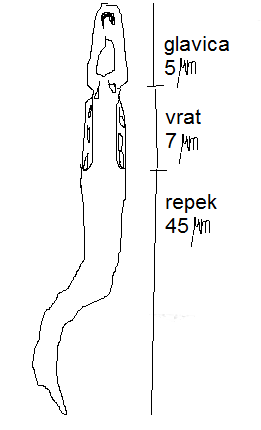 Jedro nosi haploidno število kromosomov, ki je nastalo po mejozi iz moške praspolne celice. V njem je torej x ali y spolni kromosom in 22 avtosomov.  Ker v glavici ni skoraj nič citoplazme, moški ne prispevajo izvenjedrnih genov ali organelov. Centriola ležita pravokotno drug na drugega. Eden od njiju oblikuje mikrotubule, ki tečejo vzdolžno skozi ostale dele semenčice in predstavljajo osrednji filament bička.Mitohondriji so spiralno nameščeni okoli bička. V njih poteka aerobna respiracija in sproščanje ATP, zaradi katerega se filamenti krčijo in tako biček `maha´ ter premika semenčico (po ženskih spolnih organih) – dajejo energijo.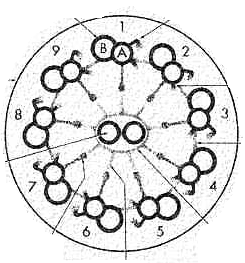 Biček ima značilno 9x2+5 namestitev miktotubulov. Z bičkom semenčica priplava do oocite in se pravilno namesti, preden z encimi izvrta luknjo v njene membrane. Zbliževanju semenčic in oocite pomagajo tudi mišični krči maternice in jajcevoda. JAJČECE
Celice mehurčka, ki so prej sintetizirale beljakovine in nukleinske kisline za citoplazmo jajčeca.Zona pelucida se bo po oploditvi preoblikovala in bo preprečevala vdor naslednjih semenčic.23 kromosomov bo po vdoru semenčice dokončalo drugo mejotično delitev in predstavlja žensko haploidno jedro.Citoplazma daje spojku tudi izvenjedrne gene in organele.Kortikalna zrna vsebujejo encime,ki se po oploditvi sprostijo in spremenijo zgradbo zone pelucide, da preprečuje vdor naslednjim semenčicam, ki bi porušili diploidno število kromosom v spojku (zigoti).Prvo polarno telesce nosi 23 kromosomov iz prve mejotične delitve zarodnih celic. 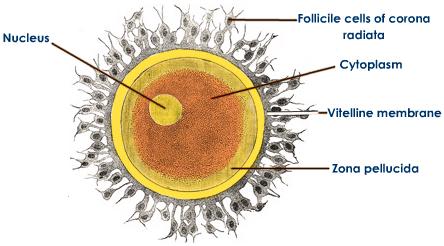 OPLODITEV
ko se združita jedri
BRAZDANJE – delitvi celice ne sledi rast celic (celice so vedno manjše)
MORULA – skupek nekih celic -> BLASTOCISTA (celice se razmaknejo):
*trofoblast (celice, ki se pritrdijo na maternico) – za ugnezditev
*embrioblast (del, s katerega se razvije zarodek + pomožne strukture: posteljica (placenta), amniotska vrečka = plodovnikov mehur (membrana, ki obdaja zarodek)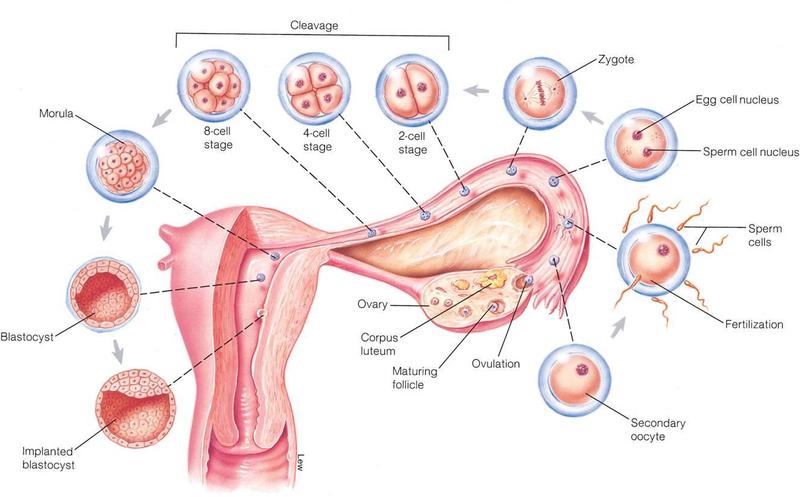 zarodne plasti:
-ektoderm (koža, čutila, živčevje)
-endoderm (dihala, prebavila, jetra)
-mezoderm (mišičje, izločala, spolni organi, kosti, hrustanec, žile)POROD
9 mesecev = 40 tednov
1. porodna faza
7-8 ur
popadki (širjenje materničnega vratu)
1. nosečnost – vse počasi (v bolnico – popadki na 5-7 min), ostale nosečnosti – hitreje (na 15 min)2. porodna faza 
porod otroka
vrste: 
-klasičen (z glavo navzdol
-vakuumski 
-kleščni 
-carski rez 
*nenavaden položaj otroka
*dioptrija, glavkom mame 
*1. carski rez, tudi ostali
*če se posteljica zarase nad maternični kanal
*večplodna nosečnost3. porodna faza:
-porod posteljice
-po 5-10 min (manjše krvavitve)Apgarjev test (otroka ocenijo: barva, dihanje, mišični tonus, odzivna dražljajnost, srčni utrip)posteljica = placenta
po porodu jo pregledajo, da ne bi kaj ostalo v maternici 
tvorba matere in otroka
velike žile
organ izmenjave (hranila, plini, vitamini, hormoni, nikotin, alkohol, virusu – HIV, rdečke)dojenje
prolaktin, oksitocin
1-2 uri po porodu
do 5 meseca samo dojenje
7-8x na dan (po 10 min na eni strani)
-protitelesa (v mleku veliko protiteles – imunost)
-toplina
-denar (150€ za umetno mleko/ mesec)
-izguba teže
-maternica se hitreje krči
-praktično (ponoči)OPLODITEV Z BIOMEDICINSKO POMOČJO (UMETNA OPLODITEV)
legalno
dobijo hormone, da dozori 6-7 jajčec, ki jih potem posesajo ven in spravijo v medij
nato jih združijo s semenčico in 2 od teh zarodkov vsadijo v maternicoNEPLODNOST
8% možnosti za oploditev/ mesec
15% žensk težave z zanositvijo
endometrioza – zelo močne krvavitve (0.5- 1l) – maternico odrežejoMENSTRUALNI CIKEL
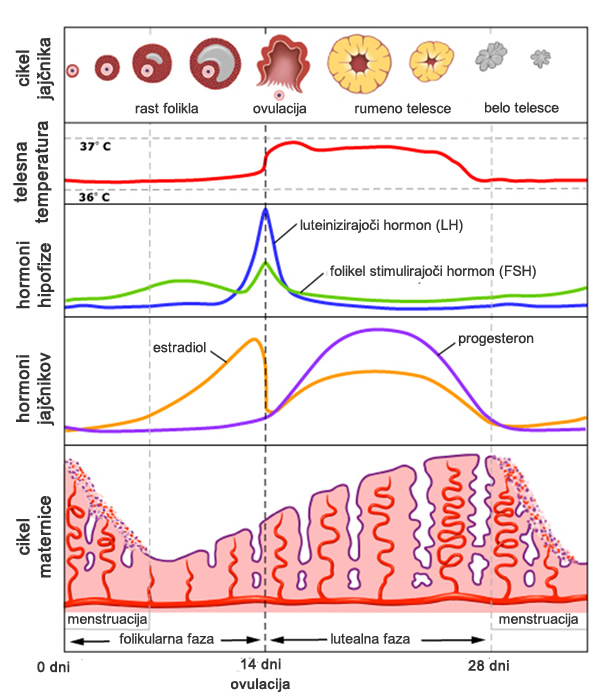 Folikel stimulitajoči hormon (FSH) sproži razvoj več primarnih foliklov (mehurčkov, v katerih je primarna oocita). En folikel nadaljuje z razvojem, drugi pa degenerirajo. FSH tudi pospešuje aktivnost encimov, ki sintetizirajo estrogen.  – adenohipofizaLuteinizirajoči hormon (LH) sproži izločanje testosterona iz ovojev folikla, ko pa se njegova koncentracija sunkovito dvigne, povzroči sproščanje encimov, ki odprejo jajčnikovo steno in s tem ovulacijo oocite iz jajčnika. Po ovulaciji LH iz ostankov Graafovega folikla spodbuja razvoj rumenega telesca. - adenohipofizaEstrogen nastaja z encimatsko pretvorbo iz testosterona v ovojih razvijajočega se folikla. Estrogen ima več učinkov:
-spodbuja nadaljnji razvoj folikla
-pospešuje obnovo maternične sluznice
-z negativno povratno zanko zavira izločanje FSH iz prednjega režnja hipofize
-od 11. dneva naprej s pozitivno povratno zanko spodbuja izločanje LH in FSH – jajčnikiProgesteron se izloča iz rumenega telesca. Ima več učinkov:
-pospešuje prekrvavitev maternične sluznice, njeno debelitev in kopičenje glikogena in jo tako pripravlja na ugnezditev oplojenega jajčeca
-pospešuje rast mlečnih žlez
-z negativno povratno zvezo zmanjšuje izločanje FSH in s tem ustavi razvoj naslednjih jajčnih mehurčkov – jajčnikiTelesna temperatura se ob ovulaciji dvigne za približno 1°C. To uporabljajo za določanje `neplodnih` dni pri ritmični metodi kontracepcije. – pol dneva pred ovulacijo se dvigne TT za 0.3°C in po 3 dneh pade.Menstruacija se začne zaradi padca koncentracije estrogena in progesterona, ko rumeno telesce degenerira. Odlušči se začasna notranja plast minljivka.Maternična sluznica se začne debeliti in postaja vedno bolje prekrvavljena zaradi delovanja estrogena iz jajčnika. Zaradi odebelitve (4-6 cm) imenujemo čas od menstruacije do ovulacije doba rasti. Razvoj jajčnega mehurčka v jajčniku sproži FSH, podpira pa ga LH. Graafov folikel dozori 10.-11. dan, ovulacija pa nastopi 14. dan po sunku LH. Ostanek folikla se spremeni v rumeno telesce, ki izloča steroidne hormone. Ti hormoni zavrejo izločanje LH in rumeno telesce degenerira. RAZVOJ SPOLNIH CELIC
SPERMATOGENEZAOOGENEZAČUTILA
-fotoreceptorji (vid)
-kemoreceptorji (okus, vonji)
-mehanoreceptorji (tip, sluh)FOTORECEPTORJI
čašasto oko (vrtinčarji) – najpreprostejše, svetloba
mehurčasto oko (glavonožci – sipa, hobotnica,..) – barve, ostro
sestavljeno oko (členonožci) – iz omatidijev (osnovna očesca)
kamričasto oko – zelo dobro zaščiteno v očesni jamici – orbitibeločnica: 
-iz kolagena
-pritrja oko v orbito preko mišic (mišica obračalka zrkla) – prečnoprogaste
-mehanska zaščita
-oblika očesa (dioptrija)roženica:
-1. optična struktura (lomi svetlobo)konjuktiva (veznica):
-tanka plast celic
-konjuktivitis = vnetje očesne veznice (potovanja)žilnica:
-prehrana celic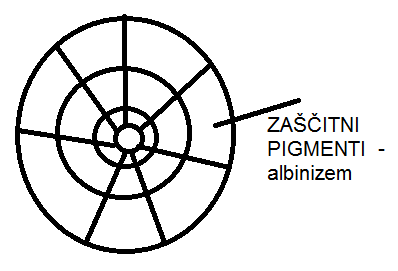 šarenica:
-daje barvo očesu
-vloga zaslonke
-krožne in radialne mišiceciliarnik:
-krožna mišica okoli očesa
-iz njega izraščata lečna vlakna (nitke ciliarnika) – nanje je vpeta lečaleča:
-iz beljakovin
-če pomotni -> siva mrena = katarakta (starost)
-plastovita – na vsaki od plasti se lomi svetloba (2. optična struktura – najpomembnejša)
-bikonveksna 
-AKOMODACIJA: spreminjanje oblike leče 
*na daleč
*na blizu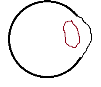 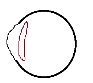 mrežnica (retina):
-najpomembnejša struktura
-velik del inf. predela sama
*invertno oko – svetloba pride od zadaj, strukture so obrnjene proč od svetlobe~živčne celice
~paličnice – jakost svetlobe (na svetlobi se »skrijejo«, v temi pa izpostavijo)
~čepnice – za barvo (modra, rdeča, zelena)
~pigmentne celice – zaščitni pigment (melanin)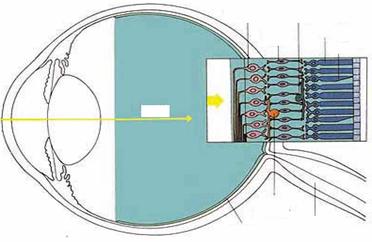 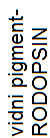 RODOPSIN
β karoten -> vit A -> vidni pigmentrumena pega:
-največja gostota čutnic (samo čepnice)slepa pega:
-mesto, kjer izhaja vidni živec
-ni mrežnice – čut. celic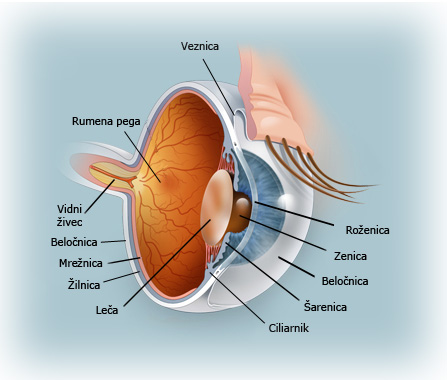 steklovina: 
-3. optična struktura
-vrši diskreten pritisk (da je oko napeto)zelena mrena = glavkom
-povečan očesni pritisk
-tekočina zastajacilinder
-vidiš motno na daleč in blizu
-napačno oblikovana roženicadioptrija:
-kratkovidnost
*vidiš na blizu
*predolgo zrklo – žarki se zberejo pred mrežnico
*razpršilna leča (-)
-daljnovidnost
*vidiš na daleč
*prekratko zrklo
*zbiralna leča (+)PROSTORSKI VID
-globinski, 3D
-vidna pola obeh oči se pokrivataKEMORECEPTORJI
voh/okus
najbolj razširjeno čutilo – od tega je odvisno naše preživetje
PRINCIP DELOVANJA: vezava molekule na receptor; kanal se odpre, Na vdre v celicoVOH
molekule morajo biti:
-hlapne
-topne v vodi (polarne)/lipidih (nepolarne)žuželke:  vešče – s tipalnicami zazna feromone
vretenčarji:  primarne čutilne celice (kar je po izvoru živčno)pomen:
-hrana (jo najti)
-izogib plenilcu
-sporazumevanje
-iskanje partnerja
-orientacija v prostoručlovek: narebrena sluznice (hrustanec pokrit s sluznico) = nosne školjke – poveča se površina sluznicečlovek razlikuje več različnih vonjav, kot okusov (je bolj občutljivo kot za okus)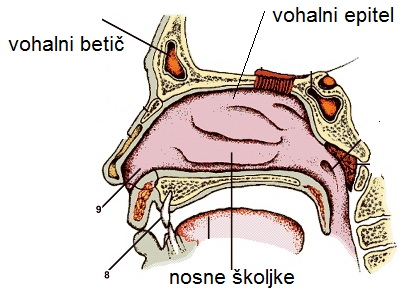 OKUS
na jeziku in v ustni votlini
topno v vodi            - sekundarne čutnice (nimajo aksona)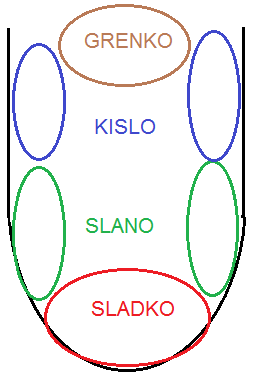 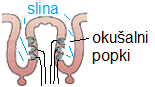 MEHANORECEPTORJI
tip, dotik, sluh, ravnotežje,..
členonožci: čutilne dlačice (smer, jakost vetra)
ribe: pobočnica (smer, jakost vodnega toka)
žuželke: bobnični organ (čutilo za sluh) – na nogi ali na zadku; zaniha opno/membrana in sliši UHO
-zunanje (uhelj – iz hrustanca: ujame zvok + sluhovod (3-4 cm): jakost se 10x ojača *ušesno maslo – nanj se nalepijo prašni delci + bobnič – 1cm2)
-srednje (zrak + kladivce, nakovalce, stremence (najmanjša koščica) – delujejokot vzvod, dušijo); evstahijeva cev – povezuje uho z žrelom (iznačevanje pritiska)
-notranje (votlina + 4 kanali: polž (2.5x zavit- čutilo za sluh – 1 ton zaniha membrano na enem delu, drug na drugem in vsak del gre na točno določen del v možganih – vsak del membrane ima določen del možganov), 3 kanali (pravokotni eden na drugega, čutilo za dinamično ravnotežje)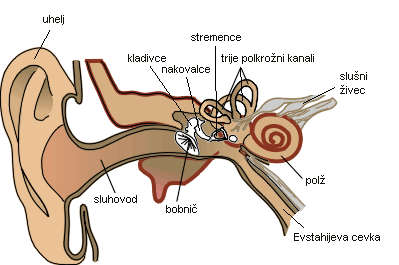 ČUTILO ZA RAVNOTEŽJE
-statično: v vrečki in mešičku
-dinamično: omogoča ravnotežje med gibanjem, zaznava spermembo hitrosti in smer gibanja; 
 3 polkrožni kanali, odklon želastinaste kepeCORTIJEV ORGAN
zaradi različnih frekvenc pride do deformiranja teh celic
različne frekvence zatresejo različne dele – razločevanje tonov 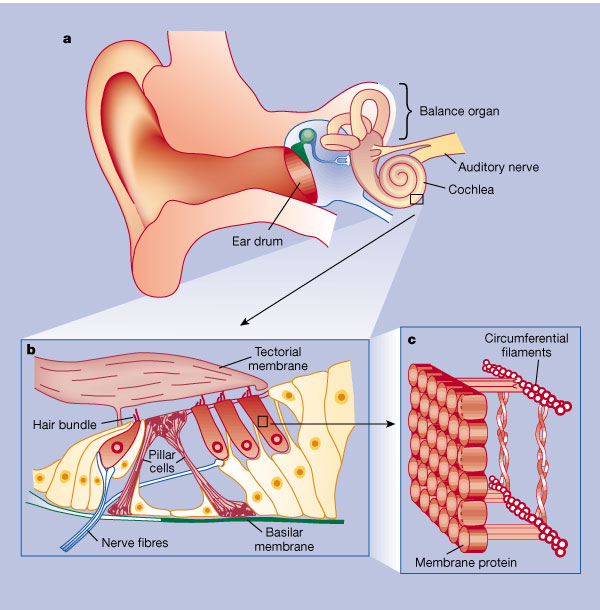 RASTLINSKA ŽIVALSKAPROKARIONTIDEDNI ZAPISkromatinske niti (DNK, ovita okoli histonov)kromatinske niti (DNK, ovita okoli histonov)1 krožna DNK (ni ovita okoli histonov)JEDRNI OVOJdada neRIBOSOMIdada daERdada neGAda daneMITOHONDRIJdadaneKLOROPLASTdaneneCEL. STENAda (iz celuloze)neda (iz mureina)LIZOSOMIneda neCENTRIOLAneda neVAKUOLAdane nedomena kraljestvoarhejearhejbakterijebaterijevkarionti živali | rastlin | gliv | protistoviglavciborovke (smreka, jelka, bor, macesen)iglavcitisovke (tisa – dvodomna, strupena)iglavcicipresovke (cipresa, brin)ginkijevciginko –živi fosil, dvodomendeblo: 
1. spužve
2. nečlenarji
poddeblo: 
a) ploščati črvi
-razred: 
-vrtinčarji
-sesači
-trakulje
b) ožigalkarji
-koralnjaki
-klobučarji
-trdoživnjaki
c) valjasti črvi
-kotačniki
-gliste
-žive niti
d) nitkarji
e) mehkužci
-hitoni
-bokoživčnjaki
-polži
-školjke
-glavonožci

3. mnogočlenarji
a) kolobarniki
-mnogoščetinci
-maloščetinci
-pijavke
b) členonožci
-raki
-pajki
-stonoge
-žuželke
4. maločlenarji
a) iglokožci
-morske lilije
-morski ježki
-kačjerepi
-morske zvezde
-brizgači
5. strunarji
a) brezglavci
b) plaščarji
c) vretenčarji
-obloustke
-ribe
-dvoživke
-plazilci
-ptiči
-sesalciFENOTIP (izražena last. )FENOTIP (izražena last. )FENOTIP (izražena last. )FENOTIP (izražena last. )FENOTIP (izražena last. )AAABAB0GENOTIPGENOTIPGENOTIPGENOTIPGENOTIPGENOTIPGENOTIPGENOTIPGENOTIPGENOTIPantigen A 
protitelesa anti- Bantigen A 
protitelesa anti- Bantigen A 
protitelesa anti- Bantigen B
protitelesa anti- Aantigen A in B
ni protitelesni antigenov
protitelesa A in BDAROVALECDAROVALECDAROVALECDAROVALECDAROVALECDAROVALECPREJEMNIKABABAB0PREJEMNIKAxxPREJEMNIKBxxPREJEMNIKABxxxxxPREJEMNIK0xPOVRHNJICA (epidermis)USNJICA (dermis)PODKOŽJE (hipodermis)Krovno tkivo, večplastno. Spodaj je zarodna plast, ki določa naš individualni prstni odtis, zgoraj bolj ali manj poroženele celice (keratin). Tvorbe povrhnjice so dlaka, perje in luske. Dlako pri živalih delimo na nadlanko (resasta dlaka, kožuh, ki predvsem mehansko ščiti) ter na podlanko, ki je gostejša, nežnejša in ohranja toploto. Kiti in delfini so jo v celoti izgubili. Lasni mešiček je iz lasne čebulice in lasne korenine. Vezivno tkivo (kolagen, elastin), debelejša plast. V njej so lojnice (grozdaste žleze ob lasnem mešičku, ki mastijo dlako, saj izločajo maščobne kisline, trigliceride, holesterol, voske ,.. + mišica naježevalka dlake), znojnice (cevaste žleze, obdane s kapilarnim prepletom, izločajo znoj), ter mlečne žleze (mleko). Vsebuje tudi čutila za tip, mraz, toploto, bolečino,.. Rahlo vezivno in maščobno tkivo; sodeluje pri zaščiti telesa, saj preprečuje preveliko oddajanje toplote, varuje notranje organe pred mehanskimi poškodbami,...amalgami»bele«- izgled+ izgled - težke kovine- več vrtanja+ manj vrtanja+ dolgožive- kratkožive (pol leta garancije)+ se prilepijo na zob- se krčijo+ večje obremenitveHORMONALNAŽIVČNA REGULACIJAživali, rastlineživalipočasnejšahitrejša (max 120m/s)»tipajo« tarčne celice – potujejo po telesu in potem iščejo na katero se bodo vezalivzdolž živčnih celic (kot tirnice)